DÉCIMA PRIMERA SESIÓN DEL SEGUNDO PERÍODO ORDINARIO DE SESIONES,SEGUNDO AÑO DE EJERCICIO CONSTITUCIONAL DE LA SEXAGÉSIMA PRIMERA LEGISLATURA DEL CONGRESO DEL ESTADO DE COAHUILA DE ZARAGOZA.13 de noviembre del año 2019Diputado Presidente Jaime Bueno Zertuche: Muy buenos días tengan todas y todos ustedes. Bienvenidos y bienvenidas a esta que es la Décima Primera  Sesión del Segundo Período Ordinario de Sesiones del Segundo Año de Ejercicio Constitucional de la Sexagésima Primera Legislatura del Congreso del Estado Independiente, Libre y Soberano de Coahuila de Zaragoza. Se solicita a las Diputadas y Diputados que registremos nuestra asistencia mediante el sistema electrónico.   Diputado Secretario Edgar Sánchez, sírvase   informar sobre el número de integrantes del Pleno que estamos  presentes y si existe  quórum  para el desarrollo de la sesión, no sin antes informar que la Diputada Blanca Eppen Canales no asistirá a la presente sesión, por causa justificada. Se abre el sistema de asistencia.    Se cierra el sistema de asistencia. Diputado Secretario Edgar Gerardo Sánchez Garza: Diputado Presidente, se informa que estamos presentes 23 Diputadas y Diputados, que somos la mayoría  de los integrantes del Pleno,  por lo que existe  quórum legal para el desarrollo de la sesión. Diputado Presidente Jaime Bueno Zertuche:Habiendo quórum, se declara abierta la sesión y válidos los acuerdos que se aprueben  en la misma. Diputado Secretario Edgar Gerardo Sánchez Garza, sírvase dar lectura al Orden del Día propuesto para el desarrollo de esta sesión. Diputado Secretario Edgar Gerardo Sánchez Garza: Con gusto, Diputado  Presidente.  ORDEN DEL DÍA DE LA DÉCIMA PRIMERA SESIÓN DEL SEGUNDO PERÍODO ORDINARIO DE SESIONES, DEL SEGUNDO AÑO DE EJERCICIO CONSTITUCIONAL DE LA SEXAGÉSIMA PRIMERA LEGISLATURA DEL CONGRESO DEL ESTADO INDEPENDIENTE, LIBRE Y SOBERANO DE COAHUILA DE ZARAGOZA.13 de noviembre del año 2019.1.- Lista de asistencia de las Diputadas y Diputados de la Sexagésima Primera Legislatura del Congreso del Estado.2.- Declaratoria de apertura de la sesión. 3.- Lectura, discusión y, en su caso, aprobación del Orden del Día propuesto para el desarrollo de la sesión. 4.- Lectura, discusión y, en su caso, aprobación de la Minuta de la sesión anterior.5.- Lectura del informe de correspondencia y documentación recibida por el Congreso del Estado.6.- Lectura del informe sobre el trámite realizado respecto a las Proposiciones con Puntos de Acuerdo que se presentaron en la sesión anterior.	7.- Lectura de Iniciativas de Diputadas y Diputados:A.- Iniciativa con Proyecto de Decreto mediante la cual se adiciona la fracción III al artículo 60 de la Ley para la Familia del Estado de Coahuila, con el objeto de garantizar el derecho a la identidad paterna, que presentan las Diputadas y los Diputados integrantes del Grupo Parlamentario “Gral. Andrés S. Viesca”, del Partido Revolucionario Institucional, por conducto del Diputado Jesús Berino Granados.B.- Iniciativa con Proyecto de Decreto por el que se reforman, adicionan y derogan diversas disposiciones del Código Procesal Civil para el Estado de Coahuila de Zaragoza, planteada por el Diputado Marcelo de Jesús Torres Cofiño, conjuntamente con las y los Diputados del Grupo Parlamentario “Del Partido Acción Nacional”. En relación a la usurpación de profesión.C.- Iniciativa con Proyecto de Decreto por el que se crea la Ley del Honorable  Cuerpo de Bomberos del Estado de Coahuila de Zaragoza, que presenta el Diputado Emilio Alejandro de Hoyos Montemayor, conjuntamente con la Diputada Zulmma Verenice Guerrero Cázares, del Grupo Parlamentario "Brígido Ramiro Moreno Hernández", del Partido Unidad Democrática de Coahuila.D.- Iniciativa con Proyecto de Decreto por el que se modifican diversas disposiciones al Código Municipal para el Estado, que presenta el Diputado Edgar Gerardo Sánchez Garza, de  la  Fracción Parlamentaria “General Francisco  L. Urquizo”. E.- Iniciativa con Proyecto de Decreto que presenta el Diputado José Benito Ramírez Rosas, de la Fracción Parlamentaria “Venustiano Carranza Garza”, por el que se agrega la fracción III al artículo 68 de la Ley Estatal de Salud, para el tratamiento distintivo de los trastornos depresivos entre las enfermedades mentales para su atención, previstas en dicho ordenamiento legal.F.- Iniciativa con Proyecto de Decreto por el que se adicionan los artículos 118 Bis y 118 Ter a la Ley de Asentamientos Humanos, Ordenamiento Territorial y Desarrollo Urbano del Estado de Coahuila, con el propósito de impulsar la colocación de árboles, arbustos y demás vegetación en las banquetas, glorietas, camellones, andadores y demás espacios públicos afines en los Municipios del Estado, que presentan las Diputadas y los Diputados integrantes del Grupo Parlamentario “Gral. Andrés S. Viesca”, del Partido Revolucionario Institucional, por conducto del Diputado Jesús Andrés Loya Cardona.G.- Iniciativa con Proyecto de Decreto por la que adiciona el artículo 44 Bis  a la Ley Estatal de Salud de Coahuila, planteada por el Diputado Juan Carlos Guerra López Negrete, del Grupo Parlamentario “Del Partido Acción Nacional”.H.- Iniciativa con Proyecto de Decreto mediante la cual se propone reformar diversas disposiciones de la Ley de Cultura Física y Deporte del Estado de Coahuila de Zaragoza, para fortalecer el impulso al deporte adaptado, que presenta la Diputada Zulmma Verenice Guerrero Cázares, conjuntamente con el Diputado Emilio Alejandro de Hoyos Montemayor, del Grupo Parlamentario "Brígido Ramiro Moreno Hernández" del Partido Unidad Democrática de Coahuila.I.- Iniciativa con Proyecto de Decreto que presenta el Diputado José Benito Ramírez Rosas, de la Fracción Parlamentaria “Venustiano Carranza Garza”, por el que se modifica el cuarto párrafo del artículo 55 de la Ley Orgánica del Congreso del Estado, en relación con los grupos y fracciones parlamentarias.J.- Iniciativa con Proyecto de Decreto por el que se reforma la fracción X del artículo 29, pasando la actual a ser la fracción XI de la Ley Estatal de Salud, con el objeto de considerar como servicio básico de salud, la atención y tratamiento para la mujer que sea diagnosticada con cesación natural de menstruación (menopausia), que presentan las Diputadas y los Diputados integrantes del Grupo Parlamentario “Gral. Andrés S. Viesca”, del Partido Revolucionario Institucional, por conducto de la Diputada Diana Patricia González Soto.K.- Iniciativa con Proyecto de Decreto por el que se adicionan las fracciones IV y V al artículo 3° de la Ley de Población y Desarrollo Municipal para el Estado de Coahuila de Zaragoza, que presentan las Diputadas y los Diputados integrantes del Grupo Parlamentario “Gral. Andrés S. Viesca”, del Partido Revolucionario Institucional, por conducto de la Diputada Josefina Garza Barrera, con el objeto de fortalecer las facultades del poder ejecutivo en materia de población.L.- Iniciativa con Proyecto de Decreto por el que se declara el 28 de Noviembre, como el Día Estatal de las Personas Sordas y la Lengua de Señas Mexicana, que presentan las Diputadas y los Diputados integrantes del Grupo Parlamentario “Gral. Andrés S. Viesca”, del Partido Revolucionario Institucional, por conducto del Diputado Jesús Andrés Loya Cardona.8.- Lectura, discusión y, en su caso, aprobación de Dictámenes en cartera:A.- Dictamen presentado por la Comisión de Gobernación, Puntos Constitucionales y Justicia, relativo a la iniciativa con proyecto de Decreto por el que se propone derogar la fracción V del artículo 73, de la Constitución Política del Estado de Coahuila de Zaragoza, planteada por el Diputado Marcelo de Jesús Torres Cofiño, del Grupo Parlamentario “Del Partido Acción Nacional”, conjuntamente con las demás Diputadas y Diputados que la suscriben.B.- Dictamen presentado por la Comisión de Gobernación, Puntos Constitucionales y Justicia, relativo a la Iniciativa con Proyecto de Decreto  por el que se reforma la fracción I y II del artículo 319 del Código Penal del Estado de Coahuila de Zaragoza, suscrita por el C. Daniel Héctor Saldívar Olvera.C.- Dictamen presentado por la Comisión de Gobernación, Puntos Constitucionales y Justicia, relativo a la iniciativa con Proyecto de Decreto para reformar los artículos 59 y 60 de la Constitución Política del Estado de Coahuila de Zaragoza, planteada por la Diputada Elisa Catalina Villalobos Hernández, del Grupo Parlamentario “Presidente Benito Juárez García”, del Partido Movimiento de Regeneración Nacional.D.- Dictamen presentado por la Comisión de Gobernación, Puntos Constitucionales y Justicia, relativo a la iniciativa con proyecto de Decreto por el que se adiciona el artículo 239 Bis al Código Penal de Coahuila Zaragoza, planteada por la Diputada Zulmma Verenice Guerrero Cázares, del Grupo Parlamentario “Brígido Ramiro Moreno Hernández” del Partido Unidad Democrática de Coahuila, conjuntamente con las Diputadas y Diputados que la suscriben y la iniciativa con proyecto de decreto por la que se adiciona el artículo 239 Bis al Código Penal de Coahuila de  Zaragoza, planteada por la Diputada Blanca Eppen Canales, del Grupo Parlamentario del Partido Acción Nacional. 	E.- Acuerdo que presenta la Comisión de Salud, Medio Ambiente, Recursos Naturales y Agua, relativo a la Proposición con Punto de Acuerdo planteada por el Diputado Fernando Izaguirre Valdés, “Por el que se exhorta urgentemente al Gobierno Federal, por medio de la Secretaría de Salud y a la Comisión Nacional del Agua, a elaborar un informe anual sobre la calidad de los recursos hídricos en los Estados de Coahuila y Durango, así como generar acciones concretas para solucionar los problemas de salud pública a consecuencia del arsénico que se encuentra en el agua de la Comarca Lagunera”.	F.- Acuerdo que presenta la Comisión de Salud, Medio Ambiente, Recursos Naturales y Agua, relativo a la Proposición con Punto de Acuerdo planteada por las Diputadas y Diputados del Grupo Parlamentario “Gral. Andrés S. Viesca”, del Partido Revolucionario Institucional, “Mediante el cual se solicita respetuosamente a la Secretaría de Medio Ambiente y Recursos Naturales, para que genere un Programa Especial para la reducción de las emisiones a la atmósfera en nuestra entidad”.	G.- Acuerdo que presenta la Comisión de Salud, Medio Ambiente, Recursos Naturales y Agua, relativo a la Proposición con Punto de Acuerdo que presenta el Diputado José Benito Ramírez Rosas, de la Fracción Parlamentaria “Venustiano Carranza Garza”, “Con el objeto de que en forma respetuosa se solicite al Secretario de Salud en Coahuila, Dr. Roberto Bernal Gómez, informe a esta Soberanía acerca de los resultados de las estrategias y programas puestos en práctica por la dependencia a su cargo, para prevenir los suicidios y reducir su incidencia en el Estado, así como de las acciones contempladas con tales fines para el 2020”.9.- Proposiciones de Grupos Parlamentarios, Fracción Parlamentaria y Diputadas y Diputados:	A.- Proposición con Punto de Acuerdo que presentan las Diputadas y los Diputados integrantes del Grupo Parlamentario “Gral. Andrés S. Viesca”, del Partido Revolucionario Institucional, por conducto de la Diputada Lucía Azucena Ramos Ramos, “Mediante el cual se exhorta respetuosamente a los 37 Municipios del Estado, para que analicen la viabilidad de crear una policía ambiental, a fin de fortalecer sus acciones y estrategias para  la protección al medio ambiente, tomando como referencia el éxito obtenido de la implementación de dicha política pública en el Municipio de Saltillo”.De urgente y obvia resoluciónB.- Proposición con Punto de Acuerdo que presenta el Diputado Fernando Izaguirre Valdés, conjuntamente con los Diputados integrantes del Grupo Parlamentario del “Partido Acción Nacional”, “Por el que esta Soberanía solicita a la Secretaría de Finanzas, un informe detallado de los requisitos bajo los que emite los recibos de nómina del personal docente y administrativo del Instituto Tecnológico de Saltillo, igualmente que detalle las cantidades y fechas de los depósitos realizados por dicha dependencia a la Secretaría de Hacienda y Crédito Público del Gobierno de México, en el período comprendido entre el1 de enero y el 31 de octubre del 2019, respecto al impuesto sobre la renta retenido al personal administrativo docente del mismo instituto”.C.- Proposición con Punto de Acuerdo que presentan las Diputadas y Diputados del Grupo Parlamentario “Gral. Andrés S. Viesca”, del Partido Revolucionario Institucional, por conducto de la Diputada Graciela Fernández Almaraz, “Con objeto de hacer un llamado a los Ayuntamientos del Estado, para que, en la medida de sus posibilidades, incluyan la capacitación de primeros auxilios, a los servidores públicos que se encuentran en las áreas de atención al público, así como  a los elementos de la policía municipal”.De urgente y obvia resoluciónD.- Proposición con Punto de Acuerdo que presenta el Diputado Gerardo Abraham Aguado Gómez, conjuntamente con los Diputados integrantes del Grupo Parlamentario del “Partido Acción Nacional”, “Con objeto de que este Honorable Pleno, solicite a la Secretaría de Finanzas, y a la Secretaría de Educación de Coahuila, que, de conformidad a la capacidad presupuestal del Estado, se considere destinar más recursos para becas y apoyos a estudiantes en el presupuesto de egresos 2020”.De urgente y obvia resoluciónE.- Proposición con Punto de Acuerdo que presentan las Diputadas y Diputados del Grupo Parlamentario “Gral. Andrés S. Viesca”, del Partido Revolucionario Institucional, por conducto del Diputado Jaime Bueno Zertuche, “Mediante el cual se motiva a los Ayuntamientos del Estado, a implementar estrategias que coadyuven a impulsar la eficiencia en la recaudación del impuesto predial”. De urgente y obvia resoluciónF.- Proposición con Punto de Acuerdo que presenta el Diputado Marcelo de Jesús Torres Cofiño, conjuntamente con los Diputados integrantes del Grupo Parlamentario del “Partido Acción Nacional”, “Con objeto de que el Pleno de esta Sexagésima Legislatura, exhorte a la Comisión de Presupuesto y Cuenta Pública de la Cámara de Diputados, para que incluyan dentro del Presupuesto de Egresos para el ejercicio 2020, estrategias financieras que garanticen el abasto suficiente de medicamentos en el país”.De urgente y obvia resolución10.- Agenda Política:A.- Pronunciamiento que presentan las Diputadas y los Diputados integrantes del Grupo Parlamentario “Gral. Andrés S. Viesca”, del Partido Revolucionario Institucional, por conducto de la Diputada María Esperanza Chapa García, “Con motivo del constante desabasto de medicamentos para el cáncer infantil”.B.- Pronunciamiento que presenta la Diputada María Eugenia Cázares Martínez, conjuntamente con los Diputados integrantes del Grupo Parlamentario del “Partido Acción Nacional”, “Con motivo de las observaciones de la Auditoría Superior de la Federación, a la Cuenta Pública 2018 del Poder Ejecutivo del Estado de Coahuila.Se hace la aclaración de que el Punto de Acuerdo del Diputado Fernando Izaguirre Valdez, registrado en el Punto 9 B no tiene la categoría de urgente y obvia resolución.11.- Clausura de la sesión y citatorio para la próxima sesión.Diputado Presidente, cumplida la lectura del Orden del Día.Diputado Presidente Jaime Bueno Zertuche: Muchas gracias, Diputado. Se somete a consideración el Orden del Día.  No habiendo intervenciones, se somete a votación el Orden del Día, pidiéndose  a las Diputadas y Diputados que mediante el sistema electrónico emitamos nuestro voto y al Diputado Secretario Edgar  Sánchez,  que tome nota de la votación e informe sobre el resultado. Se abre el sistema.  Se cierra el sistema. Diputado Secretario Edgar Gerardo Sánchez Garza:Diputado  Presidente, se informa que  el resultado de la votación es el siguiente: 24 votos a favor; 0 votos en contra y 0 abstenciones.  Diputado Presidente Jaime Bueno Zertuche:Conforme al resultado de la votación, se aprueba por unanimidad el Orden del Día, propuesto para el desarrollo de la sesión en los términos en que fue presentado. Se informa que por acuerdo de los integrantes de la Junta de Gobierno se solicita la dispensa a la lectura de la Minuta de la sesión anterior, así como  el informe sobre los trámites realizados respecto a las proposiciones con Punto de Acuerdo de la sesión anterior, lo cual se somete a su consideración. No habiendo intervenciones, se somete a votación la referida propuesta de dispensa. Le solicito a la Diputada Secretaria Zulmma Guerrero  tome nota de la votación e informe sobre el  resultado.Se abre el sistema.  Se cierra el sistema. Diputada Secretaria Zulmma Verenice Guerrero Cázares: Diputado  Presidente, se informa que el resultado de la votación  son 24 votos a favor; 0  en contra y   0 abstenciones. Diputado Presidente Jaime Bueno Zertuche:Se aprueba por unanimidad la propuesta para la dispensa de la lectura de los asuntos antes  mencionados,  por lo que se somete a consideración la Minuta de la sesión  anterior.   Si alguien desea intervenir, sírvase manifestarlo.No habiendo intervenciones, se somete a votación la Minuta de la sesión anterior.  Diputada Secretaria Zulmma Guerrero, sírvase tomar nota e informar sobre el   resultado.  Se abre el sistema.   El voto del Diputado Emilio no se registra, pero es a favor y  cerramos el sistema.  Se cierra el sistema.Diputada Secretaria Zulmma Verenice Guerrero Cázares: Diputado  Presidente,  se informa que el resultado de la votación son   23 votos a favor; 0  en contra y   0 abstenciones. Diputada Presidente Jaime Bueno Zertuche: Se aprueba por unanimidad la Minuta de la sesión anterior, así como del informe sobre el trámite realizado respecto a las proposiciones con Punto de Acuerdo de la sesión anterior en los términos en  que  se presentó. MINUTA DE LA DECIMA SESIÓN DEL PRIMER PERÍODO ORDINARIO DE SESIONES, DEL SEGUNDO AÑO DE EJERCICIO CONSTITUCIONAL DE LA SEXAGÉSIMA PRIMERA LEGISLATURA DEL CONGRESO DEL ESTADO, INDEPENDIENTE, LIBRE Y SOBERANO DE COAHUILA DE ZARAGOZA.EN LA CIUDAD DE SALTILLO, COAHUILA DE  ZARAGOZA, EN EL SALÓN DE SESIONES DEL CONGRESO DEL ESTADO INDEPENDIENTE, LIBRE Y SOBERANO DE COAHUILA DE ZARAGOZA,  SIENDO LAS 10 HORAS, CON 21 MINUTOS, DEL DÍA 6 DE NOVIEMBRE DEL AÑO 2019, DIO INICIO LA SESIÓN ESTANDO PRESENTES 19 DE 25 DE LOS INTEGRANTES  DE LA LEGISLATURA, INFORMANDO LA PRESIDENCIA QUE EL DIPUTADO JAIME BUENO ZERTUCHE DIO AVISO QUE NO ASISTIRÍA A LA SESIÓN POR CAUSA JUSTIFICADA. PASADO LO ANTERIOR, LA PRESIDENCIA DECLARÓ VÁLIDOS LOS ACUERDOS QUE EN LA MISMA SE TRATARÍAN. 1.- SE DIO LECTURA AL ORDEN DEL DÍA, APROBÁNDOSE POR UNANIMIDAD DE VOTOS EN LOS TÉRMINOS QUE FUE LEÍDA.2.- SE APROBÓ POR UNANIMIDAD DE VOTOS Y LOS TÉRMINOS QUE FUERON PRESENTADAS LA MINUTAS DE LA SESIONES CELEBRADAS EL  30 Y 31 DE OCTUBRE  DISPENSÁNDOSE SU LECTURA.3.- SE DIO LECTURA DEL INFORME DE CORRESPONDENCIA Y DOCUMENTACIÓN RECIBIDA POR EL CONGRESO DEL ESTADO.4.- SE DISPENSO LA LECTURA DEL INFORME SOBRE EL TRÁMITE REALIZADO RESPECTO A LAS PROPOSICIONES CON PUNTOS DE ACUERDO QUE SE PRESENTARON EN LA SESIÓN ANTERIOR.5.- SE DIO LECTURA A LA INICIATIVA CON PROYECTO DE DECRETO QUE REFORMA LOS ARTÍCULOS 146, 148 Y 153, DE LA CONSTITUCIÓN POLÍTICA DEL ESTADO DE COAHUILA, QUE PRESENTÓ EL DIPUTADO JUAN ANTONIO GARCÍA VILLA, CONJUNTAMENTE CON LOS INTEGRANTES DEL GRUPO PARLAMENTARIO “DEL PARTIDO ACCIÓN NACIONAL”. EN RELACIÓN AL NOMBRAMIENTO DE LOS MAGISTRADOS DEL TRIBUNAL SUPERIOR DE JUSTICIA DEL ESTADO DE COAHUILA, Y FUE TURNADA A LA COMISIÓN DE GOBERNACIÓN, PUNTOS CONSTITUCIONALES Y JUSTICIA, PARA LOS EFECTOS DE ESTUDIO Y DICTAMEN.6.- SE DIO LECTURA A LA INICIATIVA CON PROYECTO DE DECRETO PARA REFORMAR Y DEROGAR DIVERSAS DISPOSICIONES DE LA CONSTITUCIÓN POLÍTICA DEL ESTADO, RELATIVAS A LAS FACULTADES DEL TITULAR DEL PODER EJECUTIVO DEL ESTADO, QUE PRESENTÓ LA DIPUTADA ELISA CATALINA VILLALOBOS HERNÁNDEZ, DE LA FRACCIÓN PARLAMENTARIA PRESIDENTE BENITO JUÁREZ GARCÍA, DEL PARTIDO MOVIMIENTO DE REGENERACIÓN NACIONAL, Y FUE TURNADA A LA COMISIÓN DE GOBERNACIÓN, PUNTOS CONSTITUCIONALES Y JUSTICIA, PARA LOS EFECTOS DE ESTUDIO Y DICTAMEN.7.- POR UNANIMIDAD DE VOTOS SE DISPENSÓ LA LECTURA DE LA PROPUESTA DE INICIATIVA CON PROYECTO DE DECRETO POR EL QUE SE REFORMA EL INCISO H DE LA FRACCIÓN II DEL ARTÍCULO 2-A, DE LA LEY DEL IMPUESTO AL VALOR AGREGADO, CON EL OBJETO DE INCLUIR EN LOS ACTOS O ACTIVIDADES EN LOS QUE EL IVA SE CALCULA APLICANDO LA TASA DEL 0% DENTRO DE SUS SUPUESTOS DE LA PRESTACIÓN DE SERVICIOS INDEPENDIENTES AL AGUA DESTINADA PARA EL USO DE RIEGO AGRÍCOLA, QUE PRESENTARON LAS DIPUTADAS Y LOS DIPUTADOS INTEGRANTES DEL GRUPO PARLAMENTARIO “GRAL. ANDRÉS S. VIESCA”, DEL PARTIDO REVOLUCIONARIO INSTITUCIONAL, POR CONDUCTO DE LA DIPUTADA GRACIELA FERNÁNDEZ ALMARAZ, Y FUE TURNADA A LA COMISIÓN DE GOBERNACIÓN, PUNTOS CONSTITUCIONALES Y JUSTICIA, PARA LOS EFECTOS DE ESTUDIO Y DICTAMEN.8.- SE HIZO UNA EXPOSICIÓN GENERAL DE LA INICIATIVA CON PROYECTO DE DECRETO POR EL QUE SE ADICIONA UN SEGUNDO PÁRRAFO AL ARTÍCULO 313 DEL CÓDIGO PENAL DE COAHUILA DE ZARAGOZA, QUE PRESENTÓ EL DIPUTADO MARCELO DE JESÚS TORRES COFIÑO, CONJUNTAMENTE CON LAS Y LOS DIPUTADOS DEL GRUPO PARLAMENTARIO “DEL PARTIDO ACCIÓN NACIONAL”. EN RELACIÓN A LA USURPACIÓN DE PROFESIÓN, Y FUE TURNADA A LA COMISIÓN DE GOBERNACIÓN, PUNTOS CONSTITUCIONALES Y JUSTICIA, PARA LOS EFECTOS DE ESTUDIO Y DICTAMEN, Y FUE TURNADA A LA COMISIÓN DE GOBERNACIÓN, PUNTOS CONSTITUCIONALES Y JUSTICIA, PARA LOS EFECTOS DE ESTUDIO Y DICTAMEN.9.- POR UNANIMIDAD DE VOTOS SE DISPENSÓ LA INICIATIVA CON PROYECTO DE DECRETO POR LA QUE SE ADICIONAN Y MODIFICAN DIVERSAS DISPOSICIONES DEL CÓDIGO MUNICIPAL, A LA LEY DE LOS DERECHOS DE LAS PERSONAS ADULTAS MAYORES Y A LA LEY DE ASENTAMIENTOS HUMANOS, ORDENAMIENTO TERRITORIAL Y DESARROLLO URBANO, TODAS DEL ESTADO DE COAHUILA DE ZARAGOZA, QUE PRESENTÓ EL DIPUTADO EMILIO ALEJANDRO DE HOYOS MONTEMAYOR, CONJUNTAMENTE CON LA DIPUTADA ZULMMA VERENICE GUERRERO CÁZARES, DEL GRUPO PARLAMENTARIO "BRIGIDO RAMIRO MORENO HERNÁNDEZ", DEL PARTIDO UNIDAD DEMOCRÁTICA DE COAHUILA, EN MATERIA DE CIUDADES AMIGABLES CON ADULTOS MAYORES, Y FUE TURNADA A LA COMISIÓN DE GOBERNACIÓN, PUNTOS CONSTITUCIONALES Y JUSTICIA, PARA LOS EFECTOS DE ESTUDIO Y DICTAMEN.10.- POR UNANIMIDAD DE VOTOS SE DISPENSÓ LA INICIATIVA CON PROYECTO DE DECRETO POR EL QUE SE MODIFICAN DIVERSAS DISPOSICIONES A LA LEY ESTATAL DE SALUD, QUE PRESENTÓ EL DIPUTADO EDGAR GERARDO SÁNCHEZ GARZA, DE  LA  FRACCIÓN PARLAMENTARIA “GENERAL FRANCISCO  L. URQUIZO”. EN RELACIÓN A IMPULSAR POLÍTICAS PÚBLICAS QUE PROPICIEN EN LA SOCIEDAD, LA ALIMENTACIÓN NUTRITIVA, SUFICIENTE Y DE CALIDAD, QUE CONTRARRESTE EFICIENTEMENTE LA DESNUTRICIÓN, EL SOBREPESO, LA OBESIDAD, DIABETES Y OTROS TRASTORNOS DE LA CONDUCTA ALIMENTARIA, Y FUE TURNADA A LA COMISIÓN DE SALUD, MEDIO AMBIENTE, RECUEROS NATURALES Y AGUA, PARA LOS EFECTOS DE ESTUDIO Y DICTAMEN. 11.- POR UNANIMIDAD DE VOTOS SE DISPENSÓ LA PROPUESTA DE INICIATIVA CON PROYECTO DE DECRETO POR LA QUE SE ADICIONAN DIVERSOS ARTÍCULOS A LA LEY GENERAL DE SALUD, QUE PRESENTÓ LA DIPUTADA CLAUDIA ISELA RAMÍREZ PINEDA, DE LA FRACCIÓN PARLAMENTARIA ELVIA CARRILLO PUERTO”, DEL PARTIDO DE LA REVOLUCIÓN DEMOCRÁTICA, CONJUNTAMENTE CON LAS DIPUTADAS QUE SUSCRIBEN ESTE DOCUMENTO, EN MATERIA ATENCIÓN A LA SALUD MENSTRUAL, Y FUE TURNADA A LA COMISIÓN DE GOBERNACIÓN, PUNTOS CONSTITUCIONALES Y JUSTICIA, PARA LOS EFECTOS DE ESTUDIO Y DICTAMEN.12.- SE HIZO UNA EXPOSICIÓN GENERAL DE LA INICIATIVA CON PROYECTO DE DECRETO QUE PRESENTÓ EL DIPUTADO JOSÉ BENITO RAMÍREZ ROSAS, DE LA FRACCIÓN PARLAMENTARIA “VENUSTIANO CARRANZA GARZA”, POR EL QUE SE ADICIONA LA FRACCIÓN VII AL ARTÍCULO 2º DE LA LEY QUE CREA EL CONSEJO PARA LA PLANEACIÓN ESTRATÉGICA DE LARGO PLAZO DE LA REGIÓN CENTRO DEL ESTADO DE COAHUILA, EN MATERIA DE DESARROLLO ECONÓMICO REGIONAL, Y FUE TURNADA A LA COMISIÓN DE DESARROLLO ECONÓMICO, COMPETITIVIDAD Y TURISMO, PARA LOS EFECTOS DE ESTUDIO Y DICTAMEN.13.- POR UNANIMIDAD DE VOTOS SE DISPENSÓ LA INICIATIVA CON PROYECTO DE DECRETO MEDIANTE LA CUAL SE REFORMAN Y ADICIONAN DIVERSOS ARTÍCULOS A LA LEY DEL SISTEMA ESTATAL PARA LA GARANTÍA DE LOS DERECHO HUMANOS DE NIÑOS Y NIÑAS DEL ESTADO DE COAHUILA DE ZARAGOZA, CON EL OBJETO DE ESTABLECER TÉRMINOS Y CONDICIONES EN LAS MEDIDAS ESPECIALES DE PROTECCIÓN Y RESTITUCIÓN DE DERECHOS, QUE PRESENTAN LAS DIPUTADAS Y LOS DIPUTADOS INTEGRANTES DEL GRUPO PARLAMENTARIO “GRAL. ANDRÉS S. VIESCA”, DEL PARTIDO REVOLUCIONARIO INSTITUCIONAL, POR CONDUCTO DE LA DIPUTADA MARÍA ESPERANZA CHAPA GARCÍA, Y FUE TURNADA A LA COMISIÓN ESPECIAL PARA LA GARANTÍA DE LOS DERECHOS HUMANOS DE NIÑAS, NIÑOS Y ADOLECENTES, PARA LOS EFECTOS DE ESTUDIO Y DICTAMEN.14.- SE HIZO UNA EXPOSICIÓN GENERAL DE LA INICIATIVA CON PROYECTO DE DECRETO POR LA QUE ADICIONA UN SEGUNDO PÁRRAFO AL NUMERAL 7 DE LA  FRACCIÓN V DEL ARTÍCULO 102 DEL CÓDIGO MUNICIPAL PARA EL ESTADO DE COAHUILA, QUE PRESENTÓ LA DIPUTADA MARÍA EUGENIA CÁZARES MARTÍNEZ, DEL GRUPO PARLAMENTARIO “DEL PARTIDO ACCIÓN NACIONAL”, Y FUE TURNADA A LA COMISIÓN DE GOBERNACIÓN, PUNTOS CONSTITUCIONALES Y JUSTICIA, PARA LOS EFECTOS DE ESTUDIO Y DICTAMEN.15.- SE HIZO UNA EXPOSICIÓN GENERAL DE LA INICIATIVA CON PROYECTO DE DECRETO POR EL QUE SE ADICIONA EL ARTÍCULO 244 BIS Y SE MODIFICA EL ARTÍCULO 245 DEL CÓDIGO PENAL DE COAHUILA DE ZARAGOZA, QUE PRESENTÓ LA DIPUTADA ZULMMA VERENICE GUERRERO CÁZARES, CONJUNTAMENTE CON EL DIPUTADO EMILIO ALEJANDRO DE HOYOS MONTEMAYOR, DEL GRUPO PARLAMENTARIO "BRIGIDO RAMIRO MORENO HERNÁNDEZ" DEL PARTIDO UNIDAD DEMOCRÁTICA DE COAHUILA, Y FUE TURNADA A LA COMISIÓN DE GOBERNACIÓN, PUNTOS CONSTITUCIONALES Y JUSTICIA, PARA LOS EFECTOS DE ESTUDIO Y DICTAMEN.16.- SE HIZO UNA EXPOSICIÓN GENERAL DE LA INICIATIVA CON PROYECTO DE DECRETO POR EL QUE SE REFORMAN LOS ARTÍCULOS 7° Y 88 DE LA LEY ESTATAL DE EDUCACIÓN, QUE PRESENTÓ LA DIPUTADA CLAUDIA ISELA RAMÍREZ PINEDA, DE LA FRACCIÓN PARLAMENTARIA ELVIA CARRILLO PUERTO”, DEL PARTIDO DE LA REVOLUCIÓN DEMOCRÁTICA, CONJUNTAMENTE CON LAS DIPUTADAS QUE SUSCRIBEN ESTE DOCUMENTO, EN MATERIA DE GESTIÓN DE CONFLICTOS ENTRE PROFESORES, PADRES DE FAMILIA Y ALUMNOS, Y FUE TURNADA A LA COMISIÓN DE EDUCACIÓN, CULTURA, FAMILIA Y ACTIVIDADES CÍVICAS, PARA LOS EFECTOS DE ESTUDIO Y DICTAMEN.17.- SE HIZO UNA EXPOSICIÓN GENERAL DE LA INICIATIVA CON PROYECTO DE DECRETO A FIN DE REFORMAR EL ARTÍCULO 399 Y ADICIONAR LOS ARTÍCULOS 399 BIS Y 399 BIS 1, AL CÓDIGO PENAL DEL ESTADO, QUE PRESENTAN LAS DIPUTADAS Y LOS DIPUTADOS INTEGRANTES DEL GRUPO PARLAMENTARIO “GRAL. ANDRÉS S. VIESCA”, DEL PARTIDO REVOLUCIONARIO INSTITUCIONAL, POR CONDUCTO DE LA DIPUTADA VERÓNICA BOREQUE MARTÍNEZ GONZÁLEZ, EN MATERIA DE DELITOS CONTRA LA FE PÚBLICA, Y FUE TURNADA A LA COMISIÓN DE GOBERNACIÓN, PUNTOS CONSTITUCIONALES Y JUSTICIA, PARA LOS EFECTOS DE ESTUDIO Y DICTAMEN.18.- SE HIZO UNA EXPOSICIÓN GENERAL DE LA INICIATIVA CON PROYECTO DE DECRETO POR LA QUE SE MODIFICAN Y AGREGAN DIVERSAS DISPOSICIONES LEGALES A LA LEY ORGÁNICA DEL CONGRESO DEL ESTADO INDEPENDIENTE, LIBRE Y SOBERANO DE COAHUILA DE ZARAGOZA, Y A LA LEY DE TRANSPORTE Y MOVILIDAD SUSTENTABLE PARA EL ESTADO DE COAHUILA DE ZARAGOZA, CON LA FINALIDAD DE PLASMAR EL TÉRMINO MOVILIDAD EN LA NORMA Y ESTABLECER ACCIONES REFERENTES AL MEJORAMIENTO DE LA INFRAESTRUCTURA URBANA Y VIAL EN EL ESTADO, QUE PRESENTÓ EL DIPUTADO FERNANDO IZAGUIRRE VALDÉS, DEL GRUPO PARLAMENTARIO “DEL PARTIDO ACCIÓN NACIONAL”, Y FUE TURNADA A LAS COMISIONES UNIDAS DE REGLAMENTOS Y PRACTICAS PARLAMENTARIAS, Y DE DESARROLLO URBANO, INFRAESTRUCTURA Y TRANSPORTE, PARA LOS EFECTOS DE ESTUDIO Y DICTAMEN.19.- SE HIZO UNA EXPOSICIÓN GENERAL DE LA INICIATIVA CON PROYECTO DE DECRETO POR EL QUE SE ADICIONA LA FRACCIÓN VII DEL ARTÍCULO 6 DE LA LEY PARA EL DESARROLLO SOCIAL DEL ESTADO DE COAHUILA DE ZARAGOZA, CON EL OBJETO DE INCORPORAR EL PRINCIPIO DE AUTOSUFICIENCIA EN LA OBSERVANCIA, INTERPRETACIÓN Y APLICACIÓN DE LA LEY Y LOS PROGRAMAS SOCIALES, QUE PRESENTARON LAS DIPUTADAS Y LOS DIPUTADOS INTEGRANTES DEL GRUPO PARLAMENTARIO “GRAL. ANDRÉS S. VIESCA”, DEL PARTIDO REVOLUCIONARIO INSTITUCIONAL, POR CONDUCTO DEL DIPUTADO JESÚS ANDRÉS LOYA CARDONA, Y FUE TURNADA A LA COMISIÓN DE DESARROLLO SOCIAL, PARA LOS EFECTOS DE ESTUDIO Y DICTAMEN.20.- SE APROBÓ POR UNANIMIDAD DE VOTOS EN LO GENERAL, Y EN LO PARTICULAR, ASÍ COMO EL LOS TÉRMINOS QUE FUE LEÍDO, EL DICTAMEN DE LA COMISIÓN DE GOBERNACIÓN, PUNTOS CONSTITUCIONALES Y JUSTICIA, RELATIVO A LA INICIATIVA CON PROYECTO DE DECRETO POR EL QUE SE CREA LA LEY DEL CENTRO DE CONCILIACIÓN LABORAL DEL ESTADO DE COAHUILA DE ZARAGOZA, SUSCRITA POR EL GOBERNADOR CONSTITUCIONAL DEL ESTADO DE COAHUILA DE ZARAGOZA, ING. MIGUEL ÁNGEL RIQUELME SOLÍS.21.- SE APROBÓ POR UNANIMIDAD DE VOTOS EN LO GENERAL, Y EN LO PARTICULAR, ASÍ COMO EL LOS TÉRMINOS QUE FUE LEÍDO, EL DICTAMEN DE LA COMISIÓN DE GOBERNACIÓN, PUNTOS CONSTITUCIONALES Y JUSTICIA RELATIVO A LA INICIATIVA CON PROYECTO DE DECRETO POR EL QUE SE REFORMA LA LEY ORGÁNICA DE LA ADMINISTRACIÓN PÚBLICA DEL ESTADO DE COAHUILA DE ZARAGOZA, EN MATERIA DE JUSTICIA LABORAL, SUSCRITA POR EL GOBERNADOR CONSTITUCIONAL DEL ESTADO DE COAHUILA DE ZARAGOZA, ING. MIGUEL ÁNGEL RIQUELME SOLÍS.22.- SE APROBÓ POR UNANIMIDAD DE VOTOS Y EN LOS TÉRMINOS QUE FUE LEÍDO, EL DICTAMEN DE LA COMISIÓN DE GOBERNACIÓN, PUNTOS CONSTITUCIONALES Y JUSTICIA, RELATIVO A LA INICIATIVA CON PROYECTO DE DECRETO PARA ADICIONAR UN PÁRRAFO FINAL AL ARTÍCULO 67 DE LA CONSTITUCIÓN POLÍTICA DEL ESTADO DE COAHUILA DE ZARAGOZA, PLANTEADA POR LA DIPUTADA ELISA CATALINA VILLALOBOS HERNÁNDEZ, DEL GRUPO PARLAMENTARIO “PRESIDENTE BENITO JUÁREZ GARCÍA”, DEL  PARTIDO MOVIMIENTO DE REGENERACIÓN NACIONAL.23.- SE APROBÓ POR UNANIMIDAD DE VOTOS Y EN LOS TÉRMINOS QUE FUE LEÍDO, EL DICTAMEN DE LA COMISIÓN DE GOBERNACIÓN, PUNTOS CONSTITUCIONALES Y JUSTICIA, RELATIVO A LA INICIATIVA DE DECRETO POR EL QUE SE PROPONE ADICIONAR UN NUEVO PÁRRAFO CUARTO AL ARTÍCULO 173 DE LA CONSTITUCIÓN POLÍTICA DEL ESTADO, RECORRIÉNDOSE EL QUE ACTUALMENTE OCUPA ESE LUGAR A LA QUINTA POSICIÓN Y HACIÉNDOSE LO PROPIO CON LOS SUBSECUENTES PÁRRAFOS, PLANTEADA POR EL DIPUTADO MARCELO DE JESÚS TORRES COFIÑO, DEL GRUPO PARLAMENTARIO “DEL PARTIDO ACCIÓN NACIONAL”, CONJUNTAMENTE CON LAS DEMÁS DIPUTADAS Y DIPUTADOS QUE LA SUSCRIBEN.24.- SE APROBÓ POR UNANIMIDAD DE VOTOS Y EN LOS TÉRMINOS QUE FUE LEÍDO, EL DICTAMEN DE LA COMISIÓN DE GOBERNACIÓN, PUNTOS CONSTITUCIONALES Y JUSTICIA,   RELATIVO A LA INICIATIVA CON PROYECTO DE DECRETO, QUE REFORMA EL TERCER PÁRRAFO DEL ARTÍCULO 143 DE LA CONSTITUCIÓN POLÍTICA DEL ESTADO DE COAHUILA DE ZARAGOZA, QUE PRESENTÓ LA DIPUTADA ELISA CATALINA VILLALOBOS HERNÁNDEZ, DEL GRUPO PARLAMENTARIO PRESIDENTE BENITO JUÁREZ GARCÍA, DEL PARTIDO MOVIMIENTO DE REGENERACIÓN NACIONAL, APROBADO LO ANTERIOR LA PRESIDENCIA ORDENÓ LA PUBLICACIÓN DE ESTA REFORMA CONSTITUCIONAL, ASÍ COMO A SU ENVÍO A LOS AYUNTAMIENTOS DEL ESTADO PARA QUE RESOLVIERAN SOBRE SU APROBACIÓN, SEGÚN LO DISPUESTO EN LOS ARTÍCULOS 196, 197 DE LA CONSTITUCIÓN LOCAL.25.- SE APROBÓ POR UNANIMIDAD DE VOTOS Y EN LOS TÉRMINOS QUE FUE LEÍDO, EL DICTAMEN DE LA COMISIÓN DE GOBERNACIÓN, PUNTOS CONSTITUCIONALES Y JUSTICIA, RELATIVO A LA INICIATIVA CON PROYECTO DE DECRETO POR LA QUE SE ADICIONA EL ARTÍCULO 7 A LA CONSTITUCIÓN POLÍTICA DEL ESTADO DE COAHUILA, PLANTEADA POR LA DIPUTADA CLAUDIA ISELA RAMÍREZ PINEDA, DEL FRACCIÓN PARLAMENTARIA “ELVIA CARRILLO PUERTO” DEL PARTIDO DE LA REVOLUCIÓN DEMOCRÁTICA. APROBADO LO ANTERIOR LA PRESIDENCIA ORDENÓ LA PUBLICACIÓN DE ESTA REFORMA CONSTITUCIONAL, ASÍ COMO A SU ENVÍO A LOS AYUNTAMIENTOS DEL ESTADO PARA QUE RESOLVIERAN SOBRE SU APROBACIÓN, SEGÚN LO DISPUESTO EN LOS ARTÍCULOS 196, 197 DE LA CONSTITUCIÓN LOCAL.26.- SE APROBÓ POR UNANIMIDAD DE VOTOS Y EN LOS TÉRMINOS QUE FUE LEÍDO, EL DICTAMEN DE LA COMISIÓN DE GOBERNACIÓN, PUNTOS CONSTITUCIONALES Y JUSTICIA, RELATIVO A LA INICIATIVA CON PROYECTO DE DECRETO POR LA QUE SE ADICIONA EL ARTÍCULO 48 BIS, A LA LEY DE VÍCTIMAS PARA EL ESTADO DE COAHUILA, EN MATERIA DE REPARACIÓN INTEGRAL DEL DAÑO, SUSCRITA POR EL DIPUTADO EMILIO ALEJANDRO DE HOYOS MONTEMAYOR, CONJUNTAMENTE CON LA DIPUTADA ZULMMA VERENICE GUERRERO CÁZARES, DEL GRUPO PARLAMENTARIO “BRIGIDO RAMIRO MORENO HERNÁNDEZ” DEL PARTIDO UNIDAD DEMOCRÁTICA DE COAHUILA.27.- SE APROBÓ POR UNANIMIDAD DE VOTOS Y EN LOS TÉRMINOS QUE FUE LEÍDO, EL DICTAMEN DE LA COMISIÓN DE GOBERNACIÓN, PUNTOS CONSTITUCIONALES Y JUSTICIA, RELATIVO A LA INICIATIVA CON PROYECTO DE DECRETO POR LA QUE SE PROPONE ADICIONAR UNA FRACCIÓN X AL ARTÍCULO 285 DEL CÓDIGO PENAL DE COAHUILA DE ZARAGOZA, SUSCRITA CONJUNTAMENTE LAS DIPUTADAS Y DIPUTADOS INTEGRANTES DE LA SEXAGÉSIMA PRIMERA LEGISLATURA DEL CONGRESO DEL ESTADO, POR CONDUCTO DEL DIPUTADO MARCELO DE JESÚS TORRES COFIÑO, EN SU CALIDAD DE PRESIDENTE DE LA JUNTA DE GOBIERNO.28.- SE APROBÓ POR UNANIMIDAD DE VOTOS Y EN LOS TÉRMINOS QUE FUE LEÍDO, EL DICTAMEN DE LA COMISIÓN DE GOBERNACIÓN, PUNTOS CONSTITUCIONALES Y JUSTICIA, RELATIVO A LA INICIATIVA CON PROYECTO DE DECRETO A TRAVÉS DE LA CUAL SE REALIZAN DIVERSAS REFORMAS Y ADICIONES A LOS ARTÍCULOS 56 Y 58 DEL CÓDIGO DE PROCEDIMIENTOS FAMILIARES PARA EL ESTADO DE COAHUILA DE ZARAGOZA, SUSCRITA POR LA DIPUTADA LUCÍA AZUCENA RAMOS RAMOS, DEL GRUPO PARLAMENTARIO “GRAL. ANDRÉS. S. VIESCA.” DEL PARTIDO REVOLUCIONARIO INSTITUCIONAL.29.- SE APROBÓ POR UNANIMIDAD DE VOTOS Y EN LOS TÉRMINOS QUE FUE LEÍDO, EL DICTAMEN DE LA COMISIÓN DE GOBERNACIÓN, PUNTOS CONSTITUCIONALES Y JUSTICIA, RELATIVO A LA INICIATIVA CON PROYECTO DE DECRETO PARA ADICIONAR EL INCISO R A LA FRACCIÓN I DEL ARTÍCULO 6 DE LA LEY DE ASISTENCIA SOCIAL Y PROTECCIÓN DE DERECHOS DEL ESTADO DE COAHUILA, PLANTEADA POR EL DIPUTADO JESÚS ANDRÉS LOYA CARDONA, DEL GRUPO PARLAMENTARIO “GRAL. ANDRÉS S. VIESCA”, DEL PARTIDO REVOLUCIONARIO INSTITUCIONAL, CONJUNTAMENTE CON LAS DEMÁS DIPUTADAS Y DIPUTADOS QUE LA SUSCRIBEN.30.- SE DIO LECTURA AL DICTAMEN DE LA COMISIÓN DE REGLAMENTOS Y PRÁCTICAS PARLAMENTARIAS, RELATIVO A LA INICIATIVA CON PROYECTO DE DECRETO POR LA QUE SE ADICIONA UN TERCER PÁRRAFO AL ARTÍCULO 156 Y SE MODIFICA EL CONTENIDO DEL INCISO B, DEL ARTÍCULO 164, DE LA LEY ORGÁNICA DEL CONGRESO DEL ESTADO DE COAHUILA, QUE PRESENTÓ LA DIPUTADA MARÍA EUGENIA CÁZARES MARTÍNEZ, DEL GRUPO PARLAMENTARIO DEL PARTIDO ACCIÓN NACIONAL, CONJUNTAMENTE CON LAS DEMÁS DIPUTADAS Y DIPUTADOS QUE LO SUSCRIBIERON. AL TÉRMINO DE LA LECTURA SOLICITÓ LA PALABRA EL DIPUTADO JUAN ANTONIO GARCÍA VILLA, PARA PROPONER A LA PRESIDENCIA UNA MODIFICACIÓN AL RESOLUTIVO DEL DICTAMEN, DONDE SE ADICIONA UN TERCER PÁRRAFO AL ARTÍCULO 156, EN EL SENTIDO DE “UNA DE DOS: O SE PONE DEBERÁ POR PODRÁ, O SE SUPRIME ESE ARTÍCULO TAL COMO ESTÁ NO TIENE ABSOLUTAMENTE NINGÚN SENTIDO”. ACTO SEGUIDO, LA PRESIDENCIA PUSO A VOTACIÓN EN LO GENERAL, Y EN LOS TÉRMINOS QUE FUE LEÍDO EL DICTAMEN; APROBÁNDOSE POR UNANIMIDAD DE VOTOS; INMEDIATAMENTE LA PRESIDENCIA PUSO A VOTACIÓN LA PROPUESTA DEL DIPUTADO GARCÍA VILLA, RESULTANDO 13 VOTOS A FAVOR, 10 EN CONTRA Y CERO ABSTENCIONES.31.- SE APROBÓ POR UNANIMIDAD DE VOTOS Y EN LOS TÉRMINOS QUE FUE LEÍDO, EL DICTAMEN DE LA COMISIÓN DE REGLAMENTOS Y PRÁCTICAS PARLAMENTARIAS, RELATIVO A LA INICIATIVA CON PROYECTO DE DECRETO POR LA QUE SE REFORMAN LOS ARTÍCULOS 19, 25 FRACCIÓN I, 88 FRACCIÓN XXIV Y 112 DE LA LEY ORGÁNICA DEL CONGRESO DEL ESTADO, PLANTEADA POR LAS DIPUTADAS Y DIPUTADOS INTEGRANTES DE LA COMISIÓN INSTRUCTORA DE JUICIO POLÍTICO Y DE DECLARACIÓN DE PROCEDENCIA EN MATERIA DE RESPONSABILIDAD PENAL.32.- SE APROBÓ POR UNANIMIDAD DE VOTOS Y EN LOS TÉRMINOS QUE FUE LEÍDO, EL DICTAMEN DE LA COMISIÓN DE REGLAMENTOS Y PRÁCTICAS PARLAMENTARIAS, RELATIVO A LA INICIATIVA CON PROYECTO DE DECRETO POR LA QUE SE ADICIONAN LAS FRACCIONES II Y III AL ARTÍCULO 137  DE LA LEY ORGÁNICA DEL CONGRESO DEL ESTADO, A  FIN DE PUBLICAR EN LA PÁGINA ELECTRÓNICA DEL PODER LEGISLATIVO LA RELACIÓN DE LOS EXHORTOS Y SOLICITUDES EMITIDAS, PLANTEADA POR LA DIPUTADA MARÍA EUGENIA CÁZARES MARTÍNEZ, DEL GRUPO PARLAMENTARIO DEL PARTIDO ACCIÓN NACIONAL, CONJUNTAMENTE CON LAS Y LOS DIPUTADOS DEL GRUPO PARLAMENTARIO DEL PARTIDO ACCIÓN NACIONAL.33.- SE APROBÓ POR UNANIMIDAD DE VOTOS Y EN LOS TÉRMINOS QUE FUE LEÍDO, EL DICTAMEN DE LA COMISIÓN DE DESARROLLO SOCIAL, CON RELACIÓN A LA INICIATIVA CON PROYECTO DE DECRETO EN LA QUE SE PROPONE ADICIONAR UN SEGUNDO PÁRRAFO A LA FRACCIÓN II DEL ARTÍCULO 13 DE LA LEY PARA EL DESARROLLO SOCIAL DEL ESTADO DE COAHUILA.34.- SE APROBÓ POR UNANIMIDAD DE VOTOS Y EN LOS TÉRMINOS QUE FUE LEÍDO, EL  ACUERDO DE LA COMISIÓN DE GOBERNACIÓN, PUNTOS CONSTITUCIONALES Y JUSTICIA, RELATIVO A LA INICIATIVA POPULAR CON PROYECTO DE DECRETO MEDIANTE LA CUAL SE CREA EL ARTÍCULO 279 BIS; Y EL TÍTULO DÉCIMO “DEL PARLAMENTO ABIERTO”, DE LA LEY ORGÁNICA DEL CONGRESO DEL ESTADO INDEPENDIENTE, LIBRE Y SOBERANO DE COAHUILA DE ZARAGOZA, SUSCRITA POR EL C. ERICK RODRIGO VALDEZ RANGEL.35.- SE APROBÓ POR UNANIMIDAD DE VOTOS Y EN LOS TÉRMINOS QUE FUE LEÍDO, EL  ACUERDO DE LA COMISIÓN DE GOBERNACIÓN, PUNTOS CONSTITUCIONALES Y JUSTICIA, RELATIVO A LA INICIATIVA POPULAR CON PROYECTO DE DECRETO MEDIANTE LA CUAL PLANTEA UNA REFORMA A LA FRACCIÓN SEXTA DEL ARTÍCULO 20 DE LA LEY DE IGUALDAD ENTRE MUJERES Y HOMBRES DEL ESTADO DE COAHUILA DE ZARAGOZA, SUSCRITA POR EL C. ERICK RODRIGO VALDEZ RANGEL.36.- SE APROBÓ POR UNANIMIDAD DE VOTOS Y EN LOS TÉRMINOS QUE FUE LEÍDO, EL  ACUERDO DE LA COMISIÓN DE GOBERNACIÓN, PUNTOS CONSTITUCIONALES Y JUSTICIA,    RELATIVO A LA INICIATIVA POPULAR CON PROYECTO DE DECRETO MEDIANTE LA CUAL SE PLANTEA UNA REFORMA A DIVERSOS ARTÍCULOS DE LA LEY ESTATAL DE EDUCACIÓN PARA EL ESTADO DE COAHUILA DE ZARAGOZA, SUSCRITA POR EL C. ERICK RODRIGO VALDEZ RANGEL.37.- SE APROBÓ POR UNANIMIDAD DE VOTOS Y EN LOS TÉRMINOS QUE FUE LEÍDO, EL  ACUERDO DE LA COMISIÓN DE GOBERNACIÓN, PUNTOS CONSTITUCIONALES Y JUSTICIA,    RELATIVO A LA INICIATIVA POPULAR CON PROYECTO DE DECRETO MEDIANTE LA CUAL SE PLANTEA UNA REFORMA A LOS ARTÍCULOS 200, 259, 326 Y 330 DE LA LEY DE TRANSPORTE Y MOVILIDAD SUSTENTABLE PARA EL ESTADO DE COAHUILA DE ZARAGOZA, SUSCRITA POR EL C. ERICK RODRIGO VALDEZ RANGEL.38.- SE APROBÓ POR UNANIMIDAD DE VOTOS Y EN LOS TÉRMINOS QUE FUE LEÍDO, EL  ACUERDO DE LA COMISIÓN DE GOBERNACIÓN, PUNTOS CONSTITUCIONALES Y JUSTICIA, RELATIVO A LA INICIATIVA POPULAR CON PROYECTO DE DECRETO MEDIANTE LA CUAL SE CREA LA LEY DE ESTACIONAMIENTOS PÚBLICOS Y SERVICIOS DE RECEPCIÓN Y DEPÓSITO DE VEHÍCULOS PARA EL ESTADO DE COAHUILA DE ZARAGOZA, SUSCRITA POR EL C. ERICK RODRIGO VALDEZ RANGEL.39.- SE APROBÓ POR UNANIMIDAD DE VOTOS Y EN LOS TÉRMINOS QUE FUE LEÍDO, EL  ACUERDO DE LA COMISIÓN DE GOBERNACIÓN, PUNTOS CONSTITUCIONALES Y JUSTICIA,   RELATIVO A LA INICIATIVA POPULAR CON PROYECTO DE DECRETO MEDIANTE LA CUAL SE PLANTEA UNA REFORMA A LOS ARTÍCULOS 259, 330 Y 331 DE LA LEY DE TRANSPORTE Y MOVILIDAD SUSTENTABLE PARA EL ESTADO DE COAHUILA DE ZARAGOZA, SUSCRITA POR EL C. ERICK RODRIGO VALDEZ RANGEL.40.- SE APROBÓ POR UNANIMIDAD DE VOTOS Y EN LOS TÉRMINOS QUE FUE LEÍDO, EL  ACUERDO DE LA COMISIÓN DE GOBERNACIÓN, PUNTOS CONSTITUCIONALES Y JUSTICIA, RELATIVO A LA INICIATIVA POPULAR CON PROYECTO DE DECRETO MEDIANTE LA CUAL SE PLANTEA UNA REFORMA A DIVERSOS ARTÍCULOS DEL CÓDIGO MUNICIPAL, CONSTITUCIÓN POLÍTICA Y AL CÓDIGO ELECTORAL DEL ESTADO DE COAHUILA DE ZARAGOZA,, SUSCRITA POR EL C. ERICK RODRIGO VALDEZ RANGEL.41.- SE APROBÓ POR UNANIMIDAD DE VOTOS Y EN LOS TÉRMINOS QUE FUE LEÍDO, EL  ACUERDO DE LA COMISIÓN DE DESARROLLO ECONÓMICO, COMPETITIVIDAD Y TURISMO, RELATIVO A LA PROPOSICIÓN CON PUNTO DE ACUERDO, EN CONJUNTO CON LAS Y LOS DIPUTADOS QUE INTEGRAMOS EL GRUPO PARLAMENTARIO DE ACCIÓN NACIONAL, “CON EL OBJETO DE QUE ESTA LEGISLATURA, EXHORTE AL EJECUTIVO FEDERAL, AL PRESIDENTE LÓPEZ OBRADOR, A QUE BUSQUE INVERTIR ESTRATÉGICAMENTE EN LOS SECTORES QUE GARANTICEN UN INCREMENTO SOSTENIDO Y OPORTUNIDADES DE DESARROLLO PARA TODOS.SE CONOCIÓ Y RESOLVIÓ SOBRE LAS SIGUIENTES PROPOSICIONES  CON PUNTO DE ACUERDO:42.- SE APROBÓ POR UNANIMIDAD DE VOTOS “SOLICITAR A LOS 38 AYUNTAMIENTOS DEL ESTADO, INTENSIFIQUEN Y FORTALEZCAN CAMPAÑAS DE DIFUSIÓN, CONCIENTIZACIÓN Y SENSIBILIZACIÓN ENTRE SU POBLACIÓN SOBRE LAS ALTERNATIVAS CON LAS QUE SE PODRÁ SUSTITUIR LAS BOLSAS DE PLÁSTICO, A DOS MESES QUE ENTRE EN VIGOR LA PROHIBICIÓN DE ESTOS MATERIALES NO BIODEGRADABLES”, QUE PRESENTARON LAS DIPUTADAS Y LOS DIPUTADOS INTEGRANTES DEL GRUPO PARLAMENTARIO “GRAL. ANDRÉS S. VIESCA”, DEL PARTIDO REVOLUCIONARIO INSTITUCIONAL, POR CONDUCTO DE LA DIPUTADA DIANA PATRICIA GONZÁLEZ SOTO.43.- EN VIRTUD, DE QUE NO FUE PRESENTADA COMO DE URGENTE Y OBVIA RESOLUCIÓN, “EXHORTAR AL GOBIERNO FEDERAL PARA QUE COMO PARTE DE LAS ACCIONES DE COORDINACIÓN CON LA INICIATIVA PRIVADA PARA FOMENTAR LA PARTICIPACIÓN EN EL BUEN FIN, SE ADELANTE PARTE DE LA PRESTACIÓN DEL AGUINALDO A LOS TRABAJADORES DE LA ADMINISTRACIÓN PÚBLICA FEDERAL, CON EL OBJETO DE AYUDAR A REACTIVAR LA ECONOMÍA DEL PAÍS”, QUE PRESENTÓ EL DIPUTADO MARCELO DE JESÚS TORRES COFIÑO, CONJUNTAMENTE CON LOS DIPUTADOS INTEGRANTES DEL GRUPO PARLAMENTARIO DEL “PARTIDO ACCIÓN NACIONAL”, LA PRESIDENCIA LA TURNO PARA LOS EFECTOS PROCEDENTES A LA COMISIÓN DE DESARROLLO ECONÓMICO, COMPETITIVIDAD Y TURISMO.44.- EN VIRTUD, DE QUE NO FUE PRESENTADA COMO DE URGENTE Y OBVIA RESOLUCIÓN “SOLICITAR INFORMACIÓN SOBRE LA COMPRA DE TERRENOS PARA LA CONSTRUCCIÓN DEL AEROPUERTO DE SALTILLO EN EL MUNICIPIO DE RAMOS ARIZPE, ASÍ COMO LOS ARGUMENTOS Y JUSTIFICACIONES PARA LA SUSPENSIÓN DE VUELOS”, QUE PRESENTÓ EL DIPUTADO EMILIO ALEJANDRO DE HOYOS MONTEMAYOR, CONJUNTAMENTE CON LA DIPUTADA ZULMMA VERENICE GUERRERO CÁZARES DEL PARTIDO UNIDAD DEMOCRÁTICA DE COAHUILA, LA PRESIDENCIA LA TURNO PARA LOS EFECTOS PROCEDENTES A LA COMISIÓN DE DESARROLLO ECONÓMICO, COMPETITIVIDAD Y TURISMO.45.- SE APROBÓ POR MAYORÍA DE VOTOS “EXHORTAR A LOS 38 AYUNTAMIENTOS DEL ESTADO A QUE, EN COORDINACIÓN CON LAS INSTANCIAS RESPECTIVAS, PONGAN EN PRÁCTICA O REANUDEN, SEGÚN SEA EL CASO, CAMPAÑAS DE DESARME DE LA SOCIEDAD CIVIL, EN ARAS DE CONTRIBUIR A QUE PREVALEZCA EN EL PAÍS LA LEY Y EL ORDEN”, QUE PRESENTÓ EL DIPUTADO JOSÉ BENITO RAMÍREZ ROSAS, DE LA FRACCIÓN PARLAMENTARIA “VENUSTIANO CARRANZA GARZA”.46.- SE APROBÓ POR UNANIMIDAD DE VOTOS “SOLICITAR SE LLEVE A CABO UNA INVESTIGACIÓN Y SE SANCIÓN EN UNA SERIE DE IRREGULARIDADES QUE SE HAN EJECUTADO EN EL MUNICIPIO DE PARRAS DE LA FUENTE, POR PARTE DE LAS AUTORIDADES MUNICIPALES”, QUE PRESENTÓ EL DIPUTADO EDGAR GERARDO SÁNCHEZ GARZA, DE LA FRACCIÓN PARLAMENTARIA GENERAL FRANCISCO L. URQUIZO.47.- EN VIRTUD, DE QUE NO FUE PRESENTADA COMO DE URGENTE Y OBVIA RESOLUCIÓN “SOLICITAR AL LIC. JORGE ZERMEÑO INFANTE, PRESIDENTE MUNICIPAL DE TORREÓN, INFORME A ESTA SOBERANÍA, LAS CIRCUNSTANCIAS EN QUE DOS MENORES RESULTARON ATROPELLADOS POR UNA PATRULLA DE LA POLICÍA MUNICIPAL, LOS HECHOS QUE DERIVARON EN LA QUEMA DE LA PATRULLA Y, EN SU CASO, LAS RESPONSABILIDADES EN QUE INCURRIERON LOS SERVIDORES PÚBLICOS Y LOS PARTICULARES  INVOLUCRADOS EN ESTOS HECHOS”, QUE PRESENTÓ LA DIPUTADA ELISA CATALINA VILLALOBOS HERNÁNDEZ, DE LA FRACCIÓN PARLAMENTARIA PRESIDENTE BENITO JUÁREZ GARCÍA, DEL PARTIDO MOVIMIENTO DE REGENERACIÓN NACIONAL, LA PRESIDENCIA LA TURNO PARA LOS EFECTOS PRECEDENTES A LA COMISIÓN DE ASUNTOS MUNICIPALES Y ZONAS METROPOLITANAS.48.- EN VIRTUD, DE QUE NO FUE PRESENTADA COMO DE URGENTE Y OBVIA RESOLUCIÓN “EXHORTAR A LA SECRETARÍA DE SALUD FEDERAL, PARA QUE DE MANERA COORDINADA CON LA SECRETARÍA DE SALUD ESTATAL, REALICEN LAS ACCIONES NECESARIAS PARA GARANTIZAR LA APLICACIÓN DE VACUNAS CONTRA INFLUENZA Y REFORZAR LAS CAMPAÑAS INFORMATIVAS SOBRE LOS CUIDADOS REQUERIDOS EN LA TEMPORADA INVERNAL”, QUE PRESENTARON LAS DIPUTADAS Y DIPUTADOS DEL GRUPO PARLAMENTARIO “GRAL. ANDRÉS S. VIESCA”, DEL PARTIDO REVOLUCIONARIO INSTITUCIONAL, POR CONDUCTO DE LA DIPUTADA JOSEFINA GARZA BARRERA.49.- EN VIRTUD, DE QUE POR MAYORÍA DE VOTOS NO FUE CALIFICADA COMO DE URENTE Y OBVIA RESOLUCIÓN, “SE INSTRUYA A LA OFICIALÍA MAYOR COMUNIQUE OFICIALMENTE A LA COMISIÓN DE PRESUPUESTO Y CUENTA PÚBLICA DE LA CÁMARA DE DIPUTADOS DEL CONGRESO DE LA UNIÓN, QUE EL GRUPO PARLAMENTARIO DEL PARTIDO ACCIÓN NACIONAL RETIRA SU APOYO A LA SOLICITUD QUE LE FUE PRESENTADA EL PASADO MES DE OCTUBRE PARA QUE CONSIDERE “EL DESTINO DE MAYORES RECURSOS” A LA UNIVERSIDAD AUTÓNOMA DE COAHUILA, POR LAS RAZONES QUE ARRIBA SE EXPONEN”, QUE PRESENTÓ EL DIPUTADO JUAN ANTONIO GARCÍA VILLA, CONJUNTAMENTE CON LOS DIPUTADOS INTEGRANTES DEL GRUPO PARLAMENTARIO DEL “PARTIDO ACCIÓN NACIONAL”50.- EN VIRTUD, DE QUE NO FUE PRESENTADA COMO DE URGENTE Y OBVIA RESOLUCIÓN “EXHORTAR A LAS AUTORIDADES EDUCATIVAS A AMPLIAR EL PERSONAL DE PSICÓLOGOS QUE ATIENDEN LOS DIVERSOS CENTROS ESCOLARES Y EL PRESUPUESTO PARA LA OPERACIÓN DE LOS USAERS EN TODO EL ESTADO Y LA REGIÓN CARBONÍFERA”, QUE PRESENTÓ LA DIPUTADA ZULMMA VERENICE GUERRERO CÁZARES, CONJUNTAMENTE CON EL DIPUTADO EMILIO ALEJANDRO DE HOYOS MONTEMAYOR DEL PARTIDO UNIDAD DEMOCRÁTICA DE COAHUILA, LA PRESIDENCIA LA TURNÓ PARA LOS EFECTOS PROCEDENTES A LA COMISIÓN DE EDUCACIÓN, CULTURA, FAMILIA Y ACTIVIDADES CÍVICAS.51.- EN VIRTUD, DE QUE NO FUE PRESENTADA COMO DE URGENTE Y OBVIA RESOLUCIÓN “EXHORTA AL CONGRESO DEL ESTADO DE NUEVO LEÓN A RECONSIDERAR LA PERTINENCIA DE LA REFORMA AL ARTÍCULO 48 FRACCIÓN IV DE LA LEY ESTATAL DE SALUD DE ESA ENTIDAD FEDERATIVA”, QUE PRESENTÓ LA DIPUTADA CLAUDIA ISELA RAMÍREZ PINEDA, DE LA FRACCIÓN PARLAMENTARIA “ELVIA CARRILLO PUERRO”, DEL PARTIDO DE LA REVOLUCIÓN DEMOCRÁTICA,  LA PRESIDENCIA LA TURNÓ PARA LOS EFECTOS PROCEDENTES A LA COMISIÓN DE GOBERNACIÓN, PUNTOS CONSTITUCIONALES Y JUSTICA.AGENDA POLÍTICA:52.- SE DIO LECTURA A UN PRONUNCIAMIENTO QUE PRESENTARON LAS DIPUTADAS Y LOS DIPUTADOS INTEGRANTES DEL GRUPO PARLAMENTARIO “GRAL. ANDRÉS S. VIESCA”, DEL PARTIDO REVOLUCIONARIO INSTITUCIONAL, “SOBRE LOS RESULTADOS DEL ESTUDIO REALIZADO POR EL IMCO SOBRE EL ÍNDICE DE INFORMACIÓN PRESUPUESTAL ESTATAL, QUE COLOCA A COAHUILA ENTRE LOS MEJOR EVALUADOS DEL PAÍS”.LA PRESIDENCIA INFORMÓ QUE NO HABIENDO OTRO ASUNTO QUE TRATAR DIÓ POR CONCLUIDA LA SESIÓN,  SIENDO LAS 15:00 HORAS, CON 35 MINUTOS, DEL MISMO DÍA, CITANDO A LAS DIPUTADAS Y DIPUTADOS A SESIONAR A LA DECIMA PRIMERA SESIÓN, QUE SE CELEBRARÁ A LAS 10:00 HORAS DEL DÍA MIÉRCOLES 13 DE NOVIEMBRE DEL AÑO EN CURSO.DIP. JAIME BUENO ZERTUCHE.PRESIDENTE DE LA MESA DIRECTIVA.INFORME SOBRE EL TRÁMITE REALIZADO RESPECTO A LAS PROPOSICIONES CON PUNTOS DE ACUERDO PRESENTADAS EN LA SESIÓN CELEBRADA POR EL PLENO DEL CONGRESO EL DÍA 6 DE NOVIEMBRE DE 2019.Sobre el trámite realizado respecto a las Proposiciones con Puntos de Acuerdo que se presentaron en la sesión celebrada el 6 de noviembre de 2019, el Pleno del Congreso informa lo siguiente:1.- Se formuló comunicación mediante la cual se envió a los 38 Ayuntamientos del Estado, el Punto de Acuerdo planteado por las Diputadas y los Diputados integrantes del Grupo Parlamentario “Gral. Andrés S. Viesca”, del Partido Revolucionario Institucional, por conducto de la Diputada Diana Patricia González Soto, “Mediante el cual se solicita de la manera más atenta a los 38 Ayuntamientos del Estado, intensifiquen y fortalezcan campañas de difusión, concientización y sensibilización entre su población sobre las alternativas con las que se podrá sustituir las bolsas de plástico, a dos meses que entre en vigor la prohibición de estos materiales no biodegradables”, para los efectos procedentes.2.- Se formuló comunicación mediante la cual se envió a la Comisión de Desarrollo Económico, Competitividad y Turismo, el Punto de Acuerdo planteado por el Diputado Marcelo de Jesús Torres Cofiño, conjuntamente con los Diputados integrantes del Grupo Parlamentario del “Partido Acción Nacional”, “Con objeto de que esta Sexagésima Primera Legislatura, exhorte al Gobierno Federal para que como parte de las acciones de coordinación con la Iniciativa Privada para fomentar la participación en el Buen Fin, se adelante parte de la prestación del aguinaldo a los trabajadores de la Administración Pública Federal, con el objeto de ayudar a reactivar la economía del país”, para los efectos procedentes.3.- Se formuló comunicación mediante la cual se envió a la Comisión de Desarrollo Económico, Competitividad y Turismo, el Punto de Acuerdo planteado por el Diputado Emilio Alejandro de Hoyos Montemayor, conjuntamente con la Diputada Zulmma Verenice Guerrero Cázares del Partido Unidad Democrática de Coahuila, “Por el que solicita información sobre la compra de terrenos para la construcción del aeropuerto de Saltillo en el Municipio de Ramos Arizpe, así como los argumentos y justificaciones para la suspensión de vuelos”, para los efectos procedentes.4.- Se formularon comunicaciones mediante las cuales se enviaron a los 38 Ayuntamientos del Estado y a la Secretaría de Educación, el Punto de Acuerdo que presenta el Diputado José Benito Ramírez Rosas, de la Fracción Parlamentaria “Venustiano Carranza Garza”, “Con objeto de que se exhorte atentamente a los 38 Ayuntamientos del Estado a que, en coordinación con las instancias respectivas, pongan en práctica o reanuden, según sea el caso, campañas de desarme de la sociedad civil, en aras de contribuir a que prevalezca en el país la ley y el orden”, para los efectos procedentes.5.- Se formularon comunicaciones mediante las cuales se enviaron a la Fiscalía Estatal Anticorrupción, a la Secretaría de Fiscalización y Rendición de Cuentas, al Órgano de Control interno del Municipio de Parras, a la Comisión de Asuntos Municipales y a la Comisión de Auditoría Gubernamental y Cuenta Pública, el Punto de Acuerdo que presenta el Diputado Edgar Gerardo Sánchez Garza, de la Fracción Parlamentaria General Francisco L. Urquizo, “Solicitando se lleve a cabo una investigación y se sanción en una serie de irregularidades que se han ejecutado en el Municipio de Parras de la Fuente, por parte de las autoridades municipales, para los efectos procedentes.6.- Se formuló comunicación mediante la cual se envió a la Comisión de Asuntos Municipales y Zonas Metropolitanas, el Punto de Acuerdo planteada por la Diputada Elisa Catalina Villalobos Hernández, de la Fracción Parlamentaria Presidente Benito Juárez García, del Partido Movimiento de Regeneración Nacional, “Para los efectos de que el Congreso del Estado, solicite al Lic. Jorge Zermeño Infante, Presidente Municipal de Torreón, informe a esta Soberanía, las circunstancias en que dos menores resultaron atropellados por una patrulla de la policía municipal, los hechos que derivaron en la quema de la patrulla y, en su caso, las responsabilidades en que incurrieron los servidores públicos y los particulares  involucrados en estos hechos”, para los efectos procedentes.7.- Se formuló comunicación mediante la cual se envió a la Comisión de Salud, el Punto de Acuerdo planeado por las Diputadas y Diputados del Grupo Parlamentario “Gral. Andrés S. Viesca”, del Partido Revolucionario Institucional, por conducto de la Diputada Josefina Garza Barrera, “Con objeto de exhortar a la Secretaría de Salud Federal, para que de manera coordinada con la Secretaría de Salud Estatal, realicen las acciones necesarias para garantizar la aplicación de vacunas contra influenza y reforzar las campañas informativas sobre los cuidados requeridos en la temporada invernal”, para los efectos procedentes.8.- Se formuló comunicación mediante la cual se envió a la Comisión de Presupuesto, el Punto de Acuerdo planteado por el Diputado Juan Antonio García Villa, conjuntamente con los Diputados integrantes del Grupo Parlamentario del “Partido Acción Nacional”, “Mediante el cual se solicita a esta Honorable Asamblea, apruebe se dirija comunicación a la Comisión de Presupuesto y Cuenta Pública de la Cámara de Diputados del Congreso de la Unión, para hacerle saber que el similar aprobado el pasado 16 de octubre de manera unánime por este Congreso, a instancias del Diputado Jaime Bueno Zertuche, para que dicha Comisión legislativa al aprobarse el Presupuesto de Egresos de 2020, considere el destino de mayores recursos para la Universidad Autónoma de Coahuila, deja de tener el apoyo de los nueve Diputados del Partido Acción Nacional”, para los efectos procedentes.9.- Se formuló comunicación mediante la cual se envió a la Comisión de Educación, el Punto de Acuerdo planteado por la Diputada Zulmma Verenice Guerrero Cázares, conjuntamente con el Diputado Emilio Alejandro De Hoyos Montemayor del Partido Unidad Democrática de Coahuila, “Por el que se exhorta a las autoridades educativas a ampliar el personal de psicólogos que atienden los diversos centros escolares y el presupuesto para la operación de los USAERS en todo el Estado y la Región Carbonífera”, para los efectos procedentes.10.- Se formuló comunicación mediante la cual se envió a la Comisión de Gobernación, Puntos Constitucionales y Justicia, el Punto de Acuerdo planteado por la Diputada Claudia Isela Ramírez Pineda, de la Fracción Parlamentaria “Elvia Carrillo Puerro”, del Partido de la Revolución Democrática, “A través de la que se exhorta respetuosamente al Congreso del Estado de Nuevo León a reconsiderar la pertinencia de la reforma al Artículo 48 fracción IV de la Ley Estatal de Salud de esa Entidad Federativa”, para los efectos procedentes.A T E N T A M E N T E.SALTILLO, COAHUILA, A13 DE NOVIEMBRE DE 2019.EL PRESIDENTE DE LA MESA DIRECTIVAJAIME BUENO ZERTUCHE.Diputado Presidente Jaime Bueno Zertuche:Solicito  al  Diputado Secretario Edgar Sánchez,   se sirva dar lectura al informe de  correspondencia y documentación recibida. Diputada Secretaria Zulmma Verenice Guerrero Cázares:Informe de correspondencia y documentación recibida por el Congreso del Estado13 de noviembre de 20191.- Oficio de la Diputada Diana Patricia González Soto, del Grupo Parlamentario “Gral. Andrés S. Viesca”, del Partido Revolucionario Institucional, mediante el cual solicita el retiro de la iniciativa con proyecto de decreto por el que se reforman los artículos 4, 8, 9 y se adiciona un capítulo cuarto al título sexto, relativo a la consulta vecinal en la Ley de Participación Ciudadana del Estado de Coahuila, registrada en el orden del día de la sesión del 26 de abril de 2019 y turnada a la Comisión de Gobernación, Puntos Constitucionales y Justicia. Túrnese a la Comisión de Gobernación, Puntos Constitucionales y Justicia2.- Oficio de la Diputada Verónica Boreque Martínez González, del Grupo Parlamentario “Gral. Andrés S. Viesca”, del Partido Revolucionario Institucional, mediante el cual solicita el retiro de la iniciativa con proyecto de decreto por el que se reforma el artículo 154 del Código de Procedimientos Familiares del Estado de Coahuila, en materia de apoyo psicológico en divorcios, registrada en el orden del día de la sesión del 26 de junio de 2019 y turnada a la Comisión de Gobernación, Puntos Constitucionales y Justicia. Túrnese a la Comisión de Gobernación, Puntos Constitucionales y Justicia3.- Oficio del presidente municipal de Piedras Negras, mediante el cual informa que en sesión de cabildo celebrada el 30 de enero de 2019, se aprobó una iniciativa relativa a la suspensión temporal de actividades del Instituto Municipal de Planeación de Piedras Negras (Implan), en tanto se corrija y se ajuste su reanudación, al cabal cumplimiento de la legislación vigente.Túrnese a la Comisión de Auditoría Gubernamental y Cuenta Pública4.- Copia de oficio de la directora general de Política de Crédito, dirigido a la responsable de la unidad de atención de transparencia de la Secretaría de Finanzas, mediante el cual le envía la información de la deuda pública del estado al cierre del mes de octubre del 2019.Túrnese a la Comisión de Auditoría Gubernamental y Cuenta Pública5.- Oficio del secretario del ayuntamiento de Castaños, mediante el cual informa que en sesión de cabildo celebrada el 21 de octubre de 2019, se aprobó la disminución del ancho de las calles Francisco I. Madero y Guillermo Prieto de la Colonia Libertad de dicho municipio, ya que en ese sector se construirá la escuela primaria de dicha colonia, solicitando la autorización de este Congreso.Túrnese a la Comisión de Finanzas6.- Oficio del presidente municipal de Monclova, mediante el cual se solicita la desincorporación del dominio público municipal de un inmueble con una superficie de 1,932.88 m2, ubicado en el Fraccionamiento Los Bosques, para enajenarlo a título gratuito a favor de la asociación religiosa “Parroquia San Juan Bautista de la Salle, en Monclova, Coahuila, A.R.”, para que esté en posibilidades de cumplir su función.Túrnese a la Comisión de Finanzas7.- Oficio del presidente municipal de Abasolo, mediante el cual se solicita la validación del acuerdo aprobado por el ayuntamiento de dicho municipio, para enajenar a título gratuito un lote de terreno con una superficie de 123-19-89.99 hectáreas, ubicado en el asentamiento humano irregular denominado “Congregación los Rodríguez”, en virtud, de que el decreto autorizado para este fin quedo sin vigencia.  Túrnese a la Comisión de Finanzas8.- Oficio del presidente municipal de Abasolo, mediante el cual se solicita la validación del acuerdo aprobado por el ayuntamiento de dicho municipio, para enajenar a título gratuito un lote de terreno con una superficie de 165-36-99.48 hectáreas, ubicado en Abasolo y Colonia las Granjas de la cabecera municipal, en virtud, de que el decreto autorizado para este fin quedo sin vigencia.  Túrnese a la Comisión de Finanzas9.- Oficio del presidente municipal de Saltillo, mediante el cual se solicita la desincorporación del dominio público municipal de un inmueble con una superficie de 4,184.88 m2, ubicado en el Fraccionamiento Fundadores v sector de esta ciudad, con el fin de enajenarlo a título gratuito a favor del Gobierno del Estado de Coahuila de Zaragoza, para ser destinado a la Secretaría de Educación.Túrnese a la Comisión de Finanzas10.- Oficio del presidente municipal de Saltillo, mediante el cual se solicita la validación del acuerdo aprobado por el ayuntamiento de dicho municipio, para la enajenación a título gratuito de una porción de terreno de 15,018.96 m2, ubicado en el Fraccionamiento Teresitas de esta ciudad, a favor del Gobierno del Estado de Coahuila, para ser destinado a la Secretaría de Educación, con objeto de realizar la construcción de 3 planteles educativos, de los niveles preescolar, primaria y secundaria, en virtud, de que el decreto autorizado para este fin quedo sin vigencia. Se turnó a la Comisión de Finanzas11.- Oficio del presidente municipal de Saltillo, mediante el cual se solicita la validación del acuerdo aprobado por el ayuntamiento de dicho municipio, para la enajenación a título oneroso un bien inmueble con una superficie de 6,010.856 m2, ubicado en el Fraccionamiento Loma Linda, de esta ciudad, a favor de los beneficiarios a reubicar que se encuentran en zona de alto riesgo en la zona de restauración de la Sierra de Zapalinamé, con objeto de fomentar la vivienda y regularizar la tenencia de la tierra. Se turnó a la Comisión de Finanzas12.- Oficio del presidente municipal de Castaños, mediante el cual se solicita la validación del acuerdo aprobado por el ayuntamiento de dicho municipio, para la enajenación a título oneroso un bien inmueble con una superficie de 364,226.50 m2, ubicado en el asentamiento humano irregular denominado “Santa Cecilia” de dicho municipio, a favor de sus actuales poseedores, en virtud, de que el decreto autorizado para este fin quedo sin vigencia. Se turnó a la Comisión de Finanzas13.- Oficio del presidente municipal de Castaños, mediante el cual se solicita la validación del acuerdo aprobado por el ayuntamiento de dicho municipio, para la enajenación a título oneroso los lotes de terreno con una superficie de 17,40.14.12 hectáreas, ubicado en la Colonia “Ampliación Independencia” de dicha ciudad, a favor de sus actuales poseedores, en virtud, de que el decreto autorizado para este fin quedo sin vigencia. Se turnó a la Comisión de Finanzas14.- Oficio del presidente municipal de Castaños, mediante el cual se solicita la validación del acuerdo aprobado por el ayuntamiento de dicho municipio, para la enajenación a título oneroso un bien inmueble, con una superficie de 14,80.57.10 hectáreas, ubicado en la Colonia “Ampliación Santa Cecilia” de dicha ciudad, a favor de sus actuales poseedores, en virtud, de que el decreto autorizado para este fin quedo sin vigencia. Se turnó a la Comisión de Finanzas15.- Iniciativa de decreto por el que se crea la Ley de Asociaciones Público Privadas para el Estado de Estado de Coahuila de Zaragoza, suscrita por el Gobernador del Estado de Coahuila de Zaragoza.Túrnese a la Comisión de Gobernación, Puntos Constitucionales y JusticiaDiputado Presidente, cumplida la lectura de la correspondencia y documentación recibida por el Congreso del Estado.Diputado Presidente Jaime Bueno Zertuche: Gracias, Diputada Secretaria. Se concede la palabra al Diputado Jesús Berino Granados, hasta por 10 minutos, para hacer una exposición general de la iniciativa consignada en el Punto 7 A del Orden del Día aprobado. Adelante Diputado. Diputado Jesús Berino Granados:Con su permiso, Diputado Presidente. La iniciativa que presenta el de la voz, Diputado Jesús Berino Granados, conjuntamente con las Diputadas y Diputados integrantes del Grupo Parlamentario "Gral. Andrés S. Viesca", del Partido Revolucionario Institucional, propone adicionar la fracción III del Artículo 60, de la Ley para la Familia del Estado de Coahuila de Zaragoza, con el objeto de garantizar el derecho a la identidad paterna, conforme a la siguiente: EXPOSICIÓN DE MOTIVOS:Como sabemos el Registro Civil es la institución por la cual el estado hace constar de manera auténtica todos los actos y hechos relacionados con el estado civil de las personas físicas a través de personas investidas de fe pública a las que conocemos como oficiales del Registro Civil. Esta institución del Estado inscribe, autoriza y expide actas relativas al nacimiento, reconocimiento de hijos, adopción, matrimonio, divorcio, defunciones, etcétera, además da publicidad a los actos constitutivos o modificativos del Estado Civil de las personas, con ello, el estado no solamente les brinda certeza y seguridad jurídica a las personas, sino que además participa en la conformación de filiación, constitución de familias y coadyuva con la salvaguarda y protección de los menores desde su registro de nacimiento y reconocimiento de adopción. Mediante el registro de nacimiento el Estado garantiza a todas las personas su derecho a tener una identidad y contar con un nombre, una filiación familiar, una identidad cultural nacional.Una vez que las personas tienen su acta de nacimiento poseen un documento válido en el que se reconoce su existencia y se acredita su personalidad jurídica, debido a la relevancia del registro de nacimiento y el  impacto que tiene para la garantía del derecho a la identidad y su interacción con otros derechos, es necesario que el desarrollo de este acto, se apegue a los principios de equidad, universalidad e inmediatez. Contar con un nombre y una nacionalidad es un derecho que está reconocido mundialmente sin excepción para todas las personas. Para que un niño cuente con su identidad legal, es necesario que sea registrado y cuente con su acta de nacimiento, pues como ya lo señalamos es un derecho humano reconocido no solamente en Tratados Internacionales en los que México forma parte, sino, que en la propia Constitución Política de los Estados Unidos Mexicanos, que reconoce en su artículo 4º el derecho que tiene toda persona a la identidad,  y a ser registrado de manera inmediata a su nacimiento, para ello el Estado, a través de la institución del Registro Civil, garantiza el cumplimiento de esos derechos y desde el año del 2014, la primera copia certificada del acta de registro de nacimiento es en forma gratuita. Este derecho a la identidad y a ser registrado de manera inmediata a su nacimiento, constituye una medida de protección a los menores frente a delitos que pudieran poner en riesgo su integridad, desarrollo integral y la garantía de disfrute de condiciones de vida digna para niñas y niños. En Coahuila, contamos con una Ley del Registro Civil para el Estado, la cual, regula la organización y funcionamiento del Registro Civil y que va estrechamente vinculada con las disposiciones de la Ley para la Familia, la cual, protege la organización y el desarrollo de la familia y establece los mecanismos mediante los cuales se garantizan los derechos de las personas que la integran para hacerlos efectivos y reales. Y es precisamente en esta última ley, en la que determina la obligación, tanto del padre y la madre de reconocer a sus hijas e hijos y establece qué condiciones deben atender, cuando solo uno de ellos acude a realizar el registro. Sin embargo, en ninguno de estos casos contempla qué pasa o qué condiciones se deba seguir, cuando el padre del recién nacido fallece y su madre quiera registrarlo con el apellido de su progenitor, cuando no estuvieron casados. Es precisamente, por esta razón, que nuestro Grupo Parlamentario del Partido Revolucionario Institucional, consideramos necesario hacer este agregado al artículo 60 de la Ley para la Familia y establecer que en caso de que el padre fallezca la muerte puede efectuar el registro de su hijo con el apellido de su progenitor aun cuando no estuvieren casados, pero que estaban unidos en concubinato, en compañía de abuelos paternos o familiares más próximos del progenitor que declaren la relación efectiva existida entre el padre fallecido y la madre que comparece, debiendo presentar el acta de defunción correspondiente. El acta de defunción del padre fallecido servirá como prueba para acreditar la fecha del fallecimiento y si el oficial del registro civil podrá deducir la fecha probable de concepción, misma que se confirmará con el testimonio de los padres o familiares del difunto o testigos que comparezcan ante dicha autoridad. Con esto, se privilegia el interés superior de los menores reconociéndoles su derecho de poseer su origen biológico paterno y tener filiación paterna a pesar de su fallecimiento y aún y cuando sus progenitores no hayan estado unidos en matrimonio. Por todo lo anteriormente expuesto, se presenta para su estudio, análisis y en su caso aprobación la presente iniciativa con proyecto de decreto, con el objeto de brindar certeza jurídica y preservar el derecho de identidad paterna. Es cuanto, Diputado Presidente. http://congresocoahuila.gob.mx/transparencia/03/Iniciativas-2018-2020/20191113_493_PRI.docxDiputado Presidente Jaime Bueno Zertuche: Se dispone que la anterior iniciativa se turne a la Comisión de Gobernación, Puntos Constitucionales y Justicia para efectos de estudio y dictamen. Se concede la palabra al Diputado Marcelo de Jesús Torres Cofiño, hasta por 10 minutos, para hacer una exposición general de la iniciativa consignada en el Punto 7 B del Orden del Día. Diputado Marcelo de Jesús Torres Cofiño:Con el permiso de la Presidencia. Compañeras y Compañeros. El que suscribe, Marcelo de Jesús Torres Cofiño, conjuntamente con las y los Diputados que integramos el Grupo Parlamentario  “De Acción Nacional”, someto a consideración del Pleno de este Honorable Congreso  iniciativa con proyecto de decreto por virtud de la cual se reforman, adicionan y derogan distintas  disposiciones del Código Procesal Civil para el Estado de Coahuila de Zaragoza, al tenor de la siguiente:EXPOSICION DE MOTIVOSUn aspecto importante que hay que aclarar cuando se habla de arbitraje es que éste constituye un procedimiento de solución de controversias; no así un mecanismo de impartición de justicia.Precisamente la diferencia de sustancia entre resolver una controversia e impartir justicia, es que ésta última es competencia exclusiva de los tribunales dotados de imperio, es decir, aquellos que tienen la facultad de hacer cumplir sus resoluciones incluso, a través de la coacción. El árbitro, en cambio, no es un tribunal en el sentido constitucional de la expresión, la facultad del árbitro para dirimir una disputa emana estrictamente de la voluntad de las partes, las cuales, le han conferido esta función. Así pues, el carácter vinculatorio del arbitraje se desprende del principio contractual pacta sunt servanda, que se refiere a la obligación de las partes a cumplir sus acuerdos, ahora bien, una de las más delicadas tareas de un Estado, consiste precisamente, en tutelar el cumplimiento de los compromisos contraídos entre sus habitantes. Es esta noción de civilidad, una de las premisas de toda sociedad, y de estos estados civilizados.  Incluso desde el antiguo derecho romano, las partes en un acuerdo hacían una doble promesa que consistía en una promesa para arbitrar, y una promesa para cumplir una pena en caso de incumplimiento,  tanto del acuerdo arbitral como del laudo arbitral.  Así, las cortes romanas no hacían cumplir el acuerdo arbitral o el laudo, pero ejecutaban la promesa de cumplir la penalidad.En cuanto al problema de las limitaciones que pudiera tener tanto la legislación Nacional o la Estatal.  Éste lo ha resuelto un tratado internacional que vincula tanto las leyes nacionales y provee de un sistema de cumplimiento y ejecución mundialmente aceptado, tanto de acuerdos arbitrales como de laudos arbitrales.Que es  “La convención de Nueva York”, de la cual México es parte, desde 1971, y que hoy en día continúa estableciendo los requisitos mundiales para un procedimiento arbitral exitoso. Hay dos aspectos a resaltar en el contexto de la motivación de la presente iniciativa. El primero, que atinadamente, desde el 12 de julio de 2005, el Estado de Coahuila cuenta con una Ley de Medios Alternos de Solución de Controversias para el Estado,   la cual, tiene por objeto “regular y fomentar el empleo de los medios alternos de solución de controversias entre particulares”. Por otro lado, la regulación contenida en el Código de Procedimientos Civiles del Estado referente al arbitraje, no solo queda en tal virtud, sin materia, sino que la contenida y que es ley vigente, contiene aspectos ni siquiera coherentes con la Convención de Nueva York, la Ley Modelo de UNCITRAL y la ley mexicana de arbitraje, como el artículo 829 que contempla la posibilidad de apelación de los laudos, o el 904 que se refiere a laudos “firmes”, entre otros.En virtud de lo anterior es que se pretende adicionar, reformar y derogar diversos artículos del Código Procesal Civil para estar en coherencia con lo establecido en la Ley de Medios Alternos de Solución de Controversias vigente en el Estado, y la Ley Arbitraje Mexicano,  a las que, y sobre todo más bien, en cuanto a las intervenciones autorizadas, mismas a las que se refiere el Doctor Francisco González de Cossío, contempladas como asistencia del juez estatal al arbitraje.Hay que señalar, pues que, la relación entre la Judicatura y un procedimiento arbitral no es de control, sino de mutua colaboración. .Como lo mencionaba el Doctor González de Cossío “El juez y el árbitro no compiten, cooperan. Para que dicha cooperación logre sinergia con la que fue diseñada es necesario que cada uno entienda su papel y actúe en consecuencia: mientras el árbitro tiene la obligación de resolver la controversia que se somete a su consideración en forma rápida y eficiente, al juez nacional le corresponde cooperar con dicha misión”.En virtud de lo anterior, es que se somete a consideración de este Honorable Congreso del Estado, para su revisión, análisis y, en su caso, aprobación, la siguiente iniciativa con proyecto de:DECRETOÚNICO. - . Se REFORMA el artículo 305, el artículo 403, el primer párrafo del artículo 900, y la fracción V del artículo 904; se ADICIONA un segundo párrafo a la fracción II y una fracción XII al artículo 19, un tercer párrafo al artículo 44, un tercer párrafo al artículo 228, un tercer párrafo al artículo 356, una fracción IX y se recorre la subsecuente al artículo 732, y un segundo párrafo y se recorre el subsecuente al artículo 900 bis; y se DEROGAN los artículos 349, 350, 351, 352, 788, 789, 790, 791, 792, 793, 794, 795, 796, 797, 798, 799, 800, 801, 802, 803, 804, 805, 806, 807, 808, 809, 810, 811, 812, 813, 814, 815, 816, 817, 818, 819, 820, 821, 822, 823, 824, 825, 826, 827, 828, 829, 830, 831, 832, 833, 834, 835, 836, 837, 838 y 839; todos, del Código Procesal Civil para el Estado de Coahuila de Zaragoza para quedar como sigue:ARTÍCULO 19. Que son las  Atribuciones de los juzgadores, que es el párrafo que se pone a consideración, Es: Cuando lo considere pertinente, necesario y conveniente, derivar de las partes a la utilización de un Medio Alterno que pudiera resolver el conflicto de las partes.La Fracción XII. Prestar el auxilio judicial a todo acto relacionado con le adopción de medidas precautorias o cautelares, ejecución de acuerdos o convenios, o cualquiera relacionado con cualquier medio alterno previsto por la Ley de Medios Alternos de Solución de Controversias del Estado.ARTÍCULO 44. Relativo a los  Actos prejudiciales y providencias cautelares, se adiciona el párrafo concerniente a la propuesta que:  Será competente también el juzgador, de actos prejudiciales o providencias cautelares que soliciten las partes que guarden relación con los medios alternos previstos por la Ley de Medios Alternos de solución de Controversias del Estado.ARTÍCULO 228, que es referente al  Auxilio judicial, es adicionar un párrafo que dice así: Estarán obligados los juzgadores, a prestar auxilio judicial a aquellas solicitudes que hagan los facilitadores, árbitros, o las partes en dichos procedimientos de medios alternos, conforme a la Ley de Medios Alternos de Solución de Controversias, en los términos de este capítulo.ARTÍCULO 305. Referente a la  Unidad del proceso.Es: Después de que un tribunal haya admitido una demanda para resolver un litigio, en tanto éste no haya sido resuelto por sentencia irrevocable, no puede tener lugar, para la decisión del mismo litigio, otro proceso, ni ante el mismo tribunal ni ante tribunal diverso, salvo cuando se presente dentro del juicio iniciado, escrito ampliando la demanda a cuestiones que en ella fueron omitidas en los términos del artículo 387 o, en virtud de la utilización de cualquier medio alterno de solución de controversias establecido en la Ley de Medios Alternos de Solución de Controversias. El ARTÍCULO 356, referente al  Acreditamiento del derecho y de la necesidad de las medidas. Se adiciona un tercer párrafo: Estas medidas también serán aplicables para asuntos que se hubieren tramitado a través de un medio alterno conforme a la Ley de Medios Alternos de Solución de Controversias del Estado de Coahuila.ARTÍCULO 403, referente a la  Cosa juzgada.….en la parte final del primer párrafo, sería adicionar que de igual manera tendrán dicho carácter los laudos, acuerdos o convenios que hubieren derivado de algún medio alterno de solución de controversias, de acuerdo a la ley respectiva.ARTÍCULO 732, referente a los Títulos Ejecutivos.La Fracción IX: Los laudos emitidos por Tribunales Arbitrales. Lo anterior en términos de lo dispuesto por la Ley de Medios Alternos de Solución de Controversias del Estado de Coahuila.El ARTÍCULO 900. Referente a las  Reglas generales en la ejecución de sentencias y convenios.La propuesta es: en cuanto a que Procede  la vía de apremio, siempre que se trate de la ejecución de una sentencia o de un convenio celebrado en juicio, o de acuerdos derivados de mediación o conciliación y laudos arbitrales.ARTÍCULO 900 BIS. Se agrega un párrafo que dice: Será aplicable de igual manera cuando se trate de Laudos que deriven de Procedimientos Arbitrales llevados a cabo conforme a la Ley de Medios Alternos de Solución de Controversias.El ARTÍCULO 904.- La fracción V reza así: De laudos arbitrales y de acuerdos o convenios que deriven de Mediación o Conciliación, conforme a la Ley de Medios Alternos de Solución de Controversias para el Estado de Coahuila.TRANSITORIOSARTÍCULO ÚNICO. El presente Decreto entrará en vigor al día siguiente de su publicación en el Periódico Oficial del Estado.ATENTAMENTE,“POR UNA PATRIA ORDENADA Y GENEROSA, Y UNA VIDA MEJOR Y MÁS DIGNA PARA TODOS”SALTILLO, COAHUILA DE ZARAGOZA; A 13 DE NOVIEMBRE DE 2019.POR EL GRUPO PARLAMENTARIO “DEL PARTIDO ACCIÓN NACIONAL”DIP. MARCELO DE JESÚS TORRES COFIÑO.DIP. GERARDO ABRAHAM AGUADO GÓMEZ.	DIP. MARIA EUGENIA CÁZARES MARTINEZDIP. BLANCA EPPEN CANALES            	DIP. FERNANDO IZAGUIRRE VALDESDIP. ROSA NILDA GONZALEZ NORIEGA	DIP. GABRIELA ZAPOPAN GARZA GALVÁNDIP. JUAN ANTONIO GARCÍA VILLA       	DIP. JUAN CARLOS GUERRA LÓPEZ NEGRETE.Es cuanto, Diputado Presidente. http://congresocoahuila.gob.mx/transparencia/03/Iniciativas-2018-2020/20191113_494_PAN.docxDiputado Presidente Jaime Bueno Zertuche:Se dispone que la anterior iniciativa se turne a la Comisión de Gobernación, Puntos Constitucionales y Justicia, para efectos de estudio y dictamen. Se concede la palabra al Diputado Emilio Alejandro De Hoyos Montemayor, para hacer una exposición general de la iniciativa consignada en el Punto  7 C.Diputado Emilio Alejandro De Hoyos Montemayor:Con su venia, Diputado Presidente. El de la voz,  Diputado Emilio Alejandro de Hoyos Montemayor, conjuntamente con la Diputada Zulmma Verenice Guerrero Cázares del Grupo Parlamentario “Brígido Ramiro Moreno Hernández” del Partido Unidad Democrática de Coahuila, con fundamento en lo dispuesto por los artículos 59 fracción I, 60 y 67 fracción I de la Constitución Política del Estado de Coahuila de Zaragoza, así como en los artículos 22 fracción V, 144 fracción I, 147, 153, 154, 168 y demás relativos de la Ley Orgánica del Congreso del Estado Independiente, Libre y Soberano de Coahuila de Zaragoza, nos permitimos poner a consideración de esta Soberanía el presente proyecto de decreto por el que se crea la Ley del H. Cuerpo de Bomberos del Estado de Coahuila de Zaragoza al tenor de la siguiente:EXPOSICIÓN DE MOTIVOSAdemás de su actividad principal que es combatir el fuego, los bomberos se dedican a la atención de incidentes con materiales peligrosos, manejo y control de derrames y desastres químicos, salvamento de personas, rescate en montaña, trabajos de altura y rescate en accidentes de tráfico entre otras. Desde siempre, los cuerpos de bomberos en el país se han organizado y han actuado con los escasos recursos asignados para su función, tratando de optimizarlos al máximo para llevar a cabo la importante tarea de proteger las vidas en peligro y los bienes en riesgo, a través de su trabajo heroico y comprometido donde arriesgan su vida para salvaguardar la de otros.La mayoría de sus recursos los reciben a través de donaciones o patronatos y las condiciones en que trabajan son precarias. Subsisten de la buena voluntad de los ciudadanos, que aflora solo una vez que los ven actuar ante un evento y no de forma preventiva. El marco legal también es diverso, con suerte en algunos municipios están inscritos en la nómina. Y su responsabilidad en materia de prevención, atención y mitigación de las emergencias aumenta cada día. Con el paso del tiempo, los cuerpos de bomberos han sido responsables de diversas tareas encaminadas a servir y a prestar apoyo a la sociedad, las cuales realizan con gran valor, portando con orgullo uniformes y equipos que, lamentablemente, no cumplen con los estándares de calidad necesarios para el desarrollo de sus actividades de rescate, ya que se encuentran en condiciones precarias y con grandes limitaciones para atender dichos siniestros.Es bien sabido que los cuerpos de bomberos dependen administrativamente de los ayuntamientos y en la mayoría de los casos, se encuentran adscritos a la unidad de protección civil de los municipios, de la cual reciben su presupuesto asignado de manera discrecional, salvo en casos como el de la Ciudad de México, en el que se constituye como un organismo descentralizado, con personalidad jurídica y patrimonio propios.Actualmente los cuerpos de bomberos obtienen recursos  en su mayoría de las veces, a través de patronatos y del apoyo de los representantes de los sectores público, privado y social, que coadyuvan en la integración de su patrimonio. Sin embargo, resulta fundamental que dichos órganos cuenten con apoyo y recursos constantes que contribuyan a garantizar el equipamiento necesario, la certeza y seguridad en el desarrollo de su trabajo y la capacitación permanente que requieren para el mejor desempeño de las tareas que realizan.Desde su inicio estos grupos han tenido diversos problemas para su funcionamiento, a causa de indefiniciones en materia legislativa con repercusiones económicas en perjuicio de la labor que desempeñan. Ante esta situación que se vive actualmente, es necesario que el estado  con la participación de los diferentes niveles de gobierno, brinde las herramientas necesarias para que este sector tan necesario pero tan  desprotegido cuente con el debido apoyo para su funcionamiento.Empezaremos por plantear  que es fundamental que cuenten con los incentivos salariales justos equivalentes a tan arriesgada tarea y su preparación. Es urgente capacitar y certificar a los elementos de bomberos, darle certeza jurídica a la función que realizan, dejar establecido un marco organizacional, todo un plan de carrera que permita, a quienes integran el Honorable Cuerpo de Bomberos y  sus familias, la protección laboral que nuestra Constitución establece, aunado a ello dar la seguridad a los ciudadanos que utilizamos los servicios de dicha institución, de  que el apoyo brindado es absolutamente profesional.Debido a la discrecionalidad en materia de legislación estatal, cada entidad regula de distinta manera la protección civil; encontrándose dentro de ésta las disposiciones relacionadas a la creación, funcionamiento, financiamiento y regulación de los cuerpos de bomberos sector que muchas veces carece de apoyo y financiamiento para su función.De esta forma, aun cuando existe un sistema nacional de protección civil, es necesario dar atribuciones para que verdaderamente se regulen las condiciones de operación del Cuerpo de Bomberos ya como una institución independiente, que en muchos casos carecen de recursos al no existir una obligatoriedad por parte del estado a otorgárselos, tanto económicos como humanos para su correcto desempeño.Tanto el Plan Nacional de Desarrollo, los planes estatales y las leyes de protección civil locales contemplan medidas relacionadas a la previsión de desastres naturales y humanos, pero la extensión de la materia muchas veces impide que se observe de manera eficaz el correcto desempeño y condición de nuestras instituciones de bomberos.Nuestra legislación estatal contempla dentro del Código Municipal la atribución a los Municipios sobre generar reglamentos de protección civil, más, en ningún momento refiere al Cuerpo de Bomberos, por lo que es evidentemente que se deja al arbitrio de quienes dirigen las administraciones municipales sobre la regulación o no del tema que nos ocupa.Esto no es más que un reflejo de la poca importancia que se ha tomado en torno al tema en comento desde el nacimiento formal de los cuerpos de bomberos; no es posible que en pleno 2019 sigamos sin reflexionar que el auxilio primario y mitigación de un posible daño en caso de siniestros, es una de las actividades que podrían hacer la diferencia entre la vida y la muerte.De acuerdo al Atlas de Riesgos de Coahuila todos los días nos enfrentamos a agentes perturbadores; y para la atención de todos ellos se requiere la atención de la figura del bombero profesional, capacitado y con certeza de su trabajo.Ellos son los héroes anónimos. Los que combaten el fuego en nuestras sierras, los que rescatan cuerpos en las minas, los que ayudan en un percance automovilístico, los que actúan de forma profesional ante los accidentes empresariales, los que son solidarios ante fugas o accidentes en el hogar.Son esos personajes que tienden la mano ante una emergencia nacional como inundación o terremoto. Son ellos quienes con honor, honradez y valentía trabajan para  que los riesgos con los que vivimos sean menores y los con que su vida salvan a nuestras familias. Reconozcamos que el Honorable  Cuerpo de Bomberos es la principal herramienta para prevenir, mitigar y controlar incendios, desastres naturales y su conocimiento también permite la reducción de riesgos.La poca importancia que se le ha dado al tema desde el nacimiento formal de los cuerpos de bomberos nos lleva asumir una responsabilidad y una tarea pendiente para con todos los bomberos de Coahuila,  es por ello que expongo ante este Pleno la presente iniciativa a través de la cual se considera en extremo necesario exista una regulación independiente para el trabajo que realizan los elementos adscritos a la institución en comento, dándoles el reconocimiento y previsión específica para la heroica labor que representa la noble actividad.Es importante dejar claro que esta Legislación complementa a las acciones que por Ley tienen las áreas de protección civil. Compañeras y compañeros Diputados, muchas son las tragedias que han ocurrido debido a la falta de una cabal regulación que brinde apoyo a las corporaciones de bomberos en Coahuila y en todo México, a quienes, aprovechando este espacio, dirijo mi reconocimiento y admiración por su loable y heroica entrega; es por ello  que me permito someter la presente iniciativa por la que se crea la Ley del Honorable Cuerpo de Bomberos del Estado de Coahuila de Zaragoza, a consideración de este Honorable Pleno del Congreso del Estado para su revisión, análisis y en su caso aprobación. “POR UN GOBIERNO DE CONCERTACION DEMOCRATICA”GRUPO PARLAMENTARIO “BRIGIDO RAMIRO MORENO HERNÁNDEZ”SALTILLO, COAHUILA,  A 13 DE NOVIEMBRE DE 2019DIPUTADO EMILIO ALEJANDRO DE HOYOS MONTEMAYORDIPUTADA ZULMMA VERENICE GUERRERO CÁZARES.Es cuanto, Diputado Presidente. http://congresocoahuila.gob.mx/transparencia/03/Iniciativas-2018-2020/20191113_495_UDC.docxDiputado Presidente Jaime Bueno Zertuche:Se dispone que la anterior iniciativa sea turnada a la Comisión de Gobernación, Puntos Constitucionales y Justicia, para efectos de estudio y dictamen. Se concede la palabra al Diputado Edgar Gerardo Sánchez Garza, hasta por 10 minutos, para hacer una exposición de la iniciativa considerada en el Punto 7 D del Orden del Día. Diputado Edgar Gerardo Sánchez Garza: Con su permiso, Diputado Presidente. Honorable  Pleno del Congreso del Estado de Coahuila de Zaragoza.Presente.El que suscribe, el de la voz,  el Diputado Edgar Sánchez Garza, de la Fracción Parlamentaria General Francisco L. Urquizo, de la LXI Legislatura del Honorable Congreso del Estado Independiente, Libre y Soberano de Coahuila de Zaragoza, con fundamento en el artículo 59 fracción I de la Constitución Política del Estado de Coahuila de Zaragoza, así como en los artículos 21 fracción IV, 152 fracción I, 159 y demás aplicables de la Ley Orgánica del Congreso del Estado Independiente, Libre y Soberano de Coahuila de Zaragoza, pongo a consideración de ustedes, compañeras y compañeros legisladores, la presente iniciativa con proyecto de decreto por el que se modifican diversas disposiciones del Código Municipal para el Estado de Coahuila de Zaragoza, al tenor de la siguiente:EXPOSICIÓN DE MOTIVOSEl Cabildo es el órgano máximo de autoridad en el municipio, al que le corresponde la definición de las políticas de la Administración Pública, referente a leyes y reglamentos aplicables a ese municipio.Así mismo, el ayuntamiento es un cuerpo colegiado integrado por representantes de la comunidad municipal que han sido elegidos, mediante sufragio popular directo, para ejercer cargos dentro del Cabildo. Dichos cargos están determinados por las respectivas leyes orgánicas municipales, ajustándose a un perfil de atribuciones y responsabilidades diferenciadas, de tal manera que a pesar de pertenecer al mismo órgano de gobierno, cada cargo tiene funciones distintas pero al mismo tiempo complementarias. Así las cosas, los cabildos municipales, se encuentran integrados al menos en Coahuila de Zaragoza, por una o un presidente municipal, por regidoras y regidores, así como por  un síndico y a veces dos. Dentro de las funciones de la o el Presidente Municipal, están el ejecutar las decisiones del Ayuntamiento, ser el conducto para presentar las iniciativas de ley en materia municipal, hacer que se cumplan las leyes, reglamentos y demás disposiciones aplicables en el Municipio, representar al Ayuntamiento en la celebración de actos y contratos aprobados por Cabildo, resolver los asuntos que sean urgentes comunicando al cabildo en las sesiones correspondientes (1).Por su parte, a las y los regidores les corresponde, vigilar que se cumplan los Acuerdos del Cabildo, informar y acordar con el Presidente Municipal sobre los asuntos pendientes en las comisiones, presentar los dictámenes que correspondan a su comisión de los asuntos a tratarse en las sesiones de cabildo, votar o deliberar sobre los mismos, proponer al cabildo acciones para mejorar los servicios públicos. (1).En tanto a las y los Síndicos, les corresponde procurar y defender los intereses municipales, representar jurídicamente al Ayuntamiento, vigilar que se aplique correctamente el presupuesto de egresos y la integración de la cuenta pública.Como podemos ver, tanto alcaldes, regidores y síndicos, son electos democráticamente, mediante elección directa y cumplen una función muy importante dentro del municipio, todos con su grado de  responsabilidad. La situación que se presenta actualmente en muchos de los municipios del Estado, es que la mayoría de las y los regidores o síndicos, no se presentan a trabajar en el horario en que se supone deben estar pendientes de los intereses de la ciudadanía, toda vez que desempeñan otros trabajos, principalmente en el área de docencia e investigación en nivel, básico, media y media superior.En efecto, aun y cuando el Código Municipal en el artículo 39 expresamente prohíbe a los miembros de un ayuntamiento, que no podrán aceptar el desempeño de cualquier otro empleo, cargo o comisión de la Federación, de los Estados o de otros municipios, existen muchas regidoras, regidores y síndicos, que trabajan como representantes populares y además ejercen como profesores o maestros investigadores de tiempo completo, en  diversos centros educativos, cobrando ambos sueldos, es decir el de empleado educativo así como el de representante municipal, muchas veces, cobrando sin siquiera dar clases,  con el pretexto de que ese mismo artículo 39 señala, que se exceptúan los cargos en la docencia e investigación.Por lo anterior, es que el día de hoy, se presenta esta iniciativa de ley, con el fin de dejar de manera clara y precisa, que tanto alcaldes como regidores y síndicos, no pueden tener una doble función, la de representantes populares municipales y la de docente  al mismo tiempo. Sin lugar a duda, los regidores, síndicos y la o el presidente municipal, son cargos de elección popular, por tanto no tienen un horario determinado para ejercer sus funciones, en todo caso su trabajo deber ser atendido sin límites de horarios.En ese sentido, tanto regidores,  síndicos y alcaldesas o alcaldes, deben estar imposibilitados, para desempeñar cualquier otro cargo o servicio remunerado, toda vez que del propio erario público, se sufragan sus sueldos de servidores municipales, por lo que deben dedicarse única y exclusivamente a esta labor.Compañeras y compañeros Diputados, los habitantes de todos nuestros municipios, necesitan contar con el  alcalde, regidor y síndico de tiempo completo, que se involucren plenamente en las necesidades de sus colonias, con el fin de que puedan canalizar de manera directa las peticiones y demandas al ayuntamiento.  No debemos permitir que existan maestros que cobran doble plaza, sin siquiera dar clases, cuántos casos conocemos que existen maestros que ya son jubilados con doble plaza, con todas las prestaciones de ley y nunca pisaron un salón de clases.En virtud de lo anterior, es que se somete a consideración de este Honorable Congreso del Estado, para su revisión, análisis y, en su caso, aprobación, la siguiente:Iniciativa de Decreto por el que se modifica el artículo 39 del Código Municipal para el Estado de Coahuila de Zaragoza, para quedar como sigue:ARTÍCULO 39. Los miembros de un ayuntamiento, así como quienes tengan la condición de servidor público municipal, independientemente de la categoría, no podrán aceptar el desempeño de cualquier otro empleo, cargo o comisión de la Federación, de los Estados o de otros municipios. Se exceptúan los cargos honoríficos.Para desempeñar un cargo diferente, deberán separarse previamente del que desempeñen, en los términos que prevé este Código y demás disposiciones aplicables. ARTÍCULO TRANSITORIOÚNICO.- Las presentes modificaciones al Código Municipal para el Estado de Coahuila de Zaragoza, entrarán en vigor el día siguiente de su publicación en el Periódico Oficial del Gobierno del Estado.ATENTAMENTESALTILLO, COAHUILA,  A 13 DE NOVIMBRE DEL 2019DIPUTADO EDGAR SÁNCHEZ GARZAFuente.- (1)http://www.torreon.gob.mx/cabildo/pdf/ABC_Cabildohttp://congresocoahuila.gob.mx/transparencia/03/Iniciativas-2018-2020/20191113_496_IND.docxEs cuanto, Diputado Presidente. Diputado Presidente Jaime Bueno Zertuche:Gracias Diputado. Se dispone que la anterior iniciativa se turne a la Comisión de Gobernación, Puntos Constitucionales y Justicia para efectos de estudio y dictamen. A continuación, se concede la palabra al Diputado José Benito Ramírez Rosas, para que nos exponga la iniciativa consignada en el Punto 7 E del Orden del Día. Diputado José Benito Ramírez Rosas:Con su venia, Diputado Presidente. INICIATIVA CON PROYECTO DE DECRETO QUE PRESENTA EL DIPUTADO JOSÉ BENITO RAMÍREZ ROSAS, DE LA FRACCIÓN PARLAMENTARIA “VENUSTIANO CARRANZA GARZA”, POR EL QUE SE AGREGA LA FRACCIÓN III AL ARTÍCULO 68 DE LA LEY ESTATAL DE SALUD PARA EL TRATAMIENTO DISTINTIVO DE LOS TRASTORNOS DEPRESIVOS ENTRE LAS ENFERMEDADES MENTALES PARA SU ATENCIÓN, PREVISTAS EN DICHO ORDENAMIENTO LEGAL, AL TENOR DE LA SIGUIENTE...EXPOSICIÓN DE MOTIVOSNo dejan de ser motivo de alarma las noticias que leemos y escuchamos en el sentido de que la depresión será la primera causa de discapacidad en países en vías de desarrollo, como es, lamentablemente, el caso de México.El caso es que, según la Organización Mundial, en nuestro país, por cada 100 mil habitantes, se presentan 9 suicidios en jóvenes, entre 15 a 29 años de edad, obviamente, casi todos ellos como resultado de padecerse cuadros depresivos.Esta enfermedad mental ha sido considerada un asesino silencioso y engañoso, si estimamos lo que explica Mary Carmen Torres, instructora del curso de psicoeducación de Familia a Familia de Voz Pro Salud Mental Ciudad de México, quien señaló que cuando observamos que una persona está en depresión, inmediatamente pensamos en dolor y tristeza, pero en el caso de la “depresión sonriente”, por ejemplo, es exactamente lo contrario.Lo cierto es que, en general, la persona que es víctima de trastornos depresivos suele referir falta de energía, de no tener el ánimo para ninguna actividad, se siente triste y, por si fuera poco, presenta una reducción progresiva en su rendimiento diario, lo cual se nota en su centro de trabajo, o bien, en su quehacer escolar.Así mismo, es presa de pensamientos catastróficos, es pesimista, pues cree que nada tiene solución, que todo está mal; presenta cambios en el apetito, en su peso y en sus horas de sueño; llora sin motivo aparente; también expresa baja autoestima y, en el peor de los casos, desea morir, al considerar que la vida no tiene sentido.Los desenlaces fatales de dichos episodios ocurren casi siempre cuando se conjuga otro factor importante, como es el hecho de que en muchos casos los amigos, compañeros de trabajo o la familia del paciente no tienen el cuidado de escuchar sus malestares y crisis sentimentales, pues pareciera que, a pesar de sus quejas, reclamos y cambios emocionales, en él todo está bien, que no pasa nada, que todo es parte de su personalidad o de caprichos, cuando en realidad está pidiendo a gritos atención especializada que prevenga pensamientos suicidas.Esta situación ha desencadenado una realidad lamentable, pero susceptible de corregirse, la cual consiste en que, en los últimos 23 años, el suicido en México aumentó en 252 por ciento, de manera que urgen especialistas y un plan, tanto nacional, como estatal que, de manera específica, atienda esta problemática, tal como empieza a promoverse en el Senado de la República.Se concluye entre los legisladores federales que las enfermedades mentales como el trastorno bipolar, los padecimientos por el consumo de alcohol, el abuso de sustancias, la violencia, los entornos socioculturales, pero sobre todo la depresión, se convierten en importantes factores de riesgo del suicidio, problema que, por cierto, en Coahuila continúa creciendo a tambor batiente.Prevenir el suicidio es prevenir sus causas o detonaciones,  siendo la principal de ellas, indudablemente, la depresión, particularmente en jóvenes de entre 15 a 19 años de edad. “Se trata de un tema muy sensible que no está tan claro en la toma de conciencia y que puede estar presente en cualquier joven cercano a nuestro núcleo familiar o de amigos”, habría dicho recientemente el Senador Miguel Ángel Mancera.En todo esto, prevalece un hecho comprobado: la depresión constituye un foco rojo en nuestra sociedad, ya que es una de las primeras tres causas de discapacidad en el mundo. Así mismo, esta enfermedad detona de forma frecuente el suicidio, y es considerada una de las principales causas de muerte. “Un 80% de pacientes que padecen trastornos depresivos tiene probabilidad de consumar el suicidio”, considera Andrea Castellanos, especialista en el tema.Con base en todo lo anteriormente expuesto y con fundamento en lo dispuesto por los artículos 59 fracción I, 60 y 67 fracción I de la Constitución Política del Estado de Coahuila, así como 21 fracción IV, 152 fracción I y demás relativos de la Ley Orgánica del Congreso del Estado Independiente, Libre y Soberano,  presento ante este Honorable Congreso del Estado Independiente, Libre y Soberano de Coahuila de Zaragoza, la siguiente Iniciativa conPROYECTO DE DECRETOÚNICO. Se agrega la fracción III al artículo 68 de la Ley Estatal de  la Salud, para quedar de la siguiente manera:Artículo 68.  Fracción III. De manera particular, el tratamiento oportuno y eficiente de trastornos depresivos que incapaciten al individuo para el desarrollo normal de sus actividades habituales o que, entre otros factores, esta enfermedad constituya claramente la principal fuente generadora de ideas suicidas en el paciente.ARTÍCULOS TRANSITORIOSÚNICO. - El presente decreto entrará en vigor al día siguiente de su publicación en el Periódico Oficial del Gobierno del Estado.A t e n t a m e n t e:Saltillo, Coahuila de Zaragoza, a 13 de noviembre de 2019“Por el Camino de la Cuarta Transformación”DIPUTADO JOSÉ BENITO RAMÍREZ ROSASFRACCIÓN PARLAMENTARIA “VENUSTIANO CARRANZA GARZA”http://congresocoahuila.gob.mx/transparencia/03/Iniciativas-2018-2020/20191113_497_BENITO.docxEs cuanto, Diputado Presidente. Diputado Presidente Jaime Bueno Zertuche:Se dispone que la anterior iniciativa sea turnada a la Comisión de Salud, Medio Ambiente, Recursos Naturales y Agua, para efectos de estudio y dictamen. Se concede la palabra al Diputado Andrés Loya, hasta por 10 minutos, para hacer una exposición general de la iniciativa consignada en el Punto 7 F del Orden del Día. Diputado Jesús Andrés Loya Cardona:Con su permiso, Diputado Presidente.El de la voz,  Diputado Jesús Andrés Loya Cardona, conjuntamente con las Diputadas y los Diputados integrantes del Grupo Parlamentario “Gral. Andrés S. Viesca” del Partido Revolucionario Institucional, en ejercicio de las facultades que nos otorga la fracción I del artículo 59 de la Constitución Política del Estado de Coahuila de Zaragoza, así como los artículos 21 fracción IV, 152 fracción I y 167 de la Ley Orgánica del Congreso del Estado Independiente, Libre y Soberano de Coahuila de Zaragoza, nos permitimos someter a este Honorable Pleno del Congreso, la presente Iniciativa mediante la cual se adicionan los  artículos 118 Bis y 118 Ter a la Ley de Asentamientos Humanos, Ordenamiento Territorial y Desarrollo Urbano del Estado de Coahuila de Zaragoza, con el propósito de impulsar la colocación de árboles, arbustos y demás vegetación en las banquetas, glorietas, camellones, andadores y demás espacios públicos afines en los municipios del Estado, misma que se presenta bajo la siguiente:EXPOSICIÓN DE MOTIVOSVivimos en un Estado con gran desarrollo. Hoy los ciudadanos transitamos por calles más accesibles y amigables, contando con rutas de ciclistas, paseos peatonales y parques lineales que buscan generar una mejor interacción entre las personas y sus ciudades. En esta nueva dinámica urbana no debemos olvidar priorizar también una mejor convivencia entre el progreso de nuestras ciudades y el medio ambiente, buscando alcanzar un equilibrio sustentable.Una ciudad sustentable se define como aquella donde existe una adecuada movilidad, ahorro de energía y de recursos hídricos, disminución de la contaminación auditiva y creación de espacios públicos agradables donde haya áreas verdes con una gran funcionalidad. En este último punto, no sólo es importante preservar los bosques y selvas. Los parques de las ciudades, así como las calles y avenidas que cuentan con árboles sanos son esenciales para que el ciudadano disfrute de una mejor calidad de vida en la ciudad. De acuerdo a la Organización Mundial de la Salud, el número de árboles del planeta se ha reducido en un 46%. Al mismo tiempo, se calcula que el 92% de la población mundial está expuesta a niveles peligrosos de contaminación del aire. Los árboles urbanos no sólo irrigan sombra o dan un toque de color al asfalto, sino que son un elemento esencial para la ciudad que coadyuva a mitigar algunos de los impactos negativos de la urbanización y hacer que las ciudades sean más resistentes a estos cambios.La flora de las ciudades, absorben el dióxido de carbono, principal causante del calentamiento global, a la vez que liberan oxígeno. También reducen la contaminación acústica, que queda atenuada por los follajes, aumentan la biodiversidad urbana, contribuyen a la regulación térmica.Son claros los beneficios de convertir a nuestras ciudades en zonas verdes bien planificadas. Para lograrlo podemos echar mano de las arterias de nuestras ciudades: sus calles y banquetas. Por lo general, las banquetas no son consideradas como estrategia de aprovechamiento eficiente del suelo urbano, siendo clara la existencia de banquetas grises con nula o escasa masa vegetal. Sin embargo, ésta debe ser una fuente para potencializar la cobertura de infraestructura verde.Hay exitosos ejemplos a revisar, pues son variadas las ciudades que han implementado programas e iniciativas con el fin de reverdecer y reforestar sus calles y banquetas. Uno de los más celebres está en la ciudad de Nueva York, que sembró un millón de árboles –de los cuales 220 mil se plantaron en calles, logrando expandir su jungla urbana en un 20%.Otro gran triunfo lo encontramos en la Ciudad de México, con la iniciativa ciudadana llamada  “Reforestación Participativa”, iniciada en el año 2017 y que consistió en una campaña informativa y en un mapeo de banquetas para identificar sitios de plantación, misma que posteriormente fue acogida por las autoridades ambientales de aquella entidad.Nuestro Estado no se queda atrás, buscando siempre alternativas que permitan prevenir los impactos medioambientales y reducir la huella ecológica. Gracias a la visión del Gobernador del Estado el Ing. Miguel Ángel Riquelme Solís, se ha logrado suscribir una agenda ambiental de primer nivel, buscando el incremento de la superficie de áreas verdes para mejorar la calidad de vida de sus habitantes, muestra de ello es la gran sinergia y trabajo que junto al Alcalde de Saltillo Manolo Jiménez Salinas se han creado, echando andar programas de reforestación como el denominado “Un Millón de Árboles”, cuya meta es que en 24 meses el millón de árboles estén plantados. En base a  lo anterior, esta iniciativa pretende incorporar estas grandes acciones dentro de la Ley de Asentamientos Humanos, Ordenamiento Territorial y Desarrollo Urbano del Estado de Coahuila de Zaragoza, a través de parámetros de arbolado en la planificación urbana actual, que sirvan de base a los municipios para incorporar en la construcción y renovación de banquetas, andadores, glorietas, camellones y, en general en los espacios públicos afines ubicados dentro del municipio, árboles, arbustos y demás vegetación, respetando siempre las condiciones climáticas, de tipo de suelo, espacio, ubicación y especie. Las áreas verdes urbanas acarrean gran valor ambiental, pues implican la protección del suelo, el fomento, valoración y regulación del arbolado urbano. Adoptemos iniciativas que vienen desde la sociedad civil y que procuran generar espacios urbanos verdes y que, además, han sido de gran éxito y alta participación.Por lo anteriormente expuesto, se presenta para su estudio, análisis y, en su caso, aprobación, la siguiente:INICIATIVA CON PROYECTO DE DECRETOARTÍCULO ÚNICO.- Se adicionan los artículos 118 Bis y 118 Ter, a la Ley de Asentamientos Humanos, Ordenamiento Territorial y Desarrollo Urbano del Estado de Coahuila de Zaragoza, para quedar como sigue: Artículo Único:- Se adicionan los artículos 118 bis y 118 Ter, al Capítulo II, del espacio público, título IX de la infraestructura, equipamiento y servicios urbanos a la Ley de Asentamientos Humanos, Ordenamiento Territorial y Desarrollo Urbano del Estado de Coahuila de Zaragoza, para quedar de la siguiente manera: Artículo 118 Bis. Los ayuntamientos, durante el establecimiento de  regulación respectiva en materia de uso de suelo y de construcción, deberán fijar un ancho de banqueta que permita la incorporación de vegetación arbórea, arbustiva y/o cubre suelos, dependiendo del proyecto y la región en la que sean establecidas. El tipo de árbol y las características de la vegetación se determinarán con base en los criterios que al efecto emita la Dirección de Ecología municipal que corresponda, utilizando preferentemente especies nativas.Artículo 118 Ter. En la construcción y renovación de banquetas, andadores, glorietas, camellones y, en general en los espacios públicos afines ubicados dentro del municipio, los ayuntamientos deberán incorporar vegetación arbórea, arbustiva y/o cubre suelos, según las características de suelo y urbanas, procurando alcanzar un árbol o arbusto por cada 6 metros de banqueta o acera en los casos en que el ancho lo permita, respetando las condiciones climáticas, tipo de suelo, espacio, ubicación y especie. El tipo de especie del árbol dependerá de las características de la banqueta, la franja de tierra, el entorno y a lo que determine la Dirección de Ecología municipal que corresponda.Compete a la Dirección de Ecología municipal determinar la cantidad y las especies de árboles, plantas y arbustos que convenga utilizar de acuerdo a un dictamen técnico que elabore junto con las demás instancias que correspondan.Las plantaciones de árboles deberán procurar y adecuar las especies que puedan adaptarse a los espacios físicos existentes y armonizar con el entorno visual del lugar, y deberán ser los adecuados para cada espacio.T R A N S I T O R I O SARTÍCULO PRIMERO. El presente Decreto entrará en vigor al día siguiente de su publicación en el Periódico Oficial del Gobierno del Estado.ARTÍCULO SEGUNDO. Los municipios en un plazo de 180 días hábiles deberán realizar las adecuaciones reglamentarias necesarias para dar cumplimiento a lo dispuesto por el presente Decreto.ARTÍCULO TERCERO. A fin de cumplir con lo dispuesto en el artículo 118 Ter del presente Decreto, los municipios a través de la Dirección de Ecología y en consulta con la Dirección de Obras Públicas y Ordenamiento Territorial que corresponda, determinarán las franjas o carretes para plantar árboles en banquetas, andadores, glorietas, camellones y demás sitios afín, promoviendo alcanzar la restitución arbórea prevista.Saltillo, Coahuila de Zaragoza, a 13 de noviembre de 2019.A T E N T A M E N T EDIP. JESÚS ANDRÉS LOYA CARDONA.DEL GRUPO PARLAMENTARIO "GRAL. ANDRÉS S. VIESCA" DEL PARTIDO REVOLUCIONARIO INSTITUCIONAL. CONJUNTAMENTE CON LAS DEMÁS DIPUTADAS Y LOS DIPUTADOS INTEGRANTES DEL GRUPO PARLAMENTARIO "GRAL. ANDRÉS S. VIESCA"DEL PARTIDO REVOLUCIONARIO INTITUCIONAL. DIP. MARÍA ESPERANZA CHAPA GARCÍA.  	DIP. JOSEFINA GARZA BARRERA.DIP. GRACIELA FERNÁNDEZ ALMARAZ.  	DIP. LILIA ISABEL GUTIÉRREZ BURCIAGA.DIP. JAIME BUENO ZERTUCHE. 	DIP. LUCÍA AZUCENA RAMOS RAMOS.DIP. VERÓNICA BOREQUE MARTÍNEZ GONZÁLEZ.  	DIP. JESÚS BERINO GRANADOS.DIP. DIANA PATRICIA GONZÁLEZ SOTO.http://congresocoahuila.gob.mx/transparencia/03/Iniciativas-2018-2020/20191113_498_PRI.docxEs cuanto, Diputado Presidente. Diputado Presidente Jaime Bueno Zertuche:Se dispone que la anterior iniciativa se turne a la Comisión de Salud, Medio Ambiente, Recursos Naturales y Agua, para efectos de estudio y dictamen. Se concede la palabra al Diputado Juan Carlos Guerra López, hasta por 10 minutos, para que exponga la iniciativa considerada en el Punto 7 G del Orden del Día. Diputado Juan Carlos Guerra López Negrete:Muy buenos días.Con su venia, Diputado Presidente. Iniciativa que presenta el de la voz,  Diputado Juan Carlos Guerra López Negrete, conjuntamente con los Diputados del Grupo Parlamentario “Del Partido Acción Nacional”, por la que se adiciona el artículo 44 Bis a la Ley de Estatal de Salud, en base a la siguiente:EXPOSICIÓN DE MOTIVOSLa relación médico-paciente siempre ha sido una cuestión de confianza, dónde el paciente ha aceptado tácitamente una relación de ayuda por parte del médico ante un problema de salud, el médico es (o debería serlo) un profesional sanitario con vocación de servir, actitud compasiva y espíritu de ayuda hacia la persona que está enferma o sufre.  El paciente o usuario es aquella persona que padece una enfermedad. Puede encontrarse asintomático o con un cortejo de síntomas o molestias que perduran en el tiempo, atravesando así un proceso de enfermar y que le llevan a la determinación de pedir ayuda o consultar a un médico.  En este punto se inicia la relación médico-paciente y a través de ella girará en gran parte todo el proceso diagnóstico-terapéutico.La relación médico-paciente-familia es relación tri-direccional basada en la ética y la confianza, cuyo objetivo principal es concentrarse en el paciente, apoyándose en el equipo de salud y la familia, que hoy en día, se considera con la mejor relación médico-paciente-familia es aquella que enfoca su atención en el enfermo. La atención centrada en el paciente debe ser congruente con las necesidades y preferencias de éste, y así, se le reconoce como una persona que a pesar de su padecimiento, conserva su autonomía y capacidad de decidir cómo quiere vivir el proceso de la enfermedad y también en su caso, el de morir.Según la Organización Mundial de la Salud, afirma que “el goce del grado máximo de salud que se pueda lograr es uno de los derechos fundamentales de todo ser humano.” El goce del derecho a la salud está estrechamente relacionado con el de otros derechos humanos tales como los derechos a la alimentación, la vivienda, el trabajo, la educación y  la no discriminación, en el  acceso a la información y la participación.Nuestro país, ha adoptado las medidas establecidas por la OMS,  y con la finalidad de  cumplir con los lineamientos contamos con la Comisión Nacional de Arbitraje Médico (CONAMED)  misma que ofrece los servicios de orientación, asesoría, gestión  para la atención médica y queja,  cuya principal  función es que los usuarios  de los servicios de salud puedan presentar quejas por los probables actos u omisiones derivadas de las prestaciones de los servicios médicos, por lo tanto se han reconocido diez derechos:De los derechos reconocidos en nuestro país debemos destacar los relativos a recibir información suficiente, clara, oportuna y veraz y el de otorgar o no  consentimiento válidamente informado,  en esta  concordancia  al exhorto que la OMS que ha realizado en todos los países  en el sentido de que los países deberán respetar y proteger los derechos humanos relacionados con la salud –en su legislación y en las políticas y programas sanitarios-,  es por ello, que con esta iniciativa como Legisladores adquirimos el compromiso  de  revisar los ordenamientos  legales, en especial la ley que hoy se reforma, esto para  fortalecer nuestras instituciones de salud,  pues en muchas de las ocasiones la pérdida de la confianza por parte de pacientes y familiares  genera incertidumbre en un tema tan sensible como lo es la salud.Pues  al incluir en nuestra ley  un artículo que contemple el derecho  de los usuarios como a los familiares de los usuarios  a recibir  información sobre la condición médica y tratamientos,   así como su participación, conlleva la obligación de los profesionales de la salud a cumplir con esa obligación de manera clara y precisa, informando todos los elementos necesarios  para que de manera libre y sin presiones se  tome una decisión informada sobre el tratamiento que habrán de  aplicarse,  pues en la práctica nos encontramos  que  al ingresar a un hospital ya sea público o particular.Tanto los usuarios o los familiares,  deben firmar  una serie formatos,  mismo que contiene cláusulas que en ocasiones son de difícil entendimientos por la situación de emergencia que  presentan,  pues estos formatos están integrados por  múltiples hojas,  y las llamadas “letras chiquitas”,  incomprensibles para muchos por la situación en la que se encuentran,  por lo que en  cumplimiento con la normatividad.Las obligaciones de los prestadores de servicios de salud deben proporcionar explicaciones claras y concisas, con  documentos simplificados  respecto  del o los tratamientos y opciones que se aplicaran,  lo que  no deje  duda alguna ante lo  que se enfrenta en ese momento y la consecuencia futuras,    por ello el  paciente, o en su caso el responsable, tiene derecho a que el médico tratante les brinde información completa, oportuna, veras sobre el diagnóstico, pronóstico y tratamiento;  el que se exprese siempre en forma clara y comprensible;  y se les brinde de manera empática y con oportunidad  con el fin de favorecer el conocimiento pleno del estado de salud del paciente y sea ajustada a la realidad, resultando importante incluir todos los conceptos,  porque de ello depende la veracidad  en el  diagnóstico y las opciones de tratamiento con sus diversas ventajas,  esperanzas y complicaciones  esto favorece  a estrechar un vínculo entre médicos y pacientes,  cuidando en todo momento la dignidad de la persona quien se encuentra  en una condición de vulnerabilidad debido a su enfermedad y que no se vea como un cheque al portador (al contar con un seguro de gastos médicos),  pues  en todo momento los usuarios y los familiares tiene el derecho de saber lo que están enfrentado y que  resultado se puede esperar,  por lo que esta iniciativa tiene como finalidad establecer esas obligaciones,   además que la Suprema Corte  de Justicia de la Nación y siguiente, ya se ha pronunciado al respecto. Por todo lo expuesto, tenemos a bien presentar la presente iniciativa con PROYECTO DE DECRETOARTÍCULO ÚNICO: Se adiciona el artículo 44 Bis a la Ley Estatal de Salud, para quedar como sigue:Artículo 44 BIS.- Los usuarios o los familiares de los usuarios tendrán derecho a recibir información sobre su condición médica y sus opciones de tratamiento. Los profesionales de la salud tendrán la obligación de aportar a los usuarios todos los elementos necesarios para que éste tome una decisión libre e informada respecto a su tratamiento.T R A N S I T O R I O SPRIMERO.- EL PRESENTE DECRETO ENTRARÁ EN VIGOR AL DIA SIGUIENTE DE SU PUBLICACIÓN EN EL PERIODICO OFICIAL DEL GOBIERNO DEL ESTADO DE COAHUILA DE ZARAGOZA.SEGUNDO.- SE DEROGAN TODAS LAS DISPOSICIONES QUE SE OPONGAN AL PRESENTE DECRETO.ATENTAMENTE“POR UNA PATRIA ORDENADA Y GENEROSA Y UNA VIDA MEJOR Y MÁS DIGNA PARA TODOS”.GRUPO PARLAMENTARIO “DEL PARTIDO ACCION NACIONAL”Saltillo, Coahuila de Zaragoza,  13  de noviembre de 2019.DIP. JUAN CARLOS GUERRA LÓPEZ NEGRETE.DIP. GERARDO ABRAHAM AGUADO GÓMEZ.	DIP. MARIA EUGENIA CÁZARES MARTINEZDIP. BLANCA EPPEN CANALES                                              	DIP. FERNANDO IZAGUIRRE VALDESDIP. ROSA NILDA GONZALEZ NORIEGA	DIP. GABRIELA ZAPOPAN GARZA GALVÁNDIP. JUAN ANTONIO GARCÍA VILLA               	DIP. MARCELO DE JESÚS TORRES COFIÑO.http://congresocoahuila.gob.mx/transparencia/03/Iniciativas-2018-2020/20191113_499_PAN.docxEs cuanto, Diputado Presidente. Diputado Presidente Jaime Bueno Zertuche:Se dispone que la iniciativa se turne a la Comisión de Salud, Medio Ambiente, Recursos Naturales y Agua para efecto de estudio y dictamen. Se concede la palabra a la Diputada Zulmma Guerrero, para hacer una exposición general de la iniciativa considerada en el Punto 7 H del Orden del Día. Diputada Zulmma Verenice Guerrero Cázares:Con su venia, Diputado Presidente. Honorable Pleno del Congreso del Estado de Coahuila de Zaragoza. INICIATIVA CON PROYECTO DE DECRETO QUE PRESENTA LA  DE LA VOZ, DIPUTADA ZULMMA VERENICE GUERRERO CÁZARES, CONJUNTAMENTE CON EL DIPUTADO EMILIO ALEJANDRO DE HOYOS MONTEMAYOR, DEL GRUPO PARLAMENTARIO “BRIGIDO RAMIRO MORENO HERNÁNDEZ” DEL PARTIDO UNIDAD DEMOCRÁTICA DE COAHUILA, MEDIANTE LA CUAL SE PROPONE REFORMAR DIVERSAS DISPOSICIONES DE LA LEY DE CULTURA FÍSICA Y DEPORTE DEL ESTADO DE COAHUILA DE ZARAGOZA PARA FORTALECER EL IMPULSO AL DEPORTE ADAPTADO.Sometemos a la consideración de este Honorable Poder, la presente Iniciativa: La importancia del Deporte y su papel Inclusivo. EXPOSICION DE MOTIVOSLa Cultura o Educación física, es la disciplina que utiliza como medios los deportes y las actividades recreativas, su importancia radica en que beneficia el desarrollo integral de las personas en la vida diaria al impulsar, tanto sus habilidades motrices como sociales.Al estar asociado a trabajar en equipo, favorece el desarrollo de diferentes tipos de inteligencias como la emocional y la social, ya que basa su interacción con otros en valores como la lealtad y la fraternidad. Además, permite desarrollar habilidades como la “resiliencia”, es decir, esa capacidad para dejar atrás los problemas y los obstáculos y sobreponerse ante cualquier caída por más complejo que parezca.Por cuanto hace a la Salud, está más que comprobado que existe una conexión entre el deporte y la prevención en los eventos cardiovasculares, mejorando las cifras de tensión arterial, resistencia a la insulina, regulando el peso corporal, incrementando la fuerza y el tono de la musculatura, en la rehabilitación de lesiones, mejorando la flexibilidad y movimientos articulares, así como los beneficios sobre la inmunidad. Pero, no sólo nos beneficia a nivel biológico.Psicológicamente, el ejercicio tiene un efecto positivo, disminuyendo los niveles de estrés, mejorando el estado de ánimo, potenciando la relajación y favoreciendo un mejor descanso. Está demostrado que el ejercicio también es favorable para personas que sufren de ansiedad y depresión, ya que reduce los síntomas y aporta una mayor sensación de bienestar.Ahora bien, el Deporte, además, es un medio sumamente eficaz para la integración social de personas con discapacidad, ya que, mediante la organización de eventos de competición, pues se estimula su espíritu de lucha y permite dirigir sus esfuerzos hacia la posibilidad de un reconocimiento, pero, sobre todo, porque contribuye a la conciencia social de la existencia, capacidad y necesidades de este sector de población.Así, nacen los Juegos Paralímpicos. Competencia internacional fundada por Ludwig Guttmann en el año de 1960, dirigida a atletas con todo tipo de discapacidades físicas, mentales y/o sensoriales, como amputaciones, ceguera, parálisis cerebral y deficiencias intelectuales.Dentro del Marco Jurídico en México, el artículo 4º de la Constitución General de la República establece, en su último párrafo, que “Toda persona tiene derecho a la cultura física y a la práctica del deporte. Corresponde al Estado su promoción, fomento y estímulo conforme a las leyes en la materia”. Desde la Carta Magna se consigna como un derecho la realización de actividades propias de la cultura física y la práctica de deportes. A su vez, la Ley De Cultura Física y Deporte del Estado de Coahuila de Zaragoza, impone en su artículo primero que, las disposiciones de la misma, son de orden público, interés social, obligatorias dentro del Estado de Coahuila, reconociendo las autoridades estatales a la cultura física y el deporte como componentes insustituibles para el desarrollo integral de las personas. Por su parte el artículo 4, de la Ley en estudio, establece que, en materia deportiva, las acciones que lleven a cabo el Estado, los municipios y las organizaciones deportivas debidamente registradas, deberán respetar y garantizar el derecho a la igualdad de oportunidades de la población en general y evitarán cualquier decisión o disposición discriminatoria, entre otras, a razón del estado físico de las personas. Inclusive, entre las definiciones previstas en el artículo 5, encontramos la de Deporte adaptado, al cual describe como “toda actividad físico -deportiva susceptible de aceptar modificaciones para posibilitar la participación de las personas con discapacidad”.  “ARTÍCULO 7.- El Ejecutivo del Estado, por conducto del Instituto, tendrá las siguientes atribuciones:  Destinar, conforme lo establezca en el  presupuesto de egresos, los recursos.Los municipios, en la esfera de su competencia, tendrán la atribución de Asignar una partida presupuestal anual.De todo lo mencionado se concluye que si bien, tanto el Ejecutivo del Estado como los municipios, en sus ámbitos de competencia, están obligados a contribuir con el  financiamiento de la cultura física y el deporte, lo cierto es que poco es lo que realmente se etiqueta por tales autoridades a este importantísimo rubro de la Cultura Física y el Deporte.Por lo anteriormente expuesto, someto a la consideración de este Honorable Pleno la presente iniciativa con proyecto de decreto, a fin  de que sea una vez turnada a la Presidencia de  esta Mesa Directiva, a la Comisión correspondiente y se dictamine a la brevedad y se someta  a esta Soberanía para su votación. PROYECTO DE DECRETOPRIMERO. -  Se reforma el párrafo segundo del artículo 35, de la Ley de Cultura Física y Deporte del Estado de Coahuila de Zaragoza para quedar como sigue:ARTÍCULO 35.- El Ejecutivo del Estado y los municipios, en sus ámbitos de competencia y conforme a sus leyes de ingresos y presupuestos de egresos, contribuirán al financiamiento de la cultura física y el deporte. Será responsabilidad permanente del Estado y los municipios, impulsar la cultura física y el deporte a través del financiamiento de una política integral en la materia que tenga sustento en el presupuesto de egresos, por lo que deberán destinar por lo menos el 2% del total anual previsto a erogar, y de éste, etiquetar el 20%  de proyectos de construcción, equipamiento, adaptación y rehabilitación en instalaciones para la práctica del deporte adaptado, así como para la ejecución de programas para el fomento y promoción de la cultura física y el deporte para personas con alguna discapacidad. TRANSITORIOSPRIMERO. - El presente decreto entrará en vigor al día siguiente de su publicación en el Periódico Oficial del Gobierno del Estado.SEGUNDO. - Publíquese el presente decreto en el Periódico Oficial del Gobierno del Estado. “POR UN GOBIERNO DE CONCERTACIÓN DEMOCRÁTICA”AtentamenteSaltillo, Coahuila,  a 13 de noviembre de 2019DIPUTADA ZULMMA VERENICE GUERRERO CÁZARESDIPUTADO EMILIO ALEJANDRO DE HOYOS MONTEMAYORINTEGRANTES DEL GRUPO PARLAMENTARIO“BRIGIDO RAMIRO MORENO HERNÁNDEZ”DEL PARTIDO UNIDAD DEMOCRÁTICA DE COAHUILA.http://congresocoahuila.gob.mx/transparencia/03/Iniciativas-2018-2020/20191113_500_UDC.docxEs cuanto, Diputado Presidente. Gracias. Diputado Presidente Jaime Bueno Zertuche:Gracias Diputada. Se dispone que la iniciativa se turne a la Comisión de Deporte y Juventud para efectos de estudio y dictamen. Se concede la palabra al Diputado Benito Ramírez, para hacer una exposición general de la iniciativa consignada en el Punto 7 “I” del Orden del Día. Diputado José Benito Ramírez Rosas:Con su venia, Diputado Presidente. INICIATIVA CON PROYECTO DE DECRETO QUE PRESENTA EL DE LA VOZ, DIPUTADO JOSÉ BENITO RAMÍREZ ROSAS, DE LA FRACCIÓN PARLAMENTARIA “VENUSTIANO CARRANZA GARZA”, POR EL QUE SE MODIFICA EL CUARTO PÁRRAFO DEL ARTÍCULO 55 DE LA LEY ORGÁNICA DEL CONGRESO DEL ESTADO INDEPENDIENTE, LIBRE Y SOBERANO DE COAHUILA DE ZARAGOZA, EN RELACIÓN CON LOS GRUPOS Y FRACCIONES PARLAMENTARIAS, EN FUNCIÓN DE LA SIGUIENTE:EXPOSICIÓN DE MOTIVOSEs una realidad innegable que muchos ordenamientos legales vigentes en nuestro país, incluso la propia Constitución Política federal, contienen lo que se ha dado en llamar lagunas jurídicas o vacíos legales, así como inconsistencias que en no pocas ocasiones son motivo de fuertes controversias, debido a interpretaciones encontradas e incluso abusos que suele generar su aplicación, convirtiendo, paradójicamente, al ejercicio del derecho en una práctica incierta.Es precisamente en casos como este cuando el trabajo legislativo adquiere relevancia, ya que por lo general el tratamiento a estas aberraciones o limbos jurídicos exigen dar un sentido determinado a lo ya dispuesto, pero en otros casos lo único que se requiere es el sentido común de los legisladores, si bien se trata de procurar leyes más modernas y justas.Por supuesto, la Ley Orgánica del Congreso Independiente, Libre y Soberano de Coahuila de Zaragoza, no escapa a este tipo de imperfecciones, de manera que en ésta es posible encontrar claros ejemplos de lagunas legales, así como de problemas de redacción e incluso enunciados y normas que suelen constituir verdaderos absurdos. De suerte que todo ordenamiento legal siempre es susceptible de perfeccionamiento, ya sea porque deba ser armonizado con otras leyes.Uno de esos defectos, que por cierto hace mucho tiempo debió haberse enmendado, tiene qué ver con una inaceptable obligatoriedad o condicionante establecida para el caso de los Diputados o Diputadas que buscan declararse independientes, pues dicha disposición da pie a la violación de diversos derechos fundamentales y ordenamientos legales.Me refiero al artículo 55 de la Ley Orgánica que rige a este Poder Legislativo, particularmente a su cuarto párrafo, donde se establece que, para el efecto de declarársele oficialmente independiente, el Diputado o Diputada deberá demostrar la aceptación formal de su renuncia al partido político que le postuló.Afortunadamente, en mi caso, cuando esta Soberanía me solicitó una prueba documental de dicha aceptación por parte del partido donde su servidor militaba, pude percatarme de que los estatutos del mismo, como los que rigen a otros institutos políticos, no insinúan siquiera que la separación de sus miembros deba ser oficialmente aprobada o aceptada para que ésta tenga efecto, seguramente porque, a la luz de nuestra Carta Magna y de la jurisprudencia sentada en tal sentido, ha quedado claramente resuelto que dicho requisito es improcedente.Me congratulo de que la Junta de Gobierno y la Mesa Directiva de este Honorable Pleno finalmente hayan hecho lo correcto al reconocer, a través de la declaratoria correspondiente, mi derecho a fungir de manera oficial como Diputado Independiente, lo cual sienta un precedente muy importante, al menos para los efectos de la presente Iniciativa, como lo sentó también la renuncia que en su momento hizo pública nuestro compañero Diputado Édgar Gerardo Sánchez, quien, en función de ello, constituye también una fracción parlamentaria.Seguramente todos coincidimos en que, ante casos como el que nos ocupa, los legisladores somos quizá, de entre otro tipo de servidores públicos, los más obligados a cuidar de no incurrir en lo que configuraría una abierta contravención a uno de los derechos ciudadanos fundamentales, consagrado en la Constitución Política del país, como es el de ejercer o dejar de ejercer la libertad de asociación bajo fines lícitos, pacíficos y/o políticos, sobre lo cual la Suprema Corte de Justicia, tanto como diferentes autoridades en materia electoral, han emitido criterios contundentes.Uno de los mejores ejemplos de ello es el proceso entablado por Javier Flores Macías versus Comisión Nacional Electoral del Partido de la Revolución Democrática (jurisprudencia 9/2019 / Tribunal Electoral del Poder Judicial de la Federación), del cual se desprende la siguiente resolución:De la interpretación de los artículos 35 y 41, párrafo segundo, Base I, de la Constitución Política de los Estados Unidos Mexicanos, se advierte que el derecho fundamental de afiliación tiene una dimensión o modalidad positiva relativa al acto de afiliarse a un determinado partido político, y otra negativa, concerniente a dejar de pertenecer al mismo.En ese contexto,  cuando un ciudadano ejerce su derecho de separarse del partido político, exteriorizando por los medios idóneos su voluntad de dejar de formar parte de un instituto político, a través de la renuncia, la dimisión a la militancia surte efectos desde el momento de su presentación ante el partido político de que se trate”.Lo anterior, “sin necesidad de que sea aceptada material o formalmente por parte del instituto político; lo anterior es así, debido a que la renuncia entraña la manifestación libre, unilateral y espontánea de la voluntad o deseo de apartarse de la calidad de militante a un determinado ente político.Con base en todo lo anteriormente expuesto y con fundamento en lo dispuesto por los artículos 59 fracción I, 60 y 67 fracción I de la Constitución Política del Estado de Coahuila, así como 21 fracción IV, 152 fracción I y demás relativos de la Ley Orgánica del Congreso del Estado Independiente, Libre y Soberano de Coahuila de Zaragoza, me permito poner a consideración de este Honorable Congreso del Estado Independiente, Libre y Soberano de Coahuila de Zaragoza, la siguiente Iniciativa con... PROYECTO DE DECRETOÚNICO. - Se modifica el párrafo cuarto del artículo 55 de la Ley Orgánica del Congreso Independiente, Libre y Soberano de Coahuila de Zaragoza, para quedar de la siguiente manera:ARTÍCULO 55.- .Para los efectos de esta ley, se consideran Diputados o Diputadas independientes aquellos que participaron en el proceso electoral como candidatos independientes o que, por su decisión personal, libre, unilateral y manifiesta, dejen de pertenecer al partido político que los postuló y se declaren independientes, sin que tengan que presentar, en este segundo caso, documento alguno en donde se asiente la aceptación de su renuncia por parte del partido político donde militaron.ARTÍCULOS TRANSITORIOSÚNICO. - El presente decreto entrará en vigor al día siguiente de su publicación en el Periódico Oficial del Gobierno del Estado.A t e n t a m e n t e :Saltillo, Coahuila de Zaragoza, a 13 de noviembre de 2019“Por el Camino de la Cuarta Transformación”DIPUTADO JOSÉ BENITO RAMÍREZ ROSASFRACCIÓN PARLAMENTARIA “VENUSTIANO CARRANZA GARZA”.http://congresocoahuila.gob.mx/transparencia/03/Iniciativas-2018-2020/20191113_501_BENITO.docxEs cuanto, Diputado Presidente. Diputado Presidente Jaime Bueno Zertuche:Se dispone que la iniciativa se turne a la Comisión de Reglamentos y Prácticas Parlamentarias para efectos de estudio y dictamen. Se concede la palabra a la Diputada Diana Patricia González Soto, para hacer una exposición general de la iniciativa consignada en el Punto 7 J del Orden del Día. Diputada Diana Patricia González Soto:Con su permiso, Diputado Presidente. INICIATIVA CON PROYECTO DE DECRETO QUE PRESENTAN LAS DIPUTADAS Y DIPUTADOS INTEGRANTES DEL GRUPO PARLAMENTARIO “GRAL. ANDRÉS S. VIESCA”, DEL PARTIDO REVOLUCIONARIO INSTITUCIONAL, POR CONDUCTO DE LA DIPUTADA DIANA PATRICIA GONZÁLEZ SOTO, POR EL QUE SE REFORMA LA FRACCIÓN X DEL ARTÍCULO 29, PASANDO LA ACTUAL A SER LA FRACCIÓN XI DE LA LEY ESTATAL DE SALUD, CON EL OBJETO DE CONSIDERAR COMO SERVICIO BÁSICO DE SALUD, LA ATENCIÓN Y TRATAMIENTO PARA LA MUJER QUE SEA DIAGNOSTICADA CON CESACIÓN NATURAL DE MENSTRUACIÓN (MENOPAUSIA). H. PLENO DEL CONGRESO DEL ESTADO DE COAHUILA DE ZARAGOZA.P R E S E N T E.-La suscrita Diputada Diana Patricia González Soto, conjuntamente con las demás Diputadas y Diputados integrantes del Grupo Parlamentario “Gral. Andrés S. Viesca” del Partido Revolucionario Institucional, en ejercicio de las facultades que nos otorga la fracción I del artículo 59 de la Constitución Política del Estado de Coahuila de Zaragoza, así como los artículos 21 fracción IV, 152 fracción I y 167 de la Ley Orgánica del Congreso del Estado Independiente, Libre y Soberano de Coahuila de Zaragoza, nos permitimos someter a consideración de este H. Pleno del Congreso, la presente Iniciativa con Proyecto de Decreto por el que se reforma la fracción X del  artículo 29, pasando la actual a ser la fracción XI de la Ley Estatal de Salud, con el objeto de considerar como servicio básico de salud, la atención y tratamiento para la mujer que sea diagnosticada con cesación natural de menstruación (Menopausia), la cual se presenta bajo la siguiente:E X P O S I C I Ó N    D E   M O T I V O SLa palabra menopausia se refiere a la última menstruación de una mujer, que es cuando el climaterio inicia y se caracteriza por los cambios que experimenta antes, durante y después de la menopausia, lo que representa el fin de su fertilidad,  y esto sucede entre las mujeres de 45 y 55 años.¿Pero por qué nadie quiere  hablar de la menopausia? Si es una etapa inevitable de la vida adulta femenina, si todas las mujeres tarde o temprano pasaremos por ella. ¿Por qué nos da pena ponerlo en la mesa del diálogo, o porque no estamos dispuestas a discutir o a debatir, cuando nos encontramos en un mundo donde todo se discute abiertamente?¿Por qué las mujeres aparentemente nos avergonzamos de admitir que estamos pasando por este proceso?Como sociedad, hemos logrado grandes avances en la eliminación de tabúes existentes desde hace mucho tiempo,  sin embrago la menopausia sigue siendo ese fantasma silencioso del que a menudo no nos atrevemos a hablar en público.No existen en nuestro país estudios epidemiológicos bien diseñados sobre estadísticas de mujeres por síndrome climatérico,  ni políticas públicas, ni estrategias, ni campañas de difusión, ni de información que permitan que las mujeres estemos atentas a los diferentes cambios que enfrentaremos al momento que disminuya la producción de las hormonas.Quienes de desconocen de estos temas,  dicen que la menopausia es una enfermedad,  que es un tema exclusivo de “viejas”,  que los síntomas son siempre los mismos  y que no queda más remedio que soportarlas,  que al cabo de un tiempo se les va a pasar.Déjenme decirles que los síntomas  afectan de manera  diferente a cada mujer  y quitémonos la idea errónea de que la menopausia es el fin de la juventud y el inicio de la vejez.Según estudios realizados en diversas entrevistas a mujeres se puede observar que la mayoría de las informantes al relatar su experiencia corporal se referían a la menopausia como algo natural, pero a su vez, algunas otras decían, como una enfermedad, buscando comprender porque predominan estos discursos, quien señala que el padecimiento apunta a una experiencia subjetiva desde donde las personas establecen el significado de aquello que está viviendo corporalmente, por lo que refieren percepciones y experiencias personales muy diferente. Quiero decirles que cada mujer que ha pasado por ello, tiene una historia muy diferente que contar, todas las mujeres entrevistadas en un primer momento mencionaron que la menopausia era un evento normal y natural, sin embargo sus prácticas y formas en que relataron las manifestaciones físicas que experimentaron no siempre corroboraban esta visión, aunque en ningún momento calificaron a la menopausia como una enfermedad, porque déjenme decirles,  no lo es, todas utilizaron expresiones que podrían aludir a un estado patológico mediante la utilización de conceptos como decadencia física, trastornos, alteración, bochornos, cansancio, cambios en el ritmo del sueño, cambios en el estado de ánimo, irritabilidad, nerviosismo, ansiedad, tristeza, depresión, dolores de cabeza, dificultades en la memoria. Países como Londres, y esto es muy interesante, a través de sus Diputadas británicas, en estos momentos promueven una ley que proteja los derechos laborales de las mujeres con menopausia, citando que la menopausia es el último tabú de las mujeres, porque todavía lo escondemos porque se discrimina el tiempo por razones de edad y de sexo. El  mensaje insertado por Rachel Maclean, Diputada del Parlamento británico, se ha convertido en la voz más combatiente en pro de una legislación que dé cobertura a las trabajadoras que padezcan los síntomas de la cesación natural de la menstruación, con el aval de otras colegas en la Cámara de los comunes de diverso color político, y  es incluir esta demanda en la agenda del Gobierno Británico.La campaña impulsada por Maclean aboga por enterrar ese estigma y “normalizar” la menopausia en el puesto de trabajo.La desocupación laboral de la mujer aunado a las edades comprometidas entre los 40 y 65 años, por los síntomas y molestias y en su caso situaciones más graves de salud que atender a consecuencia de la menopausia, nos hace reflexionar y así lo debemos hacer con mucho respeto y con mucha normalidad y con mucha seriedad, en considerar estas molestias, dándole la importancia y relevancia a este trastorno o padecimiento de las mujeres. En México,  compañeras y compañeros, nos falta mucho por hacer en este tema, sobre la experiencia de la menopausia y sus estragos, más allá de las estrictas molestias físicas, y existen otros síntomas y por lo consiguiente existe un menor rendimiento entre la incomprensión de tus compañeros de trabajo, y es un padecimiento que le sucede a cada mujer en diferentes circunstancias, por lo que es cierto, es que no se cuenta con una definición de enfermedad o padecimiento, ya que como lo narramos en diversos análisis de estudio sobre este tema, cada mujer o cada mujeres lo padece en silencio y con síntomas y consecuencias muy diversas. Es por ello que consideramos necesario que las Instituciones de Salud Pública en coordinación con el Gobierno del Estado de Coahuila, promuevan a través de acciones y diversas Políticas Públicas, creación de  beneficios para las mujeres trabajadoras que se ven afectadas por este padecimiento protegiendo su salud y derechos laborales en caso, y hay que escucharlo muy bien, de que estos síntomas sean incapacitantes, adicionado la menopausia dentro de los derechos de la protección a la salud y siendo parte de los servicios básicos su atención y su tratamiento, además de que  promovamos  campañas de información y sensibilización entre la población en general afín de evitar las discriminación, las burlas de mal gusto y los comentarios ofensivos e hirientes.Compañeras y compañeros Diputados: Una mujer que se encuentra atravesando por la menopausia no atraviesa una enfermedad, no es vieja y mucho menos está loca, este tema, que siempre ha sido un tabú y del que se habla de manera muy despectiva, es un tema urgente y muy necesario que debemos poner en la mesa del diálogo con mucho respeto e incorporarlo a las políticas públicas, porque en efecto algún día todas las mujeres pasaremos por ello, pasaremos las mujeres adultas, no las viejas que se dice de manera ofensiva, mujeres adultas con muchos deseos de vivir y con muchos proyectos por construir. http://congresocoahuila.gob.mx/transparencia/03/Iniciativas-2018-2020/20191113_502_PRI.docxEs cuanto, Diputado Presidente. Diputado Presidente Jaime Bueno Zertuche:Gracias Diputada. Se dispone que la anterior iniciativa se turne a la Comisión de Salud, Medio Ambiente, Recursos Naturales y Agua para efectos de estudio y dictamen. Se concede la palabra a la Diputada Josefina Garza Barrera, hasta por 10 minutos, para hacer una exposición general de la iniciativa que presenta y que se encuentra consignada en el inciso 7 K del Orden del Día. Diputada Josefina Garza Barrera:Gracias Diputado Presidente, con su permiso. LA INICIATIVA QUE PRESENTA LA DE LA VOZ, DIPUTADA JOSEFINA GARZA BARRERA, CONJUNTAMENTE CON LAS DEMÁS DIPUTADAS Y DIPUTADOS INTEGRANTES DEL GRUPO PARLAMENTARIO "GRAL. ANDRÉS S. VIESCA", DEL PARTIDO REVOLUCIONARIO INSTITUCIONAL, PROPONE ADICIONAR LAS FRACCIONES IV Y V, DEL ARTICULO 3º DE LA LEY DE POBLACIÓN Y DESARROLLO MUNICIPAL PARA EL ESTADO DE COAHUILA DE ZARAGOZA, CON EL OBJETO DE FORTALECER LAS FACULTADES DEL PODER EJECUTIVO EN MATERIA DE POBLACIÓN, conforme a la siguiente: E X P O S I C I Ó N   D E   M O T I V O SPara conocer el volumen, estructura por edad y sexo, y la distribución geográfica de la población a través del tiempo es necesario un estudio exhaustivo de la dinámica demográfica, esto con el principal propósito de contar con una adecuada previsión de las necesidades y demandas en materia de salud, educación, empleo, vivienda, seguridad social, transporte, etc. Asimismo para poder obtener las estimaciones futuras de la población se debe contar con una conciliación demográfica concreta basada en información y métodos demográficos que así lo garanticen, es decir, se deben elaborar las proyecciones de la población de manera que permita construir y evaluar los escenarios futuros que se arrojan de los datos que se obtienen de estos fenómenos.Por ello la Secretaría General del Consejo Nacional de Población (CONAPO) se encarga de actualizar el volumen y la estructura de la población estimada a nivel nacional y para cada uno de los estados del país, y otorga datos como las tendencias de mortalidad, fecundidad y migración del país, información apoyada en los censos y conteos de población con los registros administrativos y encuestas especializadas. Además, dicha Secretaría se ha coordinado con el Colegio de México y el Fondo de Población de las Naciones Unidas para realizar las proyecciones de la población de cada una de las entidades federativas para el periodo 2016 a 2050.Del documento elaborado por la CONAPO “Proyecciones de la Población de México y de las Entidades Federativas 2016-2050”, se desprende que en lo que corresponde al Estado de Coahuila se prevé que la población continúe en aumento en las siguientes décadas, estimando que en el 2030 alcanzará un volumen de 3 millones 617 mil 867 personas, con una tasa de crecimiento de 1.03 anual; para el 2050 llegará a 4 millones 245 mil 169 habitantes con un ritmo menor de crecimiento, el 0.59 por ciento anual.Además, señala que la proporción de la población de adultos mayores será notable; debido a que el descenso de nacimientos será lento ya que, de 61 446 nacimientos en 2015, pasará a 59 920 en 2030 y a 59 376 en 2050, es decir, se prevé que la entidad tendrá una reducción en natalidad y por ello de la población joven que en el 2015 representaba un 28.3 % de la población, en el 2030 serán el 24.9 y en el 2050 el 21.1%. Se espera además que el grupo de edades de 65 y más, que en 2015 representaba 6.2 por ciento, en los próximos dos decenios comience a tener mayor peso relativo: en 2030 se prevé que represente 9.8 por ciento del total y en 2050, 15.2 por ciento.Como podemos advertir del estudio realizado por la CONAPO el grupo de personas en edad de retiro, es uno de los grupos que más han aumentado su participación, como ejemplo se señala que en 1970 en nuestro Estado había solamente 42 778 personas mayores de 65 años y para el 2015 este grupo aumentó más de 4 veces su participación, es decir 186 979 personas adultas mayores lo que representaba el 6.2% de la población. Y si a ello le sumamos que las mujeres cuentan con una mayor esperanza de vida en el futuro, más de la mitad de la población adulto mayor estará conformada por mujeres, estimando el 54% para el 2030 y el 56% para el 2050, y es entonces cuando surge la necesidad de dar una atención especial a estos grupos vulnerables considerando que la minoría de las mujeres de tercera edad cuenta con el respaldo de las estrategias de retiro del resultado de un trabajo formal. Existe la tendencia de que este grupo de edad se duplique durante el periodo proyectado, y entonces es cuando surge el gran reto demográfico para la creación de mayor número de políticas públicas, principalmente en la creación de espacios de trabajo para quienes continúen en el mercado laboral, garantizándoles que cuenten con la protección adecuada a la edad y con la seguridad de contar con un sistema integral de pensiones que les permita en el futuro un retiro digno y con respaldo para su subsistencia, además de mejorar las estrategias sociales que permitan continuar con su vida lo más activa, independiente y saludable posible.A nivel nacional la Ley General de Población, regula los fenómenos que afectan a la población en cuanto a su volumen, estructura, dinámica y distribución en el territorio nacional, con el fin de lograr que participe justa y equitativamente de los beneficios del desarrollo económico y social.En nuestro Estado, contamos con la Ley de Población y Desarrollo Municipal para el Estado de Coahuila de Zaragoza, la cual tiene por objeto regular la política poblacional de nuestra entidad, promover, mejorar y fortalecer el desarrollo de los municipios y encausar los acontecimientos que afectan a la población coahuilense en cuanto a su volumen, estructura, dinámica y distribución, de manera que ésta se conforme de manera organizada, bajo los principios de justicia y equidad social.En ese sentido, teniendo en consideración que, de acuerdo a las “Proyecciones de la Población de México y de las Entidades Federativas 2016-2050” que realizó en un estudio a fondo la Comisión Nacional de Población o CONAPO, la tendencia de la población de adultos mayores va a la alza, nuestra propuesta de iniciativa con proyecto de decreto, va encaminada a garantizar plenamente los derechos de las personas adultas mayores ante el crecimiento demográfico y la tendencia de su incremento en el futuro, previendo la instrumentación de más políticas públicas encaminadas a estos grupos de población para poder encarar con oportunidad los retos que se presenten, además de realizar acuerdos de colaboración con el Ejecutivo Federal y las demás entidades federativas con el propósito de vigilar y enfrentar de manera óptima la evolución de la población en nuestro Estado.http://congresocoahuila.gob.mx/transparencia/03/Iniciativas-2018-2020/20191113_503_PRI.docxEs cuanto, Diputado Presidente. Diputado Presidente Jaime Bueno Zertuche:Se dispone que la iniciativa se turne a las comisiones unidas de Gobernación, Puntos Constitucionales y Justicia y de Asuntos Municipales y Zonas Metropolitanas para efectos de estudio y dictamen. Se concede la palabra al Diputado Andrés Loya,  para hacer una exposición general de la iniciativa consignada en el Punto 7 L del Orden del Día. Diputado Jesús Andrés Loya Cardona:Gracias Diputado Presidente, con su permiso. “Ponerse en los zapatos del otro” es un interesante ejercicio que nos permite sensibilizarnos y generar consciencia respecto a los retos y obstáculos que muchas personas de nuestra comunidad viven diariamente. Se trata de un acto de empatía, es decir, una forma de entender y comprender lo que el otro siente desde su propia posición. El fundador de la psicología individual, señaló que la empatía es “Mirar con los ojos de otro, escuchar con los oídos de otro y sentir con el corazón de otro”; vale también decir que es “escuchar con los ojos de otro”. Porque no todas las personas nos comunicamos de la misma forma, debemos considerar ir más allá de lo verbal.De acuerdo con la Organización Mundial de la Salud, 466 millones de personas en todo el mundo padecen pérdida de audición discapacitante, de las cuales 34 millones son niños. En nuestro país, aproximadamente 1.4 millones de mexicanos presentan discapacidad auditiva.La sordera es un impedimento auditivo que conlleva la dificultad o la imposibilidad de usar el sentido del oído debido a una pérdida de la capacidad auditiva parcial (hipoacusia) o total (cofosis), y unilateral o bilateral. Además supone una serie de desafíos en el desarrollo integral de las personas, afectando su interacción social, desarrollo profesional o rendimiento académico.Con el propósito de concienciar sobre las necesidades particulares de las personas sordas y la importancia de crear programas sociales para su inclusión dentro de todos los ámbitos de la sociedad, a nivel internacional se declaró el día 29 de septiembre de cada año como el Día Internacional de las Personas Sordas, celebrándose al efecto desde el año 1958. Por su parte en México, se declaró el día 28 de noviembre de cada año como el “Día Nacional de las Personas Sordas.Aunado a ello, se conmemora también el día de la lengua de señas. En el orden internacional está fecha es el 23 de septiembre, en tanto que desde el año 2005 se declaró el 10 de junio como el Día Nacional de la Lengua de Señas Mexicanas.Sin duda estas fechas destacan por su importancia, permitiendo centrar la atención pública en promover en la población un mayor conocimiento y entendimiento acerca de las dificultades a que se enfrenta la gente que vive con esta discapacidad y que generan acciones para incluirlos de forma más justa en la sociedad.En Coahuila un gran número de asociaciones y particulares luchan continua y diariamente por construir una comunidad que respete, proteja y acoja a las personas que viven con sordera, con la consigna de que todos somos iguales.En una acción de plena inclusión y justicia social, en el año 2017, justamente el 28 de noviembre, entró en funciones el Centro de Atención Integral para Personas Ciegas, de Baja Visión y Sordos, que está a cargo del DIF Coahuila que encabeza la Sra. Marcela Gorgón de Riquelme,  como Presidenta Honoraria de esta institución. Este Centro tiene por objetivo brindar servicios de atención y rehabilitación con la finalidad de promover la autonomía, independencia y sobre todo la inclusión de las personas con discapacidad visual y/o auditiva, con apoyo de técnicas especiales para desarrollar sus habilidades.Los grandes esfuerzos gubernamentales y de esta sociedad civil que se desarrollan en nuestra entidad representan un símbolo de la lucha que en Coahuila se abandera por la igualdad y la no discriminación, siendo de especial relevancia continuar con las acciones que nos permitan eliminar todo tipo de barreras que impiden la inclusión plena de las personas sordas.En esta misma tribuna se han presentado iniciativas diversas, algunas impulsadas por quien suscribe la presente, con el objeto de garantizar que las personas sordas se integren plenamente a la sociedad, accedan fácilmente a la información y puedan expresarse en su lengua y cultura mediante intérpretes capacitados. Al tenor de lo anterior, la presente propuesta tiene por objeto establecer el 28 de noviembre como el “Día Estatal de las Personas Sordas y la Lengua de Señas Mexicana”, con el objeto de visibilizar y hacer conciencia sobre la realidad de las personas que viven con sordera, impulsando acciones que permitan alcanzar una verdadera inclusión social. Reconozco el respaldo y solidaridad de los grupos de las familias que tienen un ser querido con alguna discapacidad, así como a las asociaciones y organizaciones de la sociedad civil que con voluntad inquebrantable abogan por mayores espacios para su desarrollo. En efecto, esta iniciativa es eco de la petición que se hizo al suscrito por miembros de esta misma comunidad, como lo son Hilda Xóchitl Cabrera Hernández, Benjamín Rodríguez Núñez, Juan Manuel Rodríguez Núñez y Luis Felipe Villarreal Cepeda.  Con quienes tuve la oportunidad de platicar y cuyo testimonio da prueba de los obstáculos a que se siguen enfrentando quienes viven con esta discapacidad. Establecer el “Día Estatal de las Personas Sordas y la Lengua de Señas Mexicana” trasciende más allá de un texto, pues se constituye como una acción para consolidar el proceso de inclusión al crear consciencia social y constituir una pauta significativa que permitirá crear más y mejores acciones legislativas y políticas públicas a su favor.Por lo anterior expuesto,  las Diputadas y Diputados del Grupo Parlamentario “General Andrés S. Viesca”, del Partido Revolucionario Institucional, ponemos a consideración  la presente Iniciativa con Proyecto de Decreto:ÚNICO.- El Honorable Congreso del Estado de Coahuila de Zaragoza declara el 28 de noviembre de cada año, como el “Día Estatal de las Personas Sordas y la Lengua de Señas Mexicana”. T R A N S I T O R I O SPRIMERO.- Publíquese el presente Decreto en el Periódico Oficial del Gobierno del Estado.SEGUNDO.- El presente decreto entrará en vigor el día  siguiente  de su publicación en el Periódico Oficial del Gobierno del Estado.Saltillo, Coahuila de Zaragoza, a 13 de noviembre de 2019.A T E N T A M E N T EPOR EL GRUPO PARLAMENTARIO “GRAL. ANDRÉS S. VIESCA”,DEL PARTIDO REVOLUCIONARIO INSTITUCIONAL.DIP. JESÚS ANDRÉS LOYA CARDONA.DEL GRUPO PARLAMENTARIO "GRAL. ANDRÉS S. VIESCA" DEL PARTIDO REVOLUCIONARIO INSTITUCIONAL. CONJUNTAMENTE CON LAS DEMÁS DIPUTADAS Y LOS DIPUTADOS INTEGRANTES DEL GRUPO PARLAMENTARIO "GRAL. ANDRÉS S. VIESCA"DEL PARTIDO REVOLUCIONARIO INTITUCIONAL. DIP. MARÍA ESPERANZA CHAPA GARCÍA.  	DIP. JOSEFINA GARZA BARRERA.DIP. GRACIELA FERNÁNDEZ ALMARAZ.  	DIP. LILIA ISABEL GUTIÉRREZ BURCIAGA.DIP. JAIME BUENO ZERTUCHE. 	DIP. LUCÍA AZUCENA RAMOS RAMOS.DIP. VERÓNICA BOREQUE MARTÍNEZ GONZÁLEZ.  	DIP. JESÚS BERINO GRANADOS.DIP. DIANA PATRICIA GONZÁLEZ SOTO.http://congresocoahuila.gob.mx/transparencia/03/Iniciativas-2018-2020/20191113_1006_PRI.docxEs cuanto,  Diputado Presidente. Diputado Presidente Jaime Bueno Zertuche:Se dispone que la iniciativa se turne a la Comisión de Atención a Grupos en Situación de Vulnerabilidad para efectos de estudio y dictamen. Antes de continuar con el desarrollo de la sesión, saludamos con mucho gusto a quienes nos acompañan el día de hoy, y que son integrantes de la Policía Ambiental del Municipio de Saltillo y que fueron invitados por la Diputada Azucena Ramos, sean todas y todos ustedes bienvenidos a este Recinto Legislativo.   Gracias por estar aquí. A continuación, esta Presidencia informa que por acuerdo de los integrantes de la Junta de Gobierno se ha solicitado la dispensa de la lectura de los considerandos y resultandos de los dictámenes y acuerdos consignados de los Puntos del 8 A al 8 G, del Orden del Día previamente aprobado y que solo sea leído el proyecto de decreto o alguna de sus partes considerativas más relevantes, toda vez que los referidos dictámenes y acuerdos fueron dados a conocer a los integrantes de la Legislatura con anticipación, y que ya se encuentran íntegramente en la Gaceta Parlamentaria de la página del Congreso por lo que dicha solicitud se somete a su consideración. No habiendo intervenciones, se somete a votación la referida propuesta de dispensa, pidiéndose a las Diputadas y Diputados presentes que mediante el sistema emitamos nuestro voto y al Diputado Secretario Edgar Sánchez, tome nota de la votación e informe sobre el resultado. Se abre el sistema.  Se cierra el sistema. Diputado Secretario Edgar Gerardo Sánchez Garza:Diputado Presidente, se informa que el resultado de la votación es el siguiente: 23 votos a favor; 0 votos en contra y 0 abstenciones. Diputado Presidente Jaime Bueno Zertuche: Conforme al resultado de la votación, se aprueba por unanimidad la propuesta para la dispensa de la lectura de los dictámenes antes mencionados para que en su caso sean leídos en los términos señalados anteriormente. Le solicito al Diputado Secretario Edgar Gerardo Sánchez Garza, que en la forma aprobada se sirva dar lectura al dictamen consignado en el Punto 8 A del Orden del Día aprobado. Diputado Secretario Edgar Gerardo Sánchez Garza:Con gusto, Diputado Presidente. Dictamen de la Comisión de Gobernación, Puntos Constitucionales y Justicia de la Sexagésima Primera Legislatura del Congreso del Estado Independiente, Libre y Soberano de Coahuila de Zaragoza, relativo a la iniciativa con proyecto de Decreto por el que se propone derogar la fracción V del artículo 173, de la Constitución Política del Estado de Coahuila de Zaragoza, planteada por el Diputado Marcelo de Jesús Torres Cofiño, del Grupo Parlamentario “Del Partido Acción Nacional”, conjuntamente con las demás Diputadas y Diputados que la suscriben, y;R E S U L T A N D OPRIMERO.- Que en sesión celebrada por el Pleno del Congreso el día 16 del mes de octubre del año 2018, se acordó turnar a esta Comisión de Gobernación, Puntos Constitucionales y Justicia, la iniciativa a que se ha hecho referencia.SEGUNDO.- Que en cumplimiento de dicho acuerdo, se turnó a esta Comisión de Gobernación, Puntos Constitucionales y Justicia, la iniciativa con proyecto de Decreto por el que se propone derogar la fracción V del artículo 173, de la Constitución Política del Estado de Coahuila de Zaragoza, planteada por el Diputado Marcelo de Jesús Torres Cofiño, del Grupo Parlamentario “Del Partido Acción Nacional”, conjuntamente con las demás Diputadas y Diputados que la suscriben, y;  C O N S I D E R A N D OPRIMERO.- Que esta Comisión, con fundamento en los artículos 90, 116, 117 y demás relativos de la Ley Orgánica del Congreso del Estado, es competente para emitir el presente dictamen.SEGUNDO.- Que la iniciativa con proyecto de Decreto por el que se propone derogar la fracción V del artículo 173, de la Constitución Política del Estado de Coahuila de Zaragoza, planteada por el Diputado Marcelo de Jesús Torres Cofiño, del Grupo Parlamentario “Del Partido Acción Nacional”, conjuntamente con las demás Diputadas y Diputados que la suscriben, se basa entre otras en las consideraciones siguientes:  E X P O S I C I Ó N   D E   M O T I V O SUno de los grandes descubrimientos de la política para lograr combatir las componendas en el ejercicio del gobierno, contener los avances del despotismo y estar en posibilidades de erradicarlo, es estar a favor de la tutela irrestricta de las garantías del pueblo, mediante una real y efectiva División de Poderes.La División de Poderes se deriva de la concurrencia de varios factores y elementos políticos, porque nadie ignora que mientras los gobiernos despóticos proponen reunir y concentrar en manos de una o pocas personas el poder y todas las fuerzas políticas en unos cuantos personajes, un gobierno democrático se conduce por un camino contrario, éste toma por el camino de la ley y el respeto a la pluralidad, dando participación en los asuntos públicos a todos los ciudadanos.En ese sentido, la División de Poderes representa el ejercicio de la soberanía que se ejerce por el pueblo por conducto de los tres poderes del estado, que son iguales entre sí, como órganos de una misma soberanía: La del pueblo.Esta teoría de los tres poderes es esencial en nuestro sistema político, porque es el pilar en el que descansan nuestras instituciones desde el punto de vista meramente constitucional.Las razones por todos conocidas, es que para que haya una real división de poderes, implica necesariamente la prohibición absoluta de que en la reunión en una misma persona o unos cuantos, se concentre la conveniencia de la deliberación, discusión y representación de las diversas tendencias de la opinión de un estado en la elaboración de sus leyes o en el ejercicio de sus facultades, circunstancias aquellas que suponen para contrarrestarla, la existencia de una colectividad que se ejerza dentro del Poder Legislativo, imponiéndose forzosamente la prohibición de que dicho poder resida en un solo individuo.En ese sentido, los miembros de un Congreso no tienen por qué delegar la facultad de su mandato respecto a aspectos vitales de gobernabilidad, puesto que esa es su función primordial de su composición plural, de ahí, que el Pleno del Legislativo como Órgano máximo de autoridad de esta Asamblea Parlamentaria, no tenga por qué entregar o delegar sus funciones a un órgano minoritario, como lo es la Diputación Permanente, cualesquiera que sean las circunstancias que se presenten.Puesto que solo se podrá permitir a un Órgano del Legislativo de esa naturaleza, concederle ciertas libertades o facultades, pero no se puede admitir que Constitucionalmente hablando un Órgano inferior en su composición de integrantes, pueda asumir las facultades de un Órgano superior como es el pleno del Congreso.Dado lo anterior, se le deben de derogar las atribuciones o facultades que el Pleno del Congreso le delegó a la Diputación Permanente de este Órgano Legislativo, respecto de otorgar o negar la aprobación de los nombramientos de los Magistrados del Tribunal Superior de Justicia y del Tribunal de Conciliación y Arbitraje, que les someta el Gobernador del Estado, así como de tomarles la protesta de ley,  debiendo quedar reservadas esas atribuciones como facultades exclusivas del Pleno del Poder Legislativo.Lo anterior es así, porque deben de atenderse razonable y proporcionalmente  los antecedentes históricos de nuestro país, así como a la idiosincrasia del pueblo mexicano; a las condiciones de orden práctico de nuestro medio social y político; a la necesidad de un adelanto constante en las normas y en los procedimientos legislativos, que deben ser las condiciones indispensables para definir los términos y aplicación de una eficiente vida parlamentaria, atendiendo así a una condición del mandato que el pueblo nos otorgó, privilegiando sus aspiraciones legítimas de un mejoramiento de las leyes en su beneficio, así como atendiendo a la necesidad apremiante de desarrollar mejores normas legislativas que le hagan una justicia más amplia a los ciudadanos que representamos, y que las leyes que aprobemos sean más humanas y más acordes con el sentir de las mayorías del conglomerado social.Cabe destacar, que desde épocas lejanas se ha considerado que la mejor forma de gobierno y la que mejor encuadra en nuestra manera social y política de vivir es la que representa una República Democrática, Representativa, Popular y Federalista. Democrática, porque el origen del poder político radica en la voluntad colectiva de la sociedad, en donde tienen todos los ciudadanos el poder y el derecho de elegir a sus funcionarios públicos; Representativa, porque las funciones del poder se desempeñan por representantes del Pueblo Mexicano, ya que es imposible que el pueblo mismo delibere, juzgue y ejecute las tareas Gubernamentales; es Popular porque es el gobierno del pueblo, por el pueblo y para el pueblo, y es Federalista porque el ejercicio de la soberanía está en manos de los Poderes de la Unión y en las de los Poderes de los Estados, con los límites de sus respectivas competencias, por lo tanto, la forma de gobierno debe estar sustentada en la soberanía popular, porque éste reside esencial y originalmente en el pueblo y el poder público se instituye para su beneficio.TERCERO.- Los integrantes de la Comisión de Gobernación, Puntos Constitucionales y Justicia, nos abocamos al estudio y análisis de la iniciativa con proyecto de Decreto por el que se propone derogar la fracción V del artículo 73, de la Constitución Política del Estado de Coahuila de Zaragoza, con la finalidad de reservar exclusivamente al Pleno de este Congreso, la facultad de otorgar o negar la aprobación de los nombramientos de los Magistrados del Tribunal Superior de Justicia y de los del Tribunal de Conciliación y Arbitraje, que someta a aprobación de la Legislatura, el Gobernador del Estado.En este sentido los integrantes de esta comisión dictaminadora, coincidimos con el promovente  en que el Congreso del Estado debe tutelar sin limitaciones las garantías del pueblo, buscando y fijando las bases y competencias necesarias para lograr una efectiva División de Poderes.En este sentido conforme a lo señalado por la Suprema Corte de Justicia de la Nación el principio de la división de poderes tiene carácter flexible, tal y como se desprende de la siguiente jurisprudencia:DIVISION DE PODERES. SISTEMA CONSTITUCIONAL DE CARACTER FLEXIBLE.La división de poderes que consagra la Constitución Federal no constituye un sistema rígido e inflexible, sino que admite excepciones expresamente consignadas en la propia Carta Magna, mediante las cuales permite que el Poder Legislativo, el Poder Ejecutivo o el Poder Judicial ejerzan funciones que, en términos generales, corresponden a la esfera de las atribuciones de otro poder. Así, el artículo 109 constitucional otorga el ejercicio de facultades jurisdiccionales, que son propias del Poder Judicial, a las Cámaras que integran el Congreso de la Unión, en los casos de delitos oficiales cometidos por altos funcionarios de la Federación, y los artículos 29 y 131 de la propia Constitución consagran la posibilidad de que el Poder Ejecutivo ejerza funciones legislativas en los casos y bajo las condiciones previstas en dichos numerales. Aunque el sistema de división de poderes que consagra la Constitución General de la República es de carácter flexible, ello no significa que los Poderes Legislativo, Ejecutivo y Judicial puedan, motu proprio, arrogarse facultades que corresponden a otro poder, ni que las leyes ordinarias puedan atribuir, en cualquier caso, a uno de los poderes en quienes se deposita el ejercicio del Supremo Poder de la Federación, facultades que incumben a otro poder. Para que sea válido, desde el punto de vista constitucional, que uno de los Poderes de la Unión ejerza funciones propias de otro poder, es necesario, en primer lugar, que así lo consigne expresamente la Carta Magna o que la función respectiva sea estrictamente necesaria para hacer efectivas las facultades que le son exclusivas, y, en segundo lugar, que la función se ejerza únicamente en los casos expresamente autorizados o indispensables para hacer efectiva una facultad propia, puesto que es de explorado derecho que las reglas de excepción son de aplicación estricta.Amparo en revisión 2606/81. Sucesión de Carlos Manuel Huarte Osorio y otro. 22 de octubre de 1981. Unanimidad de cuatro votos. Ponente: Jorge Iñárritu. Secretario: Manuel Plata García.Séptima Epoca, Tercera Parte:Volúmenes 115-120, página 65. Amparo en revisión 4277/77. Héctor Mestre Martínez y coagraviados (acumulados). 30 de noviembre de 1978. Cinco votos. Ponente: Carlos del Río Rodríguez.En este orden de ideas, si bien es cierto que la justificación de la distribución de competencias constitucionales entre los poderes debe ser entendida a partir de los principios republicanos, específicamente, la necesidad de contar con órganos autónomos que asuman la función legislativa, ejecutiva y judicial, pueden generarse esquemas de coordinación desde el proceso de modificación constitucional a partir de mecanismos razonables.En este orden lógico, siempre que se respeten los límites constitucionales, este tipo de mecanismos lejos de representar la intromisión de un poder sobre otro, generan esquemas de corresponsabilidad entre poderes y contrapesos que garantizan un mejor desempeño del Estado en su conjunto.Así, quienes dictaminamos apreciamos que este principio admite mecanismos de colaboración entre los tres poderes, tal es el caso de los nombramientos de los ministros de la corte, contemplado en el artículo 96 de la Constitución General, o en el artículo 146 de la propia del estado.Una vez referido lo anterior, a efecto de estar en posibilidades de determinar la procedencia de la iniciativa, los integrantes de esta comisión dictaminadora revisamos distintas definiciones de “Pleno Legislativo” y de “Comisión Permanente” y revisamos a manera de referencia el diseño de la constitución general de lo cual se desprendió lo siguiente:Conforme al Diccionario Universal de Términos Parlamentarios la Comisión Permanente es:I. Expresión compuesta de las voces latinas commissionem (vid. supra); y permanens, que permanece, que dura, que tiene estabilidad y firmeza. En derecho parlamentario, dícese de un órgano constituido para subsanar las ausencias de las cámaras en los periodos de receso y representar al Poder Legislativo en ese tiempo. La palabra permanente se traduce en otros idiomas como: inglés y francés, permanent; alemán, dauernd, bleibend; portugués, permanente, inmutável; e italiano permanente. En los sistemas bicamerales, con este nombre se designa al grupo mixto que se integra con un número determinado de diputados y senadores, y que ejerce las funciones cuyos límites se marcan en los textos de ambas cámaras, para que pueda actuar como órgano regulador que suple temporalmente la actividad de ambas cámaras cuando éstas entran en periodos de receso como Asamblea  o Congreso General. II. Por tradición proveniente de las instituciones del derecho parlamentario hispánico, la Comisión Permanente se conoce como la clásica Diputación Permanente de Cortes, que se compone de un número reducido de miembros (a lo sumo 21), con dominante de los diputados y cuyos miembros se designan en cada cámara, de acuerdo con la proporción de la fuerza numérica de las distintas fracciones políticas que las integran. El origen de la comisión permanente, tiene fundamento en la teoría de la división de poderes, que exige que éstos deben tener presencia y actividad permanente para cumplir las funciones esenciales que la sociedad le encarga al Estado. Inclusive porque tal permanencia constituye el único medio para lograr el equilibrio del poder público, mediante el constante procedimiento de colaboración y vigilancia entre poderes, adoptado por los estados modernos. Además, y dado que las funciones que realizan el Ejecutivo y el Judicial son, por su naturaleza, de carácter continuo e ininterrumpido; en tanto que, la función del Poder Legislativo se cumple y desarrolla durante periodos específicos de actividad, para subsanar la ausencia y prolongar la presencia del Poder Legislativo en la vida política del Estado, los sistemas constitucionales actuales han adoptado la existencia de una comisión que debe funcionar durante los recesos del Congreso. De acuerdo con el principio del poder autorreglamentario del cuerpo legislativo y por necesidad constitucional de atribuir únicamente al cuerpo colegiado la competencia para dictar y poner en vigencia leyes o decretos, tal Comisión Permanente no tiene asignadas funciones ejecutivas o legislativas. III. En México, la Constitución determina que durante los recesos del Congreso de la Unión habrá una Comisión Permanente compuesta de 37 miembros de los cuales 19 serán diputados y 18 senadores, que serán designados, durante la última sesión, de cada periodo ordinario. Para cada titular las cámaras también deberán nombrar, de entre sus miembros en ejercicio, un sustituto.Inmediatamente, la Comisión Permanente se reúne en el salón de sesiones de la Cámara de Diputados y bajo la presidencia del individuo a quien corresponda el primer lugar por orden alfabético de apellidos y de nombres, si hubiere dos o más apellidos iguales, ayudado por dos secretarios de su elección, procederá a nombrar por mayoría de votos a la mesa directiva. La Comisión Permanente ejercerá sus funciones durante el receso de las cámaras para la cual fue elegida correspondiendo alternativamente la presidencia para un periodo a los diputados y, para el periodo siguiente a los senadores. Este órgano del Congreso debe sesionar una vez por semana para atender el despacho del asunto de su competencia. Podrá formar comisiones, tales como: agricultura y fomento, comunicaciones y obras públicas, educación pública, gobernación, defensa nacional, hacienda y crédito público, justicia, puntos constitucionales y relaciones exteriores. El artículo 79 de la Constitución expresamente confiere a la Comisión Permanente las siguientes atribuciones: a) Prestar su consentimiento para que el Presidente de la República pueda disponer de la guardia nacional fuera de sus respectivos estados, fijando la fuerza necesaria para atender la contingencia de que se trate; b) recibir, en su caso, la protesta del Presidente de la República; c) recibir durante el receso del Congreso las iniciativas de ley y proposiciones dirigidas a las cámaras y turnarlas para dictamen a las comisiones de la cámara a la que vayan dirigidas, a fin de que se despachen en el inmediato periodo de sesiones; d) acordar por propia determinación o a propuesta del Ejecutivo la convocatoria del Congreso o de una sola cámara, a periodo de sesiones extraordinarias, mediante el voto de las dos terceras partes de los individuos presentes; e) cuando el titular del Poder Ejecutivo Federal le someta la designación del Procurador General de la República, puede otorgar o negar su ratificación; f) resolver y conceder la licencia, hasta por 30 días, al Presidente de la República y nombrar al interino que supla esa falta; g) ratificar los nombramientos que el Presidente de la República haga de ciertos funcionarios de la administración y para oficiales de grado superior del ejército, armada y fuerza aérea nacionales; y h) conceder y resolver sobre las solicitudes de licencia que le sean presentadas por los legisladores. En términos generales se puede resumir que la Comisión Permanente suple la ausencia de las cámaras y, por ministerio de ley, actúa como órgano representativo de la existencia del Congreso que recibe propuestas de ley, funciona como canal de comunicación entre el Poder Ejecutivo y el Legislativo, y de cuerpo que determina el trámite de ciertos asuntos concediendo o negando, entre otros asuntos autorizaciones de diversa naturaleza (MIGUEL ÁNGEL CAMPOSECO CADENA). En este sentido  observamos que actualmente el artículo 78 refiere lo siguiente:Artículo 78. Durante los recesos del Congreso de la Unión habrá una Comisión Permanente compuesta de 37 miembros de los que 19 serán Diputados y 18 Senadores, nombrados por sus respectivas Cámaras la víspera de la clausura de los períodos ordinarios de sesiones. Para cada titular las Cámaras nombrarán, de entre sus miembros en ejercicio, un sustituto.La Comisión Permanente, además de las atribuciones que expresamente le confiere esta Constitución, tendrá las siguientes:I. 	Derogada.II. 	Recibir, en su caso, la protesta del Presidente de la República;III. 	Resolver los asuntos de su competencia; recibir durante el receso del Congreso de la Unión las iniciativas de ley, las observaciones a los proyectos de ley o decreto que envíe el Ejecutivo y proposiciones dirigidas a las Cámaras y turnarlas para dictamen a las comisiones de la Cámara a la que vayan dirigidas, a fin de que se despachen en el inmediato periodo de sesiones;IV. 	Acordar por sí o a propuesta del Ejecutivo, la convocatoria del Congreso o de una sola Cámara a sesiones extraordinarias, siendo necesario en ambos casos el voto de las dos terceras partes de los individuos presentes. La convocatoria señalará el objeto u objetos de las sesiones extraordinarias. Cuando la convocatoria sea al Congreso General para que se erija en Colegio Electoral y designe presidente interino o substituto, la aprobación de la convocatoria se hará por mayoría;V. 	Se deroga.VI. 	Conceder licencia hasta por sesenta días naturales al Presidente de la República;VII. 	Ratificar los nombramientos que el Presidente haga de embajadores, cónsules generales, empleados superiores de Hacienda, integrantes del órgano colegiado encargado de la regulación en materia de energía, coroneles y demás jefes superiores del Ejército, Armada y Fuerza Aérea Nacionales, en los términos que la ley disponga, yVIII. 	Conocer y resolver sobre las solicitudes de licencia que le sean presentadas por los legisladores.El mismo diccionario, por lo que hace al Pleno, refiere lo que a continuación se precisa:I. Vocablo que deriva del latín plenus; adjetivo completo, lleno. Reunión o junta de una corporación. Con todos sus miembros, dicho de un Cuerpo o junta. Reunión o asamblea general de una institución. La expresión "en pleno" se utiliza para expresar que en un cuerpo colegiado, cuenta con la concurrencia de todos sus componentes. Su traducción en otros idiomas es: inglés, full, complete; en francés, plein; en alemán, voll, komplett, vollständig, plenum, plenarsitzung; en portugués, pleno, cheio, e italiano, pieno, plenaria. II. En el campo del derecho parlamentario recibe el nombre de pleno la reunión a la que asisten los miembros que integran un órgano parlamentario en el número previsto por sus reglamentos para la integración del quórum, a fin de que pueda sesionar. Se le considera como "el órgano de decisión de las Cámaras por excelencia y está teñido del tinte democrático que le viene de la forma de elección de sus miembros". Generalmente los trabajos del pleno son conducidos por el presidente y demás funcionarios que integran la Mesa Directiva de las cámaras, de acuerdo con sus estatutos o reglamentos. Al pleno de una asamblea le corresponde conocer de los asuntos más relevantes y quienes lo integran tienen la última palabra en la deliberación y aprobación de los dictámenes y propuestas que les son sometidas por las comisiones o comités para su consideración. En la democracia liberal de división de poderes el Poder Judicial se estructura jerárquicamente, en el vértice de la pirámide se encuentra el Tribunal (Corte) Supremo de Justicia, el cual se integra por ministros, quienes actúan en pleno o por salas. El pleno, es el órgano jurisdiccional máximo de un Estado. III. En México, dentro del Poder Legislativo, el órgano de mayor jerarquía en las Cámaras de Diputados y Senadores es el pleno, al igual que dentro del Poder Judicial, pues su máximo órgano jurisdiccional, la Suprema Corte de Justicia de la Nación, sesiona en pleno, al que asisten sus 11 ministros y es presidido por el presidente de dicha Corte, su competencia y facultades se determinan en la Constitución Política de los Estados Unidos Mexicanos, Título Tercero, Capítulo IV, Del Poder Judicial (LUIS J. MOLINA PIÑEIRO). Similares definiciones, encontramos en la enciclopedia jurídica, en la que se refiere que:Pleno de las CámarasDerecho Constitucional

Órgano decisorio supremo de la Cámara parlamentaria, cuya voluntad expresa, integrado por todos sus miembros. El pleno cumple dos funciones: representativa de la voluntad popular y deliberante. Sin embargo, esta última función va perdiendo importancia ante el ascenso de las comisiones en el Parlamento contemporáneo y la disciplina de los partidos políticos sobre sus parlamentarios, acusándose al pleno de las Cámaras de convertirse en una «máquina de votar». La decisiones del pleno se adoptan normalmente tras un debate por mayoría de votos, que en ocasiones ha de ser cualificada.

La Constitución Española destaca la importancia del pleno de las Cámaras, a quien han de entenderse atribuidas las facultades de éstas, excluyendo de la posibilidad de delegación en las comisiones legislativas determinadas materias de importancia y estableciendo que el pleno podrá recabar en cualquier momento el debate y votación de cualquier proyecto o proposición de la ley que haya sido objeto de delegación (art. 75) (V. comisiones parlamentarias; procedimiento legislativo; Cortes Generales). 

Es la reunión a la que se convocan todos los miembros de la cámara legisladora, pudiendo participar en ella los miembros del Gobierno aunque no sean parlamentarios (Pleno del Congreso y Pleno del Senado). En las reuniones del pleno, la cámara tratará de las cuestiones políticas fundamentales; las cuestiones técnicas han de haber sido resueltas previamente por la comisión correspondiente. Aunque la cámara puede delegar la aprobación de proyectos o proposiciones de ley en alguna comisión competente, aquélla se reserva la facultad de recabar, en cualquier momento, el debate y votación de la cuestión delegada a la comisión respectiva.

Constitución, artículo 75. Reglamento del Congreso de los Diputados, artículos 54 y 55. Texto refundido del Reglamento del Senado, artículos 69 a 77.Diputación permanenteDerecho Constitucional

Órgano de las Cámaras parlamentarias españolas, cuyo origen se remonta a las Cortes catalanas medievales, correspondiente a las llamadas por la doctrina «comisiones de continuidad», que actúan fuera de los periodos de sesiones de las Cámaras o una vez disueltas éstas, asumiendo sus funciones básicas de forma más o menos amplia, según los distintos ordenamientos.

El artículo 78 de la Constitución Española prevé la existencia de una Diputación permanente en cada Cámara, presidida por el Presidente de ésta y compuesta por un mínimo de veintiún miembros, que representan a los grupos parlamentarios en proporción a su importancia numérica. Además de poder solicitar la reunión de las Cámaras en sesión extraordinaria, las Diputaciones permanentes velan por los poderes de las Cámaras cuando éstas no están reunidas y, una vez disueltas o expirado su mandato, continúan ejerciendo sus funciones hasta la constitución de las nuevas Cámaras, dando cuenta a éstas de los asuntos tratados y de sus decisiones. Por su parte, la Diputación permanente del Congreso asume sus facultades en relación con la convalidación de decretos-leyes y con los estados de alarma, excepción y sitio, cuando estuviere disuelto o hubiere expirado su mandato (V. Cortes Generales; legislatura; grupos parlamentarios; periodos de sesiones). De lo hasta aquí referido apreciamos que el pleno, es el órgano de máxima jerarquía en un parlamento, integrado por la totalidad de sus miembros, y que el mismo tiene, por su naturaleza un mayor número de atribuciones, mientras que la diputación o comisión permanente es un órgano que tiene por propósito el de subsanar las ausencias de las cámaras en los periodos de receso y representar al Poder Legislativo en ese tiempo y ejerce las funciones cuyos límites se marcan en los textos de ambas cámaras, para que pueda actuar como órgano regulador que suple temporalmente la actividad de ambas cámaras cuando éstas entran en periodos de receso como Asamblea  o Congreso General. El origen de la comisión permanente, contrario a lo plasmado en la exposición de motivos, tiene fundamento en la teoría de la división de poderes, que exige que éstos deben tener presencia y actividad permanente para cumplir las funciones esenciales que la sociedad le encarga al Estado.Su composición resulta especialmente relevante para el tema que nos ocupa, puesto que uno de los principales argumentos que se exponen en las consideraciones que motivan la iniciativa recae en que, se estima que el Pleno tiene una mayor representatividad, al conformarse por la totalidad de los miembros lo que promueve una mayor discusión.En este sentido, estimamos oportuno precisar, que la conformación de la Diputación Permanente, se regula en el artículo 140 de la Ley Orgánica del Congreso, disposición que prevé que: “Para la integración de la Diputación Permanente, se observará lo siguiente: I.	En primer lugar, se asignarán seis lugares para el Grupo Parlamentario que haya obtenido la mayoría absoluta en el Congreso del Estado.  II.	Enseguida, se asignará en orden descendente de representación, un lugar para cada uno de los Grupos Parlamentarios que conforme al resultado electoral estén representados en el Congreso, exceptuando al Grupo Parlamentario mayoritario. III.	De los lugares restantes, se asignarán a las o los diputados representantes de partidos políticos que no formen Grupo Parlamentario de acuerdo a la propuesta de la Junta de Gobierno.IV.	En caso de empate de dos o más Grupos Parlamentarios en la representación en el Congreso, se decidirá por el número de votos obtenidos en el proceso electoral correspondiente. V.	En caso de que ningún Partido Político obtenga la mayoría absoluta en el Congreso del Estado, se asignará una o un  Diputado a cada Grupo Parlamentario y el resto se asignará en orden descendente de representación, proporcionalmente al número de Diputados y Diputadas que tenga en la Legislatura. La elección de la diputación Permanente se hará conforme a una planilla, en la que se determinarán los cargos que ocuparán sus integrantes”. Como podemos apreciar, del análisis del artículo, es notorio que la norma garantiza la representatividad de las fuerzas políticas que conforman el congreso, quienes dictaminamos también observamos que la facultad de otorgar o negar la aprobación de los nombramientos de los Magistrados del Tribunal Superior de Justicia y del Tribunal de Conciliación y Arbitraje, es compatible con la naturaleza jurídica de la Diputación Permanente de fungir como órgano regulador que suple temporalmente la actividad de (…) [las] cámaras cuando éstas entran en periodos de receso como Asamblea  o Congreso General, de hecho quienes dictaminamos, consideramos que dada la importancia de la función jurisdiccional, el legislador ordinario, otorgó esta facultad a efecto de que no fueran prolongados los periodos para designar magistrados, por lo que consideramos que la norma como se encuentra consignada en el texto vigente es razonable y por tanto la reforma no resulta necesaria.Sirva de apoyo al argumento vertido anteriormente el siguiente criterio jurisprudencial:IGUALDAD Y NO DISCRIMINACIÓN. FUNCIONES Y CONSECUENCIAS EN EL USO DEL PRINCIPIO DE RAZONABILIDAD.La razonabilidad como principio aplicado al derecho, funge como herramienta: a) interpretativa, directiva o pragmática, en cuanto orienta la actividad de los creadores de las normas; b) integradora, en tanto proporciona criterios para la resolución de lagunas jurídicas; c) limitativa, ya que demarca el ejercicio de determinadas facultades; d) fundamentadora del ordenamiento, en cuanto legitima o reconoce la validez de otras fuentes del derecho; y, e) sistematizadora del orden jurídico. Además, dicho principio exige una relación lógica y proporcional entre los fines y los medios de una medida, por la cual pueda otorgársele legitimidad. Así, de dicha relación derivan las siguientes consecuencias: I) la razonabilidad reestructura la base de una serie de criterios de análisis que integran todos los juicios necesarios para comprender la validez de una medida; II) opera como pauta sustancial de validez y legitimidad en la creación normativa, en su aplicación e interpretación, y para esto, los juzgadores que tienen esta potestad deben analizar la norma de modo que ésta guarde una relación razonable entre los medios y los fines legítimos o constitucionales; además, para que la norma sea válida, es necesario que esté de acuerdo con las finalidades constitucionales o de derechos humanos y con sus principios. En este sentido, un completo control de razonabilidad debe incluir el examen acerca de la afectación a los derechos fundamentales y su contenido esencial; y, III) busca trascender la idea de que el control de razonabilidad es una mera ponderación o análisis de proporcionalidad, entre principios, ya que si bien ésta puede ser una propuesta plausible para la razonabilidad en la interpretación, en cuanto control material de constitucionalidad y derechos humanos, se trata más bien de una herramienta que pretende examinar la relación entre los medios y fines mediatos e inmediatos de una medida, que debe ser proporcionada, pero no se limita únicamente a esto; además, debe analizarse la legitimidad de la finalidad, pues no cualquier finalidad propuesta es compatible con la esencia y los fines de los derechos humanos de fuente nacional e internacional y el logro de sus objetivos. Luego, para un análisis acabado, resulta imprescindible examinar si el medio afecta, limita, restringe o altera el contenido esencial de otros derechos fundamentales, de acuerdo con la finalidad de máxima eficacia de la Constitución y lograr la armonización de los derechos, conforme a los principios de universalidad, interdependencia, indivisibilidad y progresividad, lo que se opone a entender que los derechos están en conflicto. En ningún caso puede postergarse un derecho, ya que quien tiene derecho merece protección.Amparo directo en revisión 1387/2012. 22 de enero de 2014. Mayoría de cuatro votos de los Ministros Arturo Zaldívar Lelo de Larrea, quien reservó su derecho a formular voto concurrente, José Ramón Cossío Díaz, quien reservó su derecho a formular voto concurrente, Alfredo Gutiérrez Ortiz Mena y Olga Sánchez Cordero de García Villegas. Disidente: Jorge Mario Pardo Rebolledo, quien formuló voto particular. Ponente: Olga Sánchez Cordero de García Villegas. Secretario: Ignacio Valdés Barreiro.En virtud de lo antes expuesto, es que estimamos pertinente emitir y poner a consideración del pleno el siguiente:DICTAMEN
ÚNICO.- Se considera no procedente la derogación de la fracción V del artículo 73 de la Constitución Política del Estado de Coahuila de Zaragoza.Así lo acuerdan los Diputados integrantes de la Comisión de Gobernación, Puntos Constitucionales y Justicia de la Sexagésima Primera Legislatura del Congreso del Estado, Independiente, Libre y Soberano de Coahuila de Zaragoza, Dip. Jaime Bueno Zertuche, (Coordinador), Dip. Marcelo de Jesús Torres Cofiño (Secretario), Dip. Lucía Azucena Ramos Ramos, Dip. Gerardo Abraham Aguado Gómez, Dip. Emilio Alejandro de Hoyos Montemayor, Dip. José Benito Ramírez Rosas, Dip. Claudia Isela Ramírez Pineda y Dip. Edgar Gerardo Sánchez Garza. En la Ciudad de Saltillo, Coahuila de Zaragoza, a 16 de octubre de 2019.COMISIÓN DE GOBERNACIÓN, PUNTOS CONSTITUCIONALES Y JUSTICIAEs cuanto, Diputado Presidente. Diputado Presidente Jaime Bueno Zertuche:Gracias Diputado. Esta Presidencia somete a consideración el dictamen.  Si alguien desea intervenir, sírvase indicarlo mediante el sistema a fin de registrar su intervención.  No habiendo intervenciones, procedemos a votar el dictamen que se sometió a consideración, lo haremos mediante el sistema. Diputado Edgar Sánchez, sírvase tomar nota de la votación e informar sobre el resultado. Se abre el sistema.  Se cierra el sistema. Diputada Secretaria Zulmma Verenice Guerrero Cázares: Diputado Presidente, se informa que el resultado de la votación son 14 votos a favor; 9 en contra y 0 abstenciones. Diputado Presidente Jaime Bueno Zertuche: Conforme al resultado de la votación, se aprueba por mayoría el dictamen que se sometió a consideración, procédase a lo que corresponda. Le solicito a la Diputada Secretaria Zulmma Verenice Guerrero Cázares, que en la forma aprobada se sirva dar lectura al dictamen consignado en el Punto 8 B del Orden del Día. Diputada Secretaria Zulmma Verenice Guerrero Cázares:DICTAMEN de la Comisión de Gobernación, Puntos Constitucionales y Justicia de la Sexagésima Primera Legislatura del Congreso del Estado Independiente, Libre y Soberano de Coahuila de Zaragoza, relativo a la Iniciativa con Proyecto de Decreto  por el que se reforma la fracción I y II del artículo 319 del Código Penal del Estado de Coahuila de Zaragoza, suscrita por el C. Daniel Héctor Saldívar Olvera; y,  R E S U L T A N D OPRIMERO.-  Que en sesión celebrada por el Pleno del Congreso el día 03 de octubre de 2018, se turnó a esta Comisión de Gobernación, Puntos Constitucionales y Justicia, la iniciativa a que se ha hecho referencia a efecto de que se pronunciara con respecto a su procedencia en términos de lo dispuesto por los artículos 42, 43 y demás relativos y aplicables de la Ley de Participación Ciudadana para el Estado de Coahuila de Zaragoza.SEGUNDO.- Que en sesión celebrada por el Pleno del Congreso el día 12 de marzo del año 2019, se aprobó el acuerdo de la Comisión de Gobernación, Puntos Constitucionales y Justicia de la Sexagésima Primera Legislatura de este H. Congreso, en el que se declara que la Iniciativa con Proyecto de Decreto  por el que se reforma la fracción I y II del artículo 319 del Código Penal del Estado de Coahuila de Zaragoza, suscrita por el C. Daniel Héctor Saldívar Olvera, reunía todos los requisitos previstos en el artículo 42.TERCERO.-  Que en misma fecha el pleno de este H. Congreso determinó turnar dicha iniciativa a la Comisión de Gobernación, Puntos Constitucionales y Justicia.CUARTO.- Que en cumplimiento de dicho acuerdo el día 13 de marzo se turnó a esta Comisión de Gobernación, Puntos Constitucionales y Justicia, la Iniciativa con Proyecto de Decreto  por el que se reforma la fracción I y II del artículo 319 del Código Penal del Estado de Coahuila de Zaragoza, suscrita por el C. Daniel Héctor Saldívar Olvera; yC O N S I D E R A N D OPRIMERO.- Que esta Comisión, con fundamento en los artículos 90, 116, 117 y demás relativos de la Ley Orgánica del Congreso del Estado, es competente para emitir el presente dictamen.SEGUNDO.- La iniciativa con Proyecto de Decreto  por el que se reforma la fracción I y II del artículo 319 del Código Penal del Estado de Coahuila de Zaragoza, suscrita por el C. Daniel Héctor Saldívar Olvera, se basa en la siguiente:E X P O S I C I Ó N   D E   M O T I V O S“No estoy de acuerdo con lo que dices, pero defenderé con mi vida tu derecho a expresarlo” -Voltaire Señoras y señores diputados, hoy dos de octubre del año 2018, a 50 años de la matanza de Tlatelolco en la cual jóvenes estudiantes fueron brutalmente asesinados por el Estado, mientras pedían de manera pacífica que se les reconocieran derechos y libertades, me permito presentar ante ustedes esta iniciativa ciudadana, con el fin de proteger dos derechos fundamentales de todo mexicano: La libertad de expresión y la libertad de asociación y reunión pacífica. Estas libertades, previamente mencionadas, constituyen derechos esenciales para que se pueda gestar la vida democrática de una sociedad. Es tanta su importancia que se encuentran plenamente protegidos por los artículos 6°, 7º, y 9° de la Constitución Política de los Estados Unidos Mexicanos; por diversos tratados internacionales de los que México es parte, tales como el Pacto Internacional de Derechos Civiles y Políticos (artículos 19, 21 y 22), el Pacto Internacional de Derechos Humanos (artículos 19 y 20) y la Convención Americana de Derechos Humanos (artículos 13, 15 y 16); así como por sentencias de la Suprema Corte de Justicia de la Nación tal como la Acción de Inconstitucionalidad 96/2014; y de igual manera por instituciones nacionales e internacionales encargadas de la protección de derechos humanos, tales como la Corte Interamericana de Derechos Humanos y la Comisión Nacional de Derechos Humanos. Sin embargo, a pesar de toda la protección legal, jurídica e institucional con la que cuentan estos derechos fundamentales, hoy en Coahuila son atacados por el propio Código Penal del Estado, aprobado en octubre del 2017. Este código, en su artículo 319, establece que: Se impondrá de uno a tres años de prisión y de cien a trescientos días multa, o de seis meses a dos años de libertad supervisada y de cien a doscientos días multa, a quien: I. (Bloqueo de vía pública) A propósito, y en grupo de cinco o más personas, obstruya el paso de vehículos por una vía pública del Estado o de sus municipios y amenace a los conductores con lesionar su libertad deambulatoria, su integridad corporal, patrimonio u otro bien jurídico, si intentan pasar. II. (Retención de vehículos de transporte de servicio público) A propósito, y en grupo de tres o más personas, pare a un vehículo de servicio público de pasajeros o de cosas, en una vía pública del Estado o de sus municipios, y amenace a sus ocupantes con lesionar su libertad deambulatoria, su integridad corporal, su patrimonio u otro bien jurídico. Lo anterior se traduce en que cualquier grupo de personas que ocupen las calles impidiendo el paso de algún vehículo, aun así sea de manera completamente pacífica y atendiendo a los reglamentos municipales para llevar a cabo este tipo de eventos, puede ser aprendido por las autoridades coercitivas con las que cuenta el estado y enfrentar un proceso judicial el cual puede concluir con prisión. Ahora, como podemos observar, aquí tenemos derechos encontrados. Por un lado, la libertad de expresión y la libertad de libre asociación y reunión pacífica de los manifestantes, y por el otro lado tenemos la libertad deambulatoria de los automovilistas. La pregunta es ¿cuáles deben de prevalecer y cuáles son los límites de cada uno? Para resolver esta duda, la Suprema Corte de Justicia de la Nación (a la cual me referiré en adelante como SCJN) ha establecido en la acción de inconstitucionalidad 96/2014 en el punto 215 una manera clara observar y decidir en este conflicto entre derechos señalando lo siguiente: No obstante, DEBE DESTACARSE QUE AUNQUE EN LA MAYORÍA DE LAS OCASIONES LAS REUNIONES PUEDEN GENERAR MOLESTIAS O DISTORSIONES EN EL USO DE LAS PLAZAS PÚBLICAS Y VÍAS DE COMUNICACIÓN DE UNA URBE, PROVINCIA, CIUDAD, POBLACIÓN, ETCÉTERA, ÉSTAS DEBEN SER SOBRELLEVADAS TANTO POR LAS AUTORIDADES COMO POR EL RESTO DE LA POBLACIÓN. LA DEMOCRACIA EXIGE UN ALTO GRADO DE TOLERANCIA AL PLURALISMO Y A LA MANIFESTACIÓN SOCIAL PÚBLICA, PRECISAMENTE PORQUE EL USO Y/O APROPIACIÓN DEL ESPACIO PÚBLICO ES EL CAUCE (Y MUCHAS VECES EL ÚNICO) EN QUE LAS PERSONAS PUEDEN EXPRESAR Y DAR A CONOCER MÁS EFICAZMENTE AL RESTO DE LA POBLACIÓN O A LAS PROPIAS AUTORIDADES SUS IDEAS, PENSAMIENTOS, INCONFORMIDADES, MOLESTIAS O RECLAMOS. No se trata de perjudicar a los demás, sino que como señala muy claramente la SCJN, para poder tener una verdadera democracia, se requiere tolerancia a la manifestación social, ya que muchas veces los ciudadanos no tenemos otros medios para poder ser escuchados y atendidos. Ejemplo de lo anterior son los médicos coahuilenses, que cansados de ser criminalizados por su labor, así como por no ser escuchados cuando pedían al gobierno que les proporcionara las medicinas y herramientas necesarias para poder atender a sus pacientes, salieron a las calles, y en una manifestación pacífica (lesionando la libertad deambulatoria de otros ciudadanos) exigieron una vez más que fueran escuchadas sus demandas. Y hasta entonces, hasta que tomaron las calles, fueron escuchados. De igual manera podemos señalar a los maestros miembros de la Coalición de Trabajadores por la Educación de Coahuila, quienes marcharon (nuevamente lesionando libertad deambulatoria) para exigir atención médica apegada a la ley y certeza en sus pensiones. Gracias a esto, fueron atendidos y sus demandas fueron escuchadas y resueltas. Otro ejemplo son las madres y familiares de personas desaparecidas, quienes marcharon el día de las madres del presente año en la ciudad de Torreón para recordar que siguen en búsqueda permanente de los suyos, así como para pedir a las autoridades que no claudiquen en la búsqueda. Y así podría continuar con una larga lista, donde entrarían miembros de la comunidad LGBTTTIQ, ciudadanos en caminatas a favor de la vida por la ola de suicidios que se han presentado en la entidad, grupos religiosos, políticos, deportivos, culturales y muchos ciudadanos que en algún momento hemos salido a las calles. Bien, todos estos ciudadanos, que de manera pacífica quisieron y quieren ejercer sus derechos, con el único objetivo de ser escuchados, hoy, en nuestro estado, corren el riesgo de que la administración pública estatal ejerza sobre ellos el artículo 319 del código penal de Coahuila. Es por esto que es sumamente importante y urgente legislar para garantizar los derechos de los coahuilenses. A continuación, señoras y señores diputados, dejo una parte de la acción de inconstitucionalidad 96/2014 de la SCJN, la cual, si bien es un poco extensa, nos ayudará a esclarecer aún más este tema, para poder decidir de manera acertada y apegada a la ley el futuro de los coahuilenses: Las sociedades democráticas sólo existen donde se protege y salvaguarda el pluralismo. Donde la libre circulación de ideas y el respeto hacia al otro y hacia el actuar del otro, aun cuando pueda parecer irrelevante, incómodo o desdeñable para la mayoría, se le identifica como la piedra angular que rige la convivencia social y que exige al propio Estado mayor tolerancia y máxima protección. (pág. 36, párrafo I) ES CRITERIO REITERADO DE ESTE TRIBUNAL PLENO QUE LA LIBERTAD DE EXPRESIÓN ES UN REQUISITO INDISPENSABLE PARA LA EXISTENCIA MISMA DE UNA SOCIEDAD DEMOCRÁTICA Y PARA LA FORMACIÓN DE LA OPINIÓN PÚBLICA. A través de ella, ya sea mediante palabras o actos, las personas tienen la oportunidad de expresar sus opiniones e ideas, incluidas las políticas, desplegando su autonomía individual. En esa dimensión individual, la persona puede manifestarse libremente sin ser cuestionada sobre el contenido de sus opiniones y los medios que ha elegido para difundirlas. 186. Por su parte, esa dimensión individual se complementa por la social o colectiva, que comprende el derecho a comunicar las propias ideas y a recibir las expresiones e informaciones libremente divulgadas de los demás, contribuyéndose al fortalecimiento del debate público y del pluralismo ideológico, incluyendo el político. 187. La relevancia de la libertad de expresión es que funciona como un medio para permitir el ejercicio de otras libertades. Tal como lo ha señalado el Relator Especial para la Libertad de Expresión del Sistema Interamericano de Derechos Humanos, “EL DERECHO A LA LIBERTAD DE EXPRESIÓN NO ES UN DERECHO MÁS SINO, EN TODO CASO, UNO DE LOS PRIMEROS Y MÁS IMPORTANTES FUNDAMENTOS DE TODA LA ESTRUCTURA DEMOCRÁTICA: EL SOCAVAMIENTO DE LA LIBERTAD DE EXPRESIÓN AFECTA DIRECTAMENTE EL NERVIO PRINCIPAL DEL SISTEMA DEMOCRÁTICO”. 188. Así, LA PECULIARIDAD DE LA LIBERTAD DE EXPRESIÓN ES QUE UNA MANÉRA DE EJERCERLA ES EN LA VÍA PÚBLICA A TRAVÉS DE UNA REUNIÓN DE UN GRUPO DE PERSONAS. LAS MOVILIZACIONES SOCIALES O REUNIONES DE PERSONAS SON UNA FORMA DE EXPRESIÓN EN DONDE SE INTERRELACIONAN LAS DIFERENTES DIMENSIONES DEL DERECHO A EXPRESARSE, LO CUAL FORZOSAMENTE PROVOCA QUE SE TENGA INCIDENCIA EN OTROS DERECHOS HUMANOS COMO LA ASOCIACIÓN O REUNIÓN PACÍFICA. 189. Estos derechos a la libertad de reunión y de asociación también sirven de cauce para el ejercicio de otros derechos humanos y son esenciales para la democracia. Mediante su ejercicio, las personas “pueden expresar sus opiniones políticas, participar en proyectos literarios y artísticos y en otras actividades culturales, económicas y sociales, participar en cultos religiosos o practicar otras creencias, formar sindicatos y afiliarse a ellos, y elegir dirigentes que representen sus intereses y respondan a sus actos”. 190. En ese tenor, este Suprema Corte ha entendido que la libertad de asociación es un derecho complejo compuesto por libertades de índole positivas y negativas que implican, entre varias cuestiones, la posibilidad de que cualquier individuo pueda establecer, por sí mismo y junto con otras personas, una entidad con personalidad jurídica propia, cuyo objeto y finalidad lícita sea de libre elección. La libertad de reunión, en cambio y aunque se encuentra íntimamente relacionada con la de asociación, consiste en que todo individuo pueda congregarse o agruparse temporalmente con otras personas, en un ámbito privado o público, pacíficamente, con un objeto determinado y sin que se forme una persona jurídica autónoma.191.EI derecho de reunión se encuentra reconocido, entre otros, en los artículos 9o. de la Constitución Federal; 20.1 de la Declaración Universal de Derechos Humanos; 21 del Pacto Internacional de Derechos Civiles y Políticos; XXI de la Declaración Americana de los Derechos y Deberes del Hombre, y 15 de la Convención Americana sobre Derechos Humanos.192. A partir de estas normas interrelacionadas, para esta Suprema Corte, el derecho humano a la reunión es la aglomeración intencional y temporal de personas en un espacio privado o público con un propósito concreto, que se debe de llevar a cabo pacíficamente y que debe de tener un objeto lícito. Consecuentemente, se abarca todo tipo de reunión bajo cualquier motivación (sea ésta religiosa, cultural, social, económica, deportiva, política, etcétera), como marchas, plantones, manifestaciones en plazas públicas o vías de comunicación, procesiones, peregrinaciones, entre muchas otras. La característica definitoria radica entonces en la concentración de dos o más personas en un lugar determinado. 193. Es decir, el elemento subjetivo del derecho es la agrupación de personas; aunque el derecho es de carácter individual, su ejercicio es necesariamente colectivo (dos o más personas). Esta aglomeración es temporal (sin que ello signifique instantáneo, sino que puede postergarse por cierto tiempo), con un fin determinado, cualquiera que éste sea, con la modalidad de que debe ser pacífica, sin armas y cuyo objeto sea lícito. 194. El objeto lícito se da cuando el motivo de la reunión no es la ejecución concreta de actos delictivos. El vocablo “pacíficamente” se encuentra íntimamente relacionado con el objeto lícito al que alude expresamente el artículo 9° de la Constitución Federal. Para este Tribunal Pleno, una congregación de personas será pacífica cuando no se lleven a cabo fácticamente actos de violencia o a través de la reunión se incite a actos de discriminación o discurso de odio que tengan una materialización real. 195. La regla general es que todo ejercicio del derecho a la reunión debe presumirse pacífico y con objeto lícito, por lo cual la consideración de que una determinada concentración humana se encuentra fuera del ámbito de protección de ese derecho deberá ser valorada por la autoridad caso por caso. 196. AI respecto, es importante resaltar que la autoridad no puede vetar o sancionar el objetivo de una reunión ni mucho menos su mensaje. Es decir, no por el hecho de que el ejercicio de la libertad de expresión a través del derecho de reunión sea ofensivo, insultante, injurioso, violento o alusivo a actos delictivos se deberá considerar que la congregación humana ya no es pacífica ni lícita (el mensaje a veces tiene como contenido referencia a actividades ilícitas). 197. Se reitera, lo que hace ilícita y no pacífica a una concentración de personas es la concurrencia real de actos delictivos, la existencia o la inminente amenaza de violencia o actos que inciten a la materialización real de discriminación y discurso de odio. Los actos esporádicos de violencia u otros actos punibles cometidos por otros individuos no deben privar a las personas pacíficas de su derecho a la libertad de reunión..198. Por el contrario, de conformidad con el artículo 1o. de la Constitución Federal, el Estado debe respetar, proteger y garantizar todos los derechos humanos. Bajo esa óptica, es al Estado a quien le corresponde la obligación positiva de proteger activamente las reuniones pacíficas, incluyendo la salvaguarda de los participantes en reuniones pacíficas de los actos violentos perpetrados por otras personas o grupos con el fin de perturbar, alterar, distorsionar o dispersar tales reuniones. A su vez, el Estado no debe ingerir indebidamente en el derecho a la reunión, por lo que sólo podrá imponer restricciones a las modalidades del ejercicio del mismo que sean necesarias y proporcionales al objetivo planteado, pero nunca a su contenido o mensaje. 199. Al respecto, es criterio reiterado de este Tribunal Pleno que ningún derecho humano es absoluto, por lo que podrán admitirse cierto tipo de restricciones al ejercicio de los derechos, mismas que deberán interpretarse restrictivamente a fin de respetar el principio pro persona. La libertad será la regla y la restricción su excepción, teniendo como premisa que deberá darse prioridad normativa a las excepciones previstas en el texto de la Constitución Federal. 200. En el caso en particular, las propias normas convencionales (artículo 21 del pacto internacional y 15 de la convención americana) que regulan el derecho a la reunión y asociación establecen que podrá ser restringido, pero que dichas limitaciones sólo serán válidas si están previstas por ley y son necesarias en una sociedad democrática en interés de la seguridad nacional, seguridad pública, orden público o para proteger la salud o la moral públicas o los derechos y libertades de los demás. 201. Normas que guardan congruencia con la forma de aproximación de este Tribunal Pleno para estudiar la regularidad de las restricciones a los derechos humanos, el cual ha sido denominado como escrutinio de proporcionalidad y se compone por la identificación de un fin legítimo y la idoneidad, necesidad y proporcionalidad en sentido estricto de la medida normativa tomada por el legislador para, por ejemplo, restringir el ejercicio de esa libertad. 202. Tal escrutinio puede ser de carácter ordinario o estricto. El primero se da cuando no se incide directamente en el núcleo esencial de los derechos humanos y exista un amplio margen de acción y apreciación para la autoridad desde el punto de vista normativo; el segundo es aplicable cuando la medida legislativa utiliza un criterio de distinción referido al origen étnico o nacional, el género, la edad, la discapacidad, la religión, el estado civil, entre otras (categorías sospechosas del quinto párrafo del artículo 1o. constitucional) o cuando se articula en tomo a elementos que atenten contra la dignidad humana o tengan por objeto anular o menoscabar los derechos y libertades de las personas.203.En ese sentido, al efectuarse el escrutinio de proporcionalidad, en los pasos relativos a la idoneidad, necesidad y proporcionalidad en sentido estricto, este Tribunal Pleno debe verificar que la restricción al derecho a la reunión debe cumplir con los citados condicionamientos del Pacto Internacional de Derechos Civiles y Políticos y la Convención Americana sobre Derechos Humanos (tendrá que estar prevista en ley, ser necesarias en una sociedad democrática y tener como finalidad la seguridad nacional, la seguridad pública, el orden público o para proteger la salud o la moral públicas o los derechos y libertades de los demás). 204. Ahora bien, como parte destacable del parámetro de regularidad, en relación con la validez de las restricciones al ejercicio de la libertad de reunión, y en atención a la gran diversidad de resoluciones e interpretaciones de órganos jurisdiccionales y no jurisdiccionales extranjeros, regionales e internacionales, esta Suprema Corte considera que existen ciertas consideraciones que deben ser destacadas en el ejercicio del derecho a la libertad de reunión en el espacio público. 205.La primera radica en que el Estado debe estar consciente que al ejercerse la libertad de reunión en este tipo de espacios públicos, necesariamente, habrá interferencia o injerencia con el goce y ejercicio de otros derechos, tanto de las propias personas que se manifiestan como del resto de la población que interactúa con tales concentraciones humanas. No obstante, DEBE DESTACARSE QUE AUNQUE EN LA MAYORÍA DE LAS OCASIONES LAS REUNIONES PUEDEN GENERAR MOLESTIAS O DISTORSIONES EN EL USO DE LAS PLAZAS PÚBLICAS Y VÍAS DE COMUNICACIÓN DE UNA URBE, PROVINCIA, CIUDAD, POBLACIÓN, ETCÉTERA, ÉSTAS DEBEN SER SOBRELLEVADAS TANTO POR LAS AUTORIDADES COMO POR EL RESTO DE LA POBLACIÓN. La democracia exige un alto grado de tolerancia al pluralismo y a la manifestación social pública, precisamente porque el uso y/o apropiación del espacio público es el cauce (y muchas veces el único) en que las personas pueden expresar y dar a conocer más eficazmente al resto de la población o a las propias autoridades sus ideas, pensamientos, inconformidad es, molestias o reclamos. (págs. 39-41) Miembros del H. Congreso del Estado Libre y Soberano de Coahuila de Zaragoza, como pudimos observar, la corte ha sido muy clara al respecto. Estos derechos son esenciales para que pueda existir una democracia, ya que no se puede entender un gobierno democrático sin la participación de su ciudadanía. Por esto, después de agradecerles su atención a la presente, con fundamento en el artículo 156 de la LEY ORGÁNICA DEL CONGRESO DEL ESADO INDEPENDIENTE, LIBRE Y SOBERANO DE COAHUILA DE ZARAGOZA, pido de la manera más atenta, y en aras de la protección de los Derechos Humanos de las y los coahuilenses, así como del propio modelo democrático que hoy nos rige, que este H. Congreso modifique las fracciones I y II del artículo 319 del Código Penal de Coahuila de Zaragoza: CUARTO.- Quienes integramos esta Comisión de Gobernación, Puntos Constitucionales y Justicia, analizamos detenidamente, las consideraciones y disposiciones en las que se funda y motiva el proyecto de decreto, objeto del presente dictamen.De lo anterior se desprende que la iniciativa persigue la finalidad de eliminar la porción normativa “amenace con lesionar su libertad deambulatoria” de las fracciones I y II del artículo 319 (Bloqueo de tránsito en vía pública del Código Penal).Así esta dictaminadora observa que el cambio propuesto consiste en lo siguiente:El promovente sustenta su proyecto de reforma en argumentos como los siguientes:El iniciador al hacer la interpretación de la norma estima que la misma “se traduce en que cualquier grupo de personas ocupen las calles impidiendo el paso de algún vehículo, aun así sea de manera completamente pacífica y atendiendo a los reglamentos municipales para llevar a cabo este tipo de eventos, puede ser aprendido por las autoridades coercitivas con las que cuenta el estado y enfrentar un proceso judicial el cual puede concluir en prisión.”En el mismo orden de ideas el Ciudadano estima que ante esta situación “aquí tenemos derechos encontrados. Por un lado la libertad de expresión y la libertad de libre asociación y reunión pacífica de los manifestantes y por el otro lado tenemos la libertad deambulatoria de los automovilistas”.Ante lo cual el promovente alude a la Acción de Inconstitucionalidad  96/2014, en la que la Suprema Corte de Justicia de la Nación se pronunció sobre el conflicto de estos derechos:“DEBE DESTACARSE QUE AUNQUE EN LA MAYORÍA DE LAS OCASIONES LAS REUNIONES PUEDEN GENERAR MOLESTIAS O DISTORSIONES EN EL USO DE LAS PLAZAS PÚBLICAS Y VÍAS DE COMUNICACIÓN DE UNA URBE, PROVINCIA, CIUDAD, POBLACIÓN, ETCÉTERA, ÉSTAS DEBEN SER SOBRELLEVADAS TANTO POR LAS AUTORIDADES COMO POR EL RESTO DE LA POBLACIÓN. LA DEMOCRACIA EXIGE UN ALTO GRADO DE TOLERANCIA AL PLURALISMO Y A LA MANIFESTACIÓN SOCIAL PÚBLICA, PRECISAMENTE PORQUE EL USO Y/O APROPIACIÓN DEL ESPACIO PÚBLICO ES EL CAUCE (Y MUCHAS VECES EL ÚNICO) EN QUE LAS PERSONAS PUEDEN EXPRESAR Y DAR A CONOCER MÁS EFICAZMENTE AL RESTO DE LA POBLACIÓN O A LAS PROPIAS AUTORIDADES SUS IDEAS, PENSAMIENTOS, INCONFORMIDADES, MOLESTIAS O RECLAMOS.”En este tenor el ciudadano refiere que “para poder tener una verdadera democracia, se requiere tolerancia a la manifestación social, ya que muchas veces los ciudadanos no tenemos otros medios para poder ser escuchados y atendidos”.Asimismo estima que “hoy en nuestro estado (los ciudadanos que se manifiestan) corren el riesgo de que la administración pública estatal ejerza sobre ellos el artículo 319 del código penal de Coahuila“.Sustenta su argumento en algunas de las consideraciones que la Suprema Corte de Justicia de la Nación plasmó en la referida AI 96/2014, dentro de las cuales resaltan a esta dictaminadora las que a continuación se detallan.187. La relevancia de la libertad de expresión es que funciona como un medio para permitir el ejercicio de otras libertades. Tal como lo ha señalado el Relator Especial para la Libertad de Expresión del Sistema Interamericano de Derechos Humanos, “EL DERECHO A LA LIBERTAD DE EXPRESIÓN NO ES UN DERECHO MÁS SINO, EN TODO CASO, UNO DE LOS PRIMEROS Y MÁS IMPORTANTES FUNDAMENTOS DE TODA LA ESTRUCTURA DEMOCRÁTICA: EL SOCAVAMIENTO DE LA LIBERTAD DE EXPRESIÓN AFECTA DIRECTAMENTE EL NERVIO PRINCIPAL DEL SISTEMA DEMOCRÁTICO”. 188. Así, LA PECULIARIDAD DE LA LIBERTAD DE EXPRESIÓN ES QUE UNA MANÉRA DE EJERCERLA ES EN LA VÍA PÚBLICA A TRAVÉS DE UNA REUNIÓN DE UN GRUPO DE PERSONAS. LAS MOVILIZACIONES SOCIALES O REUNIONES DE PERSONAS SON UNA FORMA DE EXPRESIÓN EN DONDE SE INTERRELACIONAN LAS DIFERENTES DIMENSIONES DEL DERECHO A EXPRESARSE, LO CUAL FORZOSAMENTE PROVOCA QUE SE TENGA INCIDENCIA EN OTROS DERECHOS HUMANOS COMO LA ASOCIACIÓN O REUNIÓN PACÍFICA.189. Estos derechos a la libertad de reunión y de asociación también sirven de cauce para el ejercicio de otros derechos humanos y son esenciales para la democracia. Mediante su ejercicio, las personas “pueden expresar sus opiniones políticas, participar en proyectos literarios y artísticos y en otras actividades culturales, económicas y sociales, participar en cultos religiosos o practicar otras creencias, formar sindicatos y afiliarse a ellos, y elegir dirigentes que representen sus intereses y respondan a sus actos”. 190. En ese tenor, este Suprema Corte ha entendido que la libertad de asociación es un derecho complejo compuesto por libertades de índole positivas y negativas que implican, entre varias cuestiones, la posibilidad de que cualquier individuo pueda establecer, por sí mismo y junto con otras personas, una entidad con personalidad jurídica propia, cuyo objeto y finalidad lícita sea de libre elección. La libertad de reunión, en cambio y aunque se encuentra íntimamente relacionada con la de asociación, consiste en que todo individuo pueda congregarse o agruparse temporalmente con otras personas, en un ámbito privado o público, pacíficamente, con un objeto determinado y sin que se forme una persona jurídica autónoma.191.EI derecho de reunión se encuentra reconocido, entre otros, en los artículos 9o. de la Constitución Federal; 20.1 de la Declaración Universal de Derechos Humanos; 21 del Pacto Internacional de Derechos Civiles y Políticos; XXI de la Declaración Americana de los Derechos y Deberes del Hombre, y 15 de la Convención Americana sobre Derechos Humanos.192. A partir de estas normas interrelacionadas, para esta Suprema Corte, el derecho humano a la reunión es la aglomeración intencional y temporal de personas en un espacio privado o público con un propósito concreto, que se debe de llevar a cabo pacíficamente y que debe de tener un objeto lícito. Consecuentemente, se abarca todo tipo de reunión bajo cualquier motivación (sea ésta religiosa, cultural, social, económica, deportiva, política, etcétera), como marchas, plantones, manifestaciones en plazas públicas o vías de comunicación, procesiones, peregrinaciones, entre muchas otras. La característica definitoria radica entonces en la concentración de dos o más personas en un lugar determinado. 193. Es decir, el elemento subjetivo del derecho es la agrupación de personas; aunque el derecho es de carácter individual, su ejercicio es necesariamente colectivo (dos o más personas). Esta aglomeración es temporal (sin que ello signifique instantáneo, sino que puede postergarse por cierto tiempo), con un fin determinado, cualquiera que éste sea, con la modalidad de que debe ser pacífica, sin armas y cuyo objeto sea lícito. 194. El objeto lícito se da cuando el motivo de la reunión no es la ejecución concreta de actos delictivos. El vocablo “pacíficamente” se encuentra íntimamente relacionado con el objeto lícito al que alude expresamente el artículo 9° de la Constitución Federal. Para este Tribunal Pleno, una congregación de personas será pacífica cuando no se lleven a cabo fácticamente actos de violencia o a través de la reunión se incite a actos de discriminación o discurso de odio que tengan una materialización real. 197. Se reitera, lo que hace ilícita y no pacífica a una concentración de personas es la concurrencia real de actos delictivos, la existencia o la inminente AMENAZA de violencia o actos que inciten a la materialización real de discriminación y discurso de odio. Los actos esporádicos de violencia u otros actos punibles cometidos por otros individuos no deben privar a las personas pacíficas de su derecho a la libertad de reunión..198. Por el contrario, de conformidad con el artículo 1o. de la Constitución Federal, el Estado debe respetar, proteger y garantizar todos los derechos humanos. Bajo esa óptica, es al Estado a quien le corresponde la obligación positiva de proteger activamente las reuniones pacíficas, incluyendo la salvaguarda de los participantes en reuniones pacíficas de los actos violentos perpetrados por otras personas o grupos con el fin de perturbar, alterar, distorsionar o dispersar tales reuniones. A su vez, el Estado no debe ingerir indebidamente en el derecho a la reunión, por lo que sólo podrá imponer restricciones a las modalidades del ejercicio del mismo que sean necesarias y proporcionales al objetivo planteado, pero nunca a su contenido o mensaje. 199. Al respecto, es criterio reiterado de este Tribunal Pleno que ningún derecho humano es absoluto, por lo que podrán admitirse cierto tipo de restricciones al ejercicio de los derechos, mismas que deberán interpretarse restrictivamente a fin de respetar el principio pro persona. La libertad será la regla y la restricción su excepción, teniendo como premisa que deberá darse prioridad normativa a las excepciones previstas en el texto de la Constitución Federal. 200. En el caso en particular, las propias normas convencionales (artículo 21 del pacto internacional y 15 de la convención americana) que regulan el derecho a la reunión y asociación establecen que podrá ser restringido, pero que dichas limitaciones sólo serán válidas si están previstas por ley y son necesarias en una sociedad democrática en interés de la seguridad nacional, seguridad pública, orden público o PARA PROTEGER LA SALUD O LA MORAL PÚBLICAS O LOS DERECHOS Y LIBERTADES DE LOS DEMÁS. 201. Normas que guardan congruencia con la forma de aproximación de este Tribunal Pleno para estudiar la regularidad de las restricciones a los derechos humanos, el cual ha sido denominado como escrutinio de proporcionalidad y se compone por la identificación de un fin legítimo y la idoneidad, necesidad y proporcionalidad en sentido estricto de la medida normativa tomada por el legislador para, por ejemplo, restringir el ejercicio de esa libertad. De lo anterior, esta dictaminadora estima necesario puntualizar que si bien es cierto el derecho a la reunión pacífica íntimamente relacionado con el de libertad de asociación y de libertad de expresión (aunque con diferencias sustanciales), es un derecho de suma relevancia en una sociedad democrática, no debemos ignorar, que tal y como lo menciona la AI 96/2014, que ningún derecho humano es absoluto.En este orden de ideas, es preciso señalar que los derechos humanos no deben jerarquizarse, dado que todos tienen rengo constitucional, por lo que aunque se trata de derechos mínimos que deben maximizarse, ello no es posible si su ampliación restringe a su vez los derechos fundamentales de otros sujetos, como lo ha señalado el máximo tribunal constitucional en Acciones como la AI146/2007 y sus acumuladas.Dicho de otro modo, es posible delimitar el campo de acción a partir de las restricciones externas, al existir otros derechos, fines o bienes constitucionales que también merecen tutela y eficacia; única razón susceptible de generar la limitación, que alude a la diferencia normal y esperada entre el contenido prima facie de los derechos fundamentales y la protección real que ofrecen en los casos concretos, una vez contrapesados y armonizados con otros derechos e intereses, que pueden apuntar en direcciones distintas e, incluso, opuestas a las que derivan de su contenido normativo.Tal y como se aprecia en la siguiente tesis jurisprudencial:DERECHOS FUNDAMENTALES. SUS LÍMITES INTERNOS Y EXTERNOS.La teoría del contenido esencial de los derechos fundamentales establece que contienen un núcleo fijo e inmutable, de manera que cualquier afectación a éste resulta ilícita, y sólo en su periferia pueden establecerse las limitaciones y restricciones necesarias y justificadas, así como expandirse las condiciones de su ejercicio, partiendo de la base de que estos derechos no son absolutos y su ejercicio está sujeto a límites, más allá de los cuales, éste resulta ilegítimo. En estas condiciones, la delimitación de ese núcleo intangible debe ser a partir de la subsistencia del derecho a la libertad y la posibilidad de ejercerlo; esto es, de un efectivo disfrute, de forma tal que los límites internos son aquellos que emergen al momento de definir los alcances del objeto concretamente protegido por cada derecho fundamental, es decir, sirven para definir el contenido del derecho, intrínseco a la propia definición y alcance del bien y fin tutelado, por lo cual cualquier supuesto que desborde esas fronteras es otra realidad carente de protección. Por otro lado, es posible delimitar el campo de acción a partir de las restricciones externas, al existir otros derechos, fines o bienes constitucionales que también merecen tutela y eficacia; única razón susceptible de generar la limitación, que alude a la diferencia normal y esperada entre el contenido prima facie de los derechos fundamentales y la protección real que ofrecen en los casos concretos, una vez contrapesados y armonizados con otros derechos e intereses, que pueden apuntar en direcciones distintas e, incluso, opuestas a las que derivan de su contenido normativo.

CUARTO TRIBUNAL COLEGIADO EN MATERIA ADMINISTRATIVA DEL PRIMER CIRCUITO.Referido lo anterior es imprescindible señalar que el derecho a la libertad de asociación no es absoluto y que desde su reconocimiento en el texto Constitucional y en los tratados internacionales se trazan condiciones a las que está sujeto este derecho, entre los cuales destaca, por lo que interesa a este estudio, el que su ejercicio debe hacerse de manera pacífica, es decir libre de violencia o de la inminente amenaza de la misma.En este orden de ideas quienes dictaminamos no estamos de acuerdo con la interpretación que el promovente hace de la norma cuando refiere que ella se traduce en que “cualquier grupo de personas ocupen las calles impidiendo el paso de algún vehículo, aun así sea de manera completamente pacífica y atendiendo a los reglamentos municipales para llevar a cabo este tipo de eventos, puede ser aprendido por las autoridades coercitivas con las que cuenta el estado y enfrentar un proceso judicial el cual puede concluir en prisión”, puesto que el tipo penal establece entre sus elementos, por lo que hace a la fracción I:La obstrucción del paso de vehículos por una vía pública del estado y los municipios;La amenaza a los conductores de lesionar, su libertad deambulatoria, su integridad corporal, patrimonio y otros bienes jurídicos si intentan pasar;Que ello se haga dolosamente.Mientras que, en relación a la fracción II, destacan los elementos siguientes:La detención de un vehículo de servicio público de pasajeros en una vía pública del estado y sus municipios,La amenaza a sus ocupantes de lesionar su libertad deambulatoria; su integridad corporal, su patrimonio u otro bien jurídico tutelado;Que ello se haga dolosamente.De lo anterior se desprende que el legislador pretendió tutelar bienes jurídicos como la integridad corporal, el patrimonio y la libertad de tránsito, este último derecho fundamental consagrado en el artículo 11 de la Constitución Política de los Estados Unidos Mexicanos, y el cual puede definirse  de acuerdo a lo plasmado por la Suprema Corte de Justicia de la Nación en la Tesis Jurisprudencial 1a. CXLIII/2005 como “la facultad de todo individuo para desplazarse por el territorio del país sin autorización o permiso previo de la autoridad, y tiene como límites los que establezcan las leyes sobre migración e inmigración, salubridad general y para los casos de responsabilidad civil o penal, entre otros”. Dentro de la misma tesis el máximo tribunal refirió que “el alcance de ésta (facultad) trasciende más allá del derecho al mero tránsito dentro del país, en virtud de que protege la facultad de los gobernados de esa entidad federativa para utilizar libremente las vías de comunicación y los servicios públicos locales de comunicación y de transporte, esto es, la posibilidad de transitar a través de las vías creadas para tales efectos.Así resulta claro que el Estado está obligado a garantizar mediante acciones positivas y negativas todos los derechos humanos, maximizándolos en cuanto ello sea posible y no ponga en riesgo la eficacia de otros derechos humanos al afectar su núcleo esencial, extender un derecho como se propone a través de la iniciativa resultaría ilegitimo de acuerdo a la teoría del contenido esencial de los derechos fundamentales, ello toda vez que significaría hacer nugatorio el derecho de libre tránsito, que como ya se aludió, protege la facultad de los ciudadanos para utilizar libremente las vías de comunicación y de transporte.En este orden de ideas, para quienes dictaminamos el tipo penal aludido forma parte del Capítulo Primero del Título Segundo del Código Penal, denominado “Afectaciones a vías de transportes públicos o a la seguridad en su disfrute sin sufrir afectaciones”, lo cual reitera que el legislador pretendió tutelar el derecho al libre tránsito y a disfrutar de este derecho libre de violencia o afectaciones, tales como las amenazas de lesionar bienes jurídicos, entre los cuales se enuncia la libertad deambulatoria.En este orden de ideas, para quienes dictaminamos la amenaza de lesionar bienes jurídicos constituye una agresión psíquica o moral, un acto de hostigamiento, que genera un estado de miedo y sometimiento hacia el agresor, que va más allá de una simple “molestia” que debe ser “tolerada” por una sociedad democrática.Así para nosotros el legislador ordinario pretende con esta norma salvaguardar no solo la libertad deambulatoria, sino la esfera personal de los ciudadanos (protegida por el artículo 5 de la Convención Americana de los Derechos Humanos) que ejerciten su derecho al libre tránsito, por lo que  una vez realizado un exhaustivo análisis del ejercicio de ponderación realizado por el ciudadano en su exposición de motivos y de los argumentos expuestos ante esta comisión en uso del derecho conferido por el artículo 43 fracción II numeral 7 de la Ley de Participación Ciudadana, quienes dictaminamos nos apartamos de las apreciaciones del promovente acerca de que la porción normativa que pretende eliminarse resulta violatoria del derecho a la libertad de reunión y que la medida legislativa sea ilegitima.Del mismo modo observamos como existen disposiciones similares en otros Códigos Penales como es el Código Penal Federal, que señala que:TITULO QUINTODelitos en Materia de Vías de Comunicación y CorrespondenciaCAPITULO IAtaques a las vías de comunicación y violación de correspondenciaArtículo 165.- Se llaman caminos públicos las vías de tránsito habitualmente destinadas al uso público, sea quien fuere el propietario, y cualquiera que sea el medio de locomoción que se permita y las dimensiones que tuviere; excluyendo los tramos que se hallen dentro de los límites de las poblaciones.Artículo 166.- Al que quite, corte o destruya las ataderas que detengan una embarcación u otro vehículo, o quite el obstáculo que impida o modere su movimiento, se le aplicará prisión de quince días a dos años si no resultare daño alguno; si se causare se aplicará además la sanción correspondiente por el delito que resulte.Artículo 166 Bis.- A las personas que por razón de su cargo o empleo en empresas de telecomunicaciones, ilícitamente proporcionen informes acerca de las personas que hagan uso de esos medios de comunicación, se les impondrá pena de tres meses a tres años de prisión y serán destituidos de su cargo.En el caso anterior, se aumentará la pena hasta en una mitad cuando el delito sea cometido por un servidor público en ejercicio de sus funciones. Asimismo, se le impondrán, además de las penas señaladas, la destitución del empleo y se le inhabilitará de uno a diez años para desempeñar cargo o comisión públicos.Artículo 167.- Se impondrán de uno a cinco años de prisión y de cien a diez mil días multa:I.- Por el solo hecho de quitar o modificar sin la debida autorización: uno o más durmientes, rieles, clavos, tornillos, planchas y demás objetos similares que los sujeten, o un cambiavías de ferrocarril de uso público;II.- Al que destruya o separe uno o más postes, aisladores, alambres, máquinas o aparatos, empleados en el servicio de telégrafos; cualquiera de los componentes de la red de telecomunicaciones, empleada en el servicio telefónico, de conmutación o de radiocomunicación, o cualquier componente de una instalación de producción de energía magnética o electromagnética o sus medios de transmisión;III.- Al que, para detener los vehículos en un camino público, o impedir el paso de una locomotora, o hacer descarrilar ésta o los vagones, quite o destruya los objetos que menciona la fracción I, ponga algún estorbo, o cualquier obstáculo adecuado;IV.- Por el incendio de un vagón, o de cualquier otro vehículo destinado al transporte de carga y que no forme parte de un tren en que se halle alguna persona;V.- Al que inundare en todo o en parte, un camino público o echare sobre él las aguas de modo que causen daño;VI.- Al que dolosamente o con fines de lucro, interrumpa o interfiera las comunicaciones, alámbricas, inalámbricas o de fibra óptica, sean telegráficas, telefónicas o satelitales, por medio de las cuales se transfieran señales de audio, de video o de datos;VII. Al que destruya en todo o en parte, o paralice por otro medio de los especificados en las fracciones anteriores, una máquina empleada en un camino de hierro, o una embarcación, o destruya o deteriore un puente, un dique, una calzada o camino, o una vía;VIII. Al que con objeto de perjudicar o dificultar las comunicaciones, modifique o altere el mecanismo de un vehículo haciendo que pierda potencia, velocidad o seguridad, yIX. Al que difunda o transmita información falsa que en cualquier forma perjudique o pueda perjudicar la seguridad de una aeronave, de un buque o de otro tipo de vehículo de servicio público federal.Artículo 168.- Al que, para la ejecución de los hechos de que hablan los artículos anteriores, se valga de explosivos, se le aplicará prisión de quince a veinte años.Artículo 168 bis.- Se impondrán de seis meses a dos años de prisión y de trescientos a tres mil días multa, a quien sin derecho: I. Descifre o decodifique señales de telecomunicaciones distintas a las de satélite portadoras de programas, o II. Transmita la propiedad, uso o goce de aparatos, instrumentos o información que permitan descifrar o decodificar señales de telecomunicaciones distintas a las de satélite portadoras de programas.Artículo 169.- Al que ponga en movimiento una locomotora, carro, camión o vehículo similar y lo abandone o, de cualquier otro modo, haga imposible el control de su velocidad y pueda causar daño, se le impondrá de uno a seis años de prisión.Artículo 170.- Al que empleando explosivos o materias incendiarias, o por cualquier otro medio destruya total o parcialmente instalaciones o servicios de navegación aérea o marítima o de aeropuertos que presten servicios a la aviación civil, alguna plataforma fija, o una nave, aeronave, u otro vehículo de servicio público federal o local, o que proporcione servicios al público, si se encontraren ocupados por una o más personas, se le aplicarán de veinte a treinta años de prisión.Si en el vehículo, instalación o plataforma de que se trate no se hallare persona alguna se aplicará prisión de cinco a veinte años.Asimismo se impondrán de tres a veinte años de prisión y de cien a cuatrocientos días multa, sin perjuicio de la pena que corresponda por otros delitos que cometa, al que mediante violencia, amenazas o engaño, se apodere o ejerza el control de una plataforma fija, instalaciones o servicios de navegación aérea o marítima o de aeropuertos que presten servicios a la aviación civil; así como de una nave, aeronave, máquina o tren ferroviarios, autobuses o cualquier otro medio de transporte público colectivo, interestatal o internacional, o los haga desviar de su ruta o destino.Cuando se cometiere por servidor público de alguna corporación policial, cualquiera de los delitos que contemplan este artículo y el 168, se le impondrán, además de las penas señaladas en estos artículos, la destitución del empleo y se le inhabilitará de uno a diez años para desempeñar cargo o comisión públicos. Si quien cometiere los delitos mencionados fuere miembro de las Fuerzas Armadas Mexicanas en situación de retiro, de reserva o en activo, se le impondrá además, la baja definitiva de la Fuerza Armada a que pertenezca y se le inhabilitará de uno a diez años para desempeñar cargo o comisión públicos.Para efectos de este artículo se entenderá por plataforma fija una isla artificial, instalación o estructura sujeta de manera permanente al fondo marino o a la plataforma continental con fines de exploración o explotación de recursos u otros fines de carácter económico.Artículo 171.- Se impondrán prisión hasta de seis meses, multa hasta de cien pesos y suspensión o pérdida del derecho a usar la licencia de manejador:I.- (Se deroga).II.- Al que en estado de ebriedad o bajo el influjo de drogas enervantes cometa alguna infracción a los reglamentos de tránsito y circulación al manejar vehículos de motor, independientemente de la sanción que le corresponda si causa daño a las personas o las cosas.Artículo 172.- Cuando se cause algún daño por medio de cualquier vehículo, motor o maquinaria, además de aplicar las sanciones por el delito que resulte, se inhabilitará al delincuente para manejar aquellos aparatos, por un tiempo que no baje de un mes ni exceda de un año. En caso de reincidencia, la inhabilitación será definitiva.Esta dictaminadora no obvia señalar que un tipo penal similar (ataques a las vías de comunicación y a los medios de transporte) contenido en el Código Penal del Estado de México fue impugnado por ser considerado violatorio a esta garantía (libertad de reunión) y la Suprema Corte, determinó que la disposición no contravenía la garantía de libertad de reunión contenida en el artículo 9o. de la Constitución Política de los Estados Unidos Mexicanos, consiste en el derecho de reunirse o congregarse para cualquier objeto lícito y de manera pacífica, puesto que su finalidad no puede estar en pugna con las buenas costumbres y las normas de orden público.Por último queremos puntualizar que de la aplicación del test de proporcionalidad a la norma que pretende modificarse se determinó que la norma persigue un fin legítimo, la protección del derecho a la libertad de tránsito y a la integridad personal, que la medida es idónea por cuanto a que la gravedad de la conducta hace indispensable que la misma constituya un tipo penal, es necesaria a efecto de garantizar la protección de los bienes jurídicos tutelados y es proporcional, en cuanto a que no afecta el núcleo esencial de otros derechos, constituyendo una restricción mínima.Aunado a lo anterior se aprecia que la penalidad es también adecuada dado que se contempla de uno a tres años de prisión y de cien a trescientos días multa, con la posibilidad de imponer una pena de libertad supervisada de seis meses a dos años y de cien a doscientos días multa a quien realice estas conductas.Por lo anteriormente expuesto, es que los integrantes de esta Comisión de Gobernación, Puntos Constitucionales y Justicia, consideramos procedente emitir el siguiente: DICTAMENPRIMERO.- Se considera no procedente expedir iniciativa con Proyecto de Decreto  por el que se reforma la fracción I y II del artículo 319 del Código Penal de Coahuila de Zaragoza.SEGUNDO.- Archívese el expediente como asunto total y definitivamente concluido.Así lo acuerdan los Diputados integrantes de la Comisión de Gobernación, Puntos Constitucionales y Justicia de la Sexagésima Primera Legislatura del Congreso del Estado, Independiente, Libre y Soberano de Coahuila de Zaragoza, Dip. Jaime Bueno Zertuche, (Coordinador), Dip. Marcelo de Jesús Torres Cofiño (Secretario), Dip. Lucía Azucena Ramos Ramos, Dip. Gerardo Abraham Aguado Gómez, Dip. Emilio Alejandro de Hoyos Montemayor, Dip. José Benito Ramírez Rosas, Dip. Claudia Isela Ramírez Pineda y Dip. Edgar Gerardo Sánchez Garza. En la Ciudad de Saltillo, Coahuila de Zaragoza, a 30 de octubre de 2019.COMISIÓN DE GOBERNACIÓN, PUNTOS CONSTITUCIONALES Y JUSTICIAEs cuanto, Diputado Presidente. Diputado Presidente Jaime Bueno Zertuche:Esta Presidencia somete a su consideración el dictamen.  Si alguien desea intervenir, sírvase indicarlo mediante el sistema a fin de registrar su intervención. Tengo el registro del Diputado Gerardo Abraham Aguado.  Adelante Diputado. Diputado Gerardo Abraham Aguado Gómez:Gracias Diputado. Mi intervención va en el sentido de justificar la postura del Partido Acción Nacional respecto a este dictamen emitido por la Comisión, ya que estamos en contra y el sentido de nuestro voto será en contra del dictamen, sobre todo porque consideramos que la libertad de expresión, la libertad de asociación y por supuesto de reunión pacífica, son conceptos y derechos fundamentales que están establecidos en la propia Constitución Política de nuestro País, específicamente en los artículos 6, en el 7º y en el 9º, y de alguna manera el artículo que se pretendía reformar por parte del C. Daniel Héctor Saldívar Olvera, se contradice a lo que actualmente está establecido en la Constitución en materia de libertad de expresión de unión pacífica y libre asociación. Específicamente porque este artículo el 319, fue reformado en el año 2017, coincidentemente posterior a que se dieron las manifestaciones pacíficas de Coahuila Digno, no quiero decir que tenga que ver con esto, pero coincidentemente en donde, por sobre todas las cosas, lo que se busca de alguna manera es endurecer los conceptos por los que se impondrá en un momento determinado “determinada sanción” a los ciudadanos que se estén manifestando de manera libre y pacífica en las calles. En este sentido, lo que se agregó a este artículo 319, es el concepto de quien violente o lesione la libertad ambulatoria del transeúnte en un momento determinado o del automovilista en el seno de una manifestación, pues será  posiblemente castigado con la condena que establece este artículo, que va de 3 años de prisión y por supuesto a algunos días de multa, me parece excesivo sobre todo porque se contrapone con los derechos de libertad de expresión, e incluso no es un tema que su servidor esté inventando y que desde que el ciudadano lo expuso en la Comisión de Gobernación, me parece que coincidimos, sobre todo porque la Suprema Corte de Justicia de la Nación se pronunció al respecto y tal cual lo que se establece y el criterio de la Suprema Corte es: que se deberá destacar con que la mayoría de las ocasiones, una reunión pacífica puede generar molestias, éstas deben ser sobrellevadas tanto por las autoridades como por el resto de la población, ya que la democracia exige un alto grado de tolerancia. ¿A qué se presta esto?  A que si un grupo de personas ocupan las calles impidiendo el paso de algún vehículo, aunque esta manifestación se esté haciendo completamente pacífica y atendiendo a los reglamentos municipales, pues pudiera llegar la autoridad municipal o estatal a llevarse a quien se esté manifestando, esta palabra específicamente establecida en el 319 del Código Penal de lesionar la libertad deambulatoria se pudiera prestar a esta situación. Por lo tanto, el Grupo Parlamentario de Acción Nacional  está de acuerdo con la propuesta de eliminar este concepto del 319 del Código y dejarlo como estaba antes de la reforma como la planteaba el joven ciudadano que presentó la iniciativa, es por ello, porque creemos que se lacera y se violenta la libertad de expresión de todos los coahuilenses y por supuesto que no abona para nada a la democracia de nuestro Estado. Es cuanto, Diputado Presidente. Diputado Presidente Jaime Bueno Zertuche: Gracias Diputado. Tengo el registro de la intervención del Diputado Jesús Andrés Loya.  Adelante Diputado. Diputado Jesús Andrés Loya Cardona:Si, Diputado gracias.Primero decir que nosotros los Diputados y Diputadas que formamos parte de la Fracción Parlamentaria del PRI, celebramos la participación del ciudadano que ahorita vi que por aquí andaba, pero ya no lo vi, porque definitivamente pues este tipo de acciones o de preocupación-ocupación por parte de los ciudadanos pues habla de que día con día nos hemos estado topando pues con una sociedad más participativa, sobre todo en el proceso democrático. Sin duda, nos hemos dado cuenta que esta Legislatura ha recibido pues un número importante o significativo pues ya de iniciativas que nosotros denominamos populares y esto quiere decir pues que la sociedad cada día se involucra más y eso a nosotros como Diputados del PRI pues nos llena de gusto y pues lo celebramos e incluso felicitamos al joven que lo presentó. Una vez dicho esto, pues a mí me gustaría decir que también como legisladores nosotros debemos ser  muy responsables al momento pues de votar este tipo de dictámenes, porque nosotros no solo debemos ser responsables de las leyes que nosotros mismos presentamos como legisladores, sino también pues la que presentan los ciudadanos.  ¿A qué me refiero con ser responsable? Yo me di a la tarea pues de estudiar este dictamen y pues me di cuenta que en la exposición de motivos el promovente trata de hacer o de ponderar un derecho sobre otro, recordemos que pues los derechos no son absolutos, que eso, en caso de que tocara ponderar la importancia de uno sobre otro, le correspondería a un juez, sin embargo a nosotros como legisladores no podemos pues quitar las herramientas a un juez para poder resolver. También, nos dimos a la tarea de buscar en el Código Penal Federal, y viene esta misma figura o figura muy similar, incluso con una penalidad mayor a la que nosotros ponemos en el Estado y también, y para cerrar, me gustaría decir que justamente en este sentido ya se pronunció la Suprema Corte de Justicia con argumentos prácticamente iguales, digo prácticamente, porque son muy, muy similares, pero considerando la Legislación obviamente pues son muy similares y ya se pronunció y se pronunció en este sentido, se pronunció que por ninguna razón se puede considerar inconstitucional o se puede considerar que se trasgrede a la libertad de tránsito, es por eso que los Diputados y Diputadas del PRI votaremos en este sentido del dictamen, pero sí me gustaría decir a los ciudadanos que nosotros siempre estaremos a favor de la participación y que celebramos que sigan presentando este tipo de iniciativas populares. Es cuanto, Diputado Presidente. Diputado Presidente Jaime Bueno Zertuche:Gracias Diputado. Diputado Gerardo Abraham Aguado.  Adelante. Diputado Gerardo Abraham Aguado Gómez:No, es que, a ver, no coincido y está muy clara la postura, yo sí creo que se violenta los derechos que están establecidos en la Constitución y que tenemos todos los mexicanos.Además, aquí tengo completo el criterio de la Suprema Corte de Justicia, la emisión de la sentencia y es muy clara al respecto, a mí, es más, no hay manera de no entender el concepto que se establece en el Código Penal y que se contradice con lo que llego a emitir la Suprema Corte de Justicia. Le voy a dar lectura para dejar muy claro: La peculiaridad de la libertad de expresión es que una manera de ejercerla es en la vía pública, no hay otro espacio para poder un grupo de ciudadanos manifestarse libremente y llamar la atención, y esto se hace a través de una reunión de un grupo de personas, la forma en las movilizaciones sociales o reuniones de personas es una forma de expresión en donde se interrelacionan las diferentes dimensiones del derecho a expresarse, a mí me parece que por definición la redacción del 319 del Código Penal es engañosa y es tramposa y se presta a que la autoridad en un momento determinado, si le conviene o no, llegue y levante a un grupo de ciudadanos y tengan que pagar por manifestarse libremente, lo cual de manera directa, yo lo que les puedo decir, compañeros Diputados, Diputado Loya, eso atenta contra la libertad de expresión, la reunión pacífica y por supuesto contra la democracia de nuestro Estado. Diputado Presidente Jaime Bueno Zertuche:¿Es todo, Diputado?Diputado Gerardo Abraham Aguado Gómez: Si. Diputado Presidente Jaime Bueno Zertuche:Gracias. Tengo nuevamente el registro del Diputado Andrés.  Adelante Diputado. Diputado Jesús Andrés Loya Cardona:Sí,  si…fíjate comentarte solo que justamente esta ponderación de los derechos a los que hace referencia el Diputado Aguado, fue justamente lo que se analizó por la Suprema Corte de Justicia y pues ya dijo que no era de ninguna forma inconstitucional, yo creo que sí, repito, debe el tema de ponderar un derecho encima de otro o versus otro, debiera ser o le debe corresponder a un juez. Nosotros lo único que hacemos al quitar el precepto jurídico que nos solicita el ciudadano, es que dejamos en estado de indefensión pues el otro derecho y nosotros no podemos ponderar un derecho sobre otro. A mí me gustaría pues decirte que incluso pues me hubiera gustado que estuviera el joven para aquí para poder platicarlo con él, y enseñarle pues este análisis que yo hice para que él vea como la Corte resolvió un tema con los mismos argumentos y lo resolvió en contra.Es cuanto, Diputado.Diputado Presidente Jaime Bueno Zertuche:Gracias Diputado. Diputado Gerardo Abraham, en su tercera intervención.  Adelante. Diputado Gerardo Abraham Aguado Gómez:Gracias Diputado. Es que pocas veces se tiene esta oportunidad de debatir aquí en el Congreso, por eso estoy aprovechando. Oiga, este, a ver, el hecho de que se utilice el concepto de la libertad deambulatoria como un concepto que puede ser castigado por la autoridad en este caso, a mí me queda más que claro, sobre todo aquí revisando la sentencia de la Suprema Corte, y como lo pronunció, que se contradice a lo que ellos en un momento determinado dijeron.  Fíjate, al respecto es importante resaltar que la autoridad no puede vetar, fíjate cómo se contrapone este concepto especialmente. La autoridad no puede vetar o sancionar el objetivo de una reunión, ni mucho menos el mensaje. Creo que esta disposición lo que está haciendo y está, y a lo que obliga o de alguna manera abre la posibilidad de que la autoridad efectivamente llegue y vete esa reunión o el mensaje que se quiere emitir en esa reunión por el grupo de manifestantes. De igual manera establece que de conformidad al artículo 1º de la Constitución Federal, es obligación respetar, proteger y garantizar todos los derechos humanos, bajo esta óptica es a las entidades o al estado o al estado a quien le corresponde la obligación de proteger activamente este tipo de manifestaciones y de reuniones, esa palabra que le agregaron en 2017, y que parece consecuencias de las manifestaciones pacíficas que en su momento se dieron por parte de ciudadanos libres coahuilenses, pues me parece que sí vulnera este derecho que la Suprema Corte de Justicia ha emitido dentro de su sentencia y por eso mismo, reitero, estamos en contra los Diputados del Grupo Parlamentario del Partido Acción Nacional. Es cuanto, Diputado Presidente. Diputado Presidente Jaime Bueno Zertuche:Gracias Diputado. Tengo el registro de la tercera intervención del Diputado Loya.   Adelante. Diputado Jesús Andrés Loya Cardona:Si, Diputado. Nada más para aclarar.  Mira, yo creo que cuando hablamos de un tipo penal pues se tiene que cumplir con todos los requisitos, el ciudadano solo habla uno en específico, nosotros obviamente estamos considerando de forma sistemática el estudio a este artículo o a este tipo penal en particular. A mí me gustaría ejemplificar a qué me refiero cuando un derecho no puede ponderarse por encima de otro. Imaginemos, veo que en varias ocasiones hablas sobre una manifestación, que es obviamente ese discurso político que luego pues se pretende agarrar para poder abanderar y decir que el estado llega y los sube sin ninguna razón, yo lo que, llevando este ejemplo a lo que quiero decirte es que imaginemos que hay una manifestación y viene una ambulancia y no puede pasar, pero con alguien que está muy grave y que necesita pasar, es ahí donde la autoridad tiene que sobre pesar un derecho sobre el otro y decir, pues vamos a ver  cómo hago para mover esa manifestación  o trato pues de no coartar el derecho a la expresión y/o manifestación pero sí cómo hacer para en ese caso en particular, poder ponderar el derecho a la salud, que seguramente pues muchos de nosotros sabemos que pues en ese momento se consideraría más importante. Es por eso que yo reitero, que nosotros tenemos que dar esa herramienta para que la autoridad que corresponda, yo me voy más cargado a un juez, pueda solucionar o ponderar la importancia de un derecho sobre otro. Es cuanto, Diputado Presidente. Diputado Presidente Jaime Bueno Zertuche: Gracias Diputado. El registro nuevamente del Diputado Gerardo Abraham Aguado.  Adelante por favor. Diputado Gerardo Abraham Aguado Gómez:Sí, a ver, es que el ejemplo que pones no se trata en este caso de que si en una emergencia de salud, la propia manifestación de las personas que en ese momento determinado estén tomando las calles permita que otro ciudadano tenga derecho a la salud, aquí el problema es que lo que se busque como está el ordenamiento tal cual, es que el castigo, la imposición de 1 a 3 años de prisión por el concepto de violentar o lesionar la libertar deambulatoria es excesiva, es ahí a donde me refiero que se violenta con la libertad de expresión, o no me diga usted Diputado, por ejemplo, que si en un momento determinado está una manifestación pacífica, hay una marcha o hay un grupo de personas demandando o exigiendo sus derechos, no me diga usted que no tiene, con el ordenamiento como está y con la redacción como está, no tiene derecho la autoridad estatal o municipal a llevar y a consignarlos para que entonces sí hagan efectiva la propuesta de condena que aquí en la Ley en el Código Penal viene de manera explícita, a eso me refiero, está excesiva, violenta la libertad de expresión y por consecuencia violenta la democracia.No nos vayamos a un ejemplo o a un supuesto de que el derecho de la salud de las otras personas y que si la manifestación permite o no el paso de una ambulancia, eso queda claro y está a criterio por supuesto y es una responsabilidad social de los manifestantes, incluso en una manifestación pacífica  de dar paso a la emergencia.Pero qué ocurre entonces con esta libertad que otorga el Código Penal a la autoridad, de poderse llevar a un manifestante y multarlo o incluso que caiga a prisión, me parece eso excesivo por completo Diputado, es ahí donde radica la problemática. Es cuanto. Diputado Presidente Jaime Bueno Zertuche:Gracias Diputado. Andrés Loya. Diputado Jesús Andrés Loya Cardona:Sí, Diputado. Mira, ya para concluir. Justamente eso es lo que creemos, que es la percepción del ciudadano, que él solo habla de un tipo penal que, repito, a lo mejor, porque luego voy a tratar de explicarlo, porque si no, los ciudadanos pues que no son abogados pudieran no entender de forma correcta, lo que quiero decir es que un tipo penal tiene varios elementos y esos elementos implica que ha sido de forma dolosa, que implique  una amenaza, que ponga en riesgo la tutela de un derecho. Aquí específicamente solo se habla de la libertad deambulatoria, sin embargo, si tú lees de forma sistemática, es decir, si estudias de forma completa la intención del artículo, te darás cuentas que tiene varias, varios otros elementos, sin esos, sin que encuadren todos los elementos pues no tienes por qué dar la sanción que, tú Diputado, haces referencia, para que se pueda dar la sanción se tienen que dar los 5 elementos a los que hace referencia y él solo habla sobre 1, es por eso que te digo que hay que hacer un estudio sistemático, ese estudio ya lo realicé y vi la discusión de la Suprema Corte de Justicia y en qué sentido emitió esa sentencia la Suprema Corte. Aparte, también estudiamos el Código Penal Federal y viene un artículo muy similar y no es inconstitucional, no considera que esté trasgrediendo ningún derecho de los ciudadanos a manifestarse y está vigente en el texto, en el Código Penal Federal, es por eso que de este estudio, -repito-, no quiero ser incisivo, pero de este estudio sistemático es por eso el sentido del voto de nosotros los Diputados del Partido Revolucionario Institucional.   Gracias, es cuanto, Diputado. Diputado Presidente Jaime Bueno Zertuche: Gracias Diputado. Con esto agotamos las participaciones y creo que está suficientemente discutido el tema, pasaríamos entonces a la votación del dictamen en mención. Se abre el sistema para que podamos votar, y Diputada Secretaria Zulmma Guerrero, sírvase tomar nota e informar sobre el resultado. Se abre el sistema.  Se cierra el sistema. Diputada Secretaria Zulmma Verenice Guerrero Cázares:Diputado Presidente, se informa que el resultado de la votación son: 14 votos a favor; 9 en contra y 0 abstenciones. Diputado Presidente Jaime Bueno Zertuche:Conforme al resultado de la votación, se aprueba por mayoría el dictamen que se sometió a consideración, procédase a lo que corresponda. Por acuerdo de los integrantes de la Comisión de Gobernación, Puntos Constitucionales y Justicia, se retira el dictamen consignado en el Punto 8 C del Orden del Día, regresándolo a dicha comisión. Por acuerdo de los integrantes de la Comisión de Gobernación, Puntos Constitucionales y Justicia, se retira el dictamen consignado en el inciso 8 D del Orden del Día, regresándolo también a dicha comisión. Le solicito al Diputado Secretario Edgar Gerardo Sánchez Garza, que en la forma aprobada se sirva dar lectura al Acuerdo consignado en el Punto 8 E del Orden del Día aprobado. Diputado Secretario Edgar Gerardo Sánchez Garza:ACUERDO QUE EXPIDE LA COMISIÓN DE SALUD, MEDIO AMBIENTE, RECURSOS NATURALES Y AGUA DEL CONGRESO DEL ESTADO INDEPENDIENTE, LIBRE Y SOBERANDO DE COAHUILA DE ZARAGOZA, RELATIVO A LA PROPOSICIÓN CON PUNTO DE ACUERDO PRESENTADA POR EL DIPUTADO FERNANDO IZAGUIRRE VALDÉS, POR EL QUE SE EXHORTA URGENTEMENTE AL GOBIERNO FEDERAL, POR MEDIO DE LA SECRETARÍA DE SALUD, Y A LA COMISIÓN NACIONAL DEL AGUA, A ELABORAR UN INFORME ANUAL SOBRE LA CALIDAD DE LOS RECURSOS HÍDRICOS EN LOS ESTADOS DE COAHUILA Y DURANGO, ASÍ COMO GENERAR ACCIONES CONCRETAS PARA SOLUCIONAR LOS PROBLEMAS DE SALUD PÚBLICA A CONSECUENCIA DEL ARSÉNICO QUE SE ENCUENTRA EN EL AGUA DE LA COMARCA LAGUNERARESULTANDOPRIMERO. - Que, en la sesión celebrada por el Honorable Pleno del Congreso del Estado, el día 12 de junio de 2019, se desahogó lo relativo al trámite de la primera lectura, en este caso dispensada, de la presente proposición con punto de acuerdo.SEGUNDO. - Que, en la citada sesión, por acuerdo del Pleno, se turnó a esta Comisión de Salud, Medio Ambiente, Recursos Naturales y Agua, la proposición a la que se hace referencia, para efectos de hacer el estudio correspondiente y proceder, en su caso, a su aprobación.CONSIDERANDOPRIMERO. - Que esta Comisión de Salud, Medio Ambiente, Recursos Naturales y Agua, con fundamento en los artículos 100, 163, 164 y demás relativos de la Ley Orgánica del Congreso del Estado, es competente para emitir el presente Acuerdo.SEGUNDO. - Que la proposición con punto de acuerdo por la que se exhorta al Gobierno Federal, por medio de la Secretaría de Salud, y a la Comisión Nacional del Agua, a elaborar un informe anual sobre la calidad de los recursos hídricos en los estados de Coahuila y Durango, así como generar acciones concretas para solucionar los problemas de salud pública a consecuencia del arsénico que se encuentra en el agua de la Comarca Lagunera, al tenor de la siguiente...EXPOSICIÓN DE MOTIVOSEn la Región Lagunera existen dos problemas contrastantes, el primero de ellos es la falta de agua en algunos municipios de la región, el segundo es que el agua disponible para consumo humano se encuentra contaminada, convirtiéndose en un problema de salud pública.Debido al abatimiento y sobreexplotación de los mantos acuíferos en la región, los trabajos de excavación para extraer los recursos hídricos son cada vez a mayor profundidad, dando como consecuencia, un nivel crítico de contaminación por arsénico, cadmio, boro, etc. Siendo esto nocivo para la salud.El doctor lagunero Javier Morán Martínez en el año 2014, realizó una serie de estudios que comprendían pruebas psicológicas, sanguíneas y odontológicas, en conjunto con un grupo de investigadores con el propósito de analizar las secuelas del consumo crónico de agua contaminada con arsénico en infantes del ejido Lequeitio, ubicado en el municipio de Francisco I. Madero, cuyas edades oscilaban entre los siete y once años de edad. Los datos fueron arrojados por el Centro de Investigación Biomédica de la Facultad de Medicina de la Universidad Autónoma de Coahuila, unidad Torreón, donde establece que el agua de Lequeitio, tenía en aquel entonces, concentraciones de hasta 761 microgramos de arsénico por litro, siendo que los parámetros establecidos por la Organización Mundial de la Salud son de 10 microgramos por litro de agua, así como 25 microgramos que establece la Norma Oficial Mexicana número127-SSA1-1994.Además de lo antecedido, se encontraron estragos en varones de entre 18 y 35 años en el tema de fertilidad, ya que por el consumo continuo de agua con arsénico se comprobó, en los mismos, baja calidad espermática, esto a consecuencia de la toxicidad del metaloide. Ante ello, investigadores han manifestado su postura sobre este tema expresando que la laguna se encuentra entre los primeros 5 lugares en cuanto a contaminación en el agua por arsénico, según declaraciones de Gonzalo García, toxicólogo e investigador nacional del agua, en el marco del día internacional de Agua, quien acudió a la Facultad de Ciencias Políticas y Sociales, para exponer lo más reciente de las investigaciones del arsénico en la región y advirtió que La Laguna ocupa el cuarto lugar a nivel nacional con esta problemática. Hemos visto que la exposición del arsénico en grandes cantidades continúa presente en la Comarca Lagunera, sin embargo, los más grandes índices que están fuera de la norma mexicana se localizan en el área rural.Existen sitios en Chihuahua, Hidalgo y Sonora que superan la cantidad de arsénico en el agua, la Región Laguna ocupa el cuarto lugar a nivel nacional en Hidroarsenicismo. Las zonas rurales superan hasta en diez veces la problemática de Hidroarsenicismo que hay en la zona urbana, se oscila entre 10 a 80 microgramos de arsénico por decilitros, mientras la norma oficial es de 25 microgramos de arsénico por litro de agua. El arsénico está presente en el agua de la región desde hace 30 años, también se ha estudiado que el Hidroarsenicismo está vinculado al detrimento de la salud de los pobladores que consumen el líquido, el cáncer es una de las enfermedades más asociadas con la presencia de arsénico en el agua.Este problema está reconocido por las organizaciones internacionales, ya que, según la Organización Mundial de la Salud, el arsénico representa una amenaza importante para la salud pública cuando se encuentra en aguas subterráneas contaminadas. El arsénico inorgánico está naturalmente presente en altos niveles en las aguas subterráneas de diversos países, entre ellos Argentina, Bangladesh, Chile, China, la India, México y los Estados Unidos de América. Las principales fuentes de exposición son: el agua destinada a consumo humano, los cultivos y los alimentos preparados con agua contaminada.El arsénico existe tanto en forma orgánica como inorgánica. Los compuestos de arsénico inorgánico, como los que se encuentran en el agua, son extremadamente tóxicos, en tanto que los compuestos de arsénico orgánico, como los que se encuentran en pescados y mariscos, son menos perjudiciales para la salud.Es alarmante que México se encuentre entre los países con mayor contaminación, de manera que se necesitan acciones urgentes para erradicar el Hidroarsenicismo en el agua lo antes posible, ya que, en la región lagunera, se comienzan a notar los estragos por la desatención a este problema que se puede evitar.Recientemente, se ha generado información al respecto, ya que algunos pozos en la Comarca lagunera registran altos niveles de arsénico, tal como lo afirmaron integrantes de la Asociación “Encuentro Ciudadano Lagunero, quienes sostuvieron que, de los 150 pozos de agua destinados para uso doméstico, que hay en ambos lados de La Laguna, alrededor de 50 exceden los niveles de arsénico. Así mismo, integrantes de la asociación manifestaron que 50 pozos de donde se extrae agua para el consumo humano se rebasa la norma de contenido de arsénico, pues concentran 0.5 microgramos.Recordaron que la Comisión Nacional del Agua (CONAGUA) en su momento autorizó un recurso para colocar filtros a pie de pozo para la eliminación del arsénico, pero el problema es que algunos ni siquiera están funcionando, debido a que se dejó el manejo a cargo de los sistemas operadores de agua y del lado de Durango se distribuyeron filtros domiciliarios que al final las familias los tiraron, lo que demuestra que la estrategia no está funcionando.También declararon que efectivamente CONAGUA decidió invertir en grandes filtros, que de alguna manera surtieran agua a la población en las casas y ni eso, pues es porque se está extrayendo de mayores profundidades y se tiene que dejar de hacerlo, es decir reducir el volumen de extracción.Nuestra Constitución Federal, establece en el sexto párrafo de su artículo 4°, que la Federación, Estados y Municipios, tienen la obligación de proporcionar a los ciudadanos agua para consumo personal y doméstico en forma suficiente, salubre, aceptable y asequible, por ello, las y los diputados integrantes del Grupo Parlamentario del Partido Acción Nacional trabajaremos para que el derecho al agua salubre sea posible, ya que, de no actuar a la brevedad, nos enfrentaríamos a una peor situación de salud pública que impactara de manera directa no solo a los ciudadanos de Región Lagunera, sino también a todos aquellos habitantes de los municipios que conforman los Estados de Coahuila y Durango y en general a todo México.TERCERO. – Que los diputados y las diputadas integrantes de la Comisión de Salud, Medio Ambiente Recursos Naturales y Agua, una vez analizada la referida exposición de motivos, incluidos diferentes datos estadísticos que resultaron acertados, coincidimos en que el grave problema de contaminación por arsénico del agua suministrada a la Región Laguna por varios organismos operadores, merece atención prioritaria por parte de las autoridades competentes de los tres órdenes de gobierno.El problema central es que diferentes instancias federales, estatales y municipales siguen sin ponerse de acuerdo en cuanto a establecer el grado de contaminación de dichos acuíferos y, a falta de información confiable al respecto, tampoco se ha aplicado ninguna alternativa de solución realmente efectiva, mientras miles de laguneros se enferman, e incluso mueren, a consecuencia de diversas enfermedades contraídas por el consumo de proporciones cada vez más altas de arsénico en el agua.De lo que sí se tiene certeza es de la extremada sobreexplotación que sufren las aguas subterráneas de esa Comarca, sin que autoridad alguna tome cartas en el asunto, a pesar de que precisamente la indiscriminada sustracción del vital recurso constituye la principal causa de que el agua de La Laguna ya no sea apta para consumo humano.CUARTO. – Que, en virtud de todo lo anteriormente expuesto, esta Comisión de Salud, Medio Ambiente, Recursos Naturales y Agua, estima procedente el planteamiento en cuestión, por lo que se emite y pone a consideración del Honorable Pleno del Congreso del Estado Independiente, Libre y Soberano de Coahuila de Zaragoza, el siguiente...ACUERDOÚNICO. - Se exhorta al Gobierno Federal, por medio de la Secretaría de Salud, y a la Comisión Nacional del Agua, a elaborar un informe anual sobre la calidad de los recursos hídricos en los estados de Coahuila y Durango, así como generar acciones concretas para solucionar los problemas de salud pública a consecuencia del arsénico que se encuentra en el agua de la Comarca Lagunera.Saltillo, Coahuila de Zaragoza, a los 24 días del mes de octubre de 2019POR LA COMISIÓN DE SALUD, MEDIO AMBIENTE, RECURSOS NATURALES Y AGUAEs cuanto, Diputado Presidente. Diputado Presidente Jaime Bueno Zertuche:Esta Presidencia somete a consideración el Acuerdo.  Si alguien desea intervenir, sírvase indicarlo mediante el sistema a fin de registrar su intervención. No habiendo intervenciones, procedemos a votar el Acuerdo que se sometió a consideración, lo haremos mediante el sistema. Diputado Edgar Sánchez, sírvase tomar nota e informar sobre el resultado. Se abre el sistema.  Se cierra el sistema. Diputado Secretario Edgar Gerardo Sánchez Garza:Diputado Presidente, el resultado de la votación es el siguiente: 21 votos a favor; 0 votos en contra y 0 abstenciones. Diputado Presidente Jaime Bueno Zertuche: Se aprueba por unanimidad el Acuerdo que se votó a consideración,  procédase a lo que corresponda. Le solicito a la Diputada Secretaria Zulmma Guerrero, que en la forma aprobada se sirva dar lectura al Acuerdo consignado en el Punto 8 F del Orden del Día aprobado. Diputada Secretaria Zulmma Verenice Guerrero Cázares:ACUERDO QUE EMITE LA COMISIÓN DE SALUD, MEDIO AMBIENTE, RECURSOS NATURALES Y AGUA, DEL CONGRESO DEL ESTADO INDEPENDIENTE, LIBRE Y SOBERANO DE COAHUILA DE ZARAGOZA, RELATIVO A LA PROPOSICIÓN CON PUNTO DE ACUERDO PRESENTADA POR EL GRUPO PARLAMENTARIO “ANDRÉS S. VIESCA” DEL PARTIDO REVOLUCIONARIO INSTITUCIONAL, MEDIANTE EL CUAL SE SOLICITA RESPETUOSAMENTE A LA SECRETARÍA DE MEDIO AMBIENTE Y RECURSOS NATURALES PARA QUE GENERE UN PROGRAMA ESPECIAL PARA LA REDUCCIÓN DE LAS EMISIONES A LA ATMÓSFERA EN NUESTRA ENTIDAD.RESULTANDOPRIMERO. - Que, en la sesión celebrada por el Honorable Pleno del Congreso del Estado, el día 15 de mayo de 2019, se desahogó lo relativo al trámite de la primera lectura, en este caso dispensada, de la presente proposición con punto de acuerdo.SEGUNDO. - Que, en la citada sesión, por acuerdo del Pleno, se turnó a esta Comisión de Salud, Medio Ambiente, Recursos Naturales y Agua, la proposición a la que se hace referencia, para efectos de hacer el estudio correspondiente y proceder, en su caso, a su aprobación.CONSIDERANDOPRIMERO. - Que esta Comisión de Salud, Medio Ambiente, Recursos Naturales y Agua, con fundamento en los artículos 100, 163, 164 y demás relativos de la Ley Orgánica del Congreso del Estado, es competente para emitir el presente Acuerdo.SEGUNDO. - Que la proposición con punto de acuerdo por la que se solicita respetuosamente a la Secretaría de Medio Ambiente y Recursos Naturales para que genere un programa especial para la reducción de las emisiones a la atmósfera en nuestra entidad, al tenor de las siguientes...CONSIDERACIONESCuando hablamos de contaminación a la atmósfera, hablamos de la presencia en la atmósfera de sustancias en una cantidad que implique riesgos a la salud de las personas y de los demás seres vivos, así como el impacto al medio ambiente, que en primera instancia afecta la calidad del aire que respiramos.En relación a la afectación en la salud de los seres humanos, se ha demostrado la relación directa de la contaminación atmosférica y ciertas enfermedades como, por ejemplo:•	Muerte prematura en personas con enfermedades cardíacas o pulmonares,•	Infartos de miocardio no mortales,•	Latidos irregulares,•	Asma agravada•	Función pulmonar reducida, y•	Síntomas respiratorios aumentados, como irritación en las vías respiratorias, tos o dificultad para respirar.Incrementándose dichas afectaciones en los grupos vulnerables, como son los niños, las mujeres embarazadas y adultos mayores.En cuanto a las consecuencias negativas en el medio ambiente su alcance es exponencial, dando pie a lluvia ácida, visibilidad reducida, al deterioro de la capa de ozono y obviamente el cambio climático, que estamos todos padeciendo en estos tiempos.Es preocupante que en los últimos días en nuestra entidad, uno de los tema que ha sido recurrente en la noticias, es la contaminación atmosférica, tanto en nuestra zona metropolitana de Saltillo, como en el municipio de Monclova, municipio que destaca con el nada honroso tercer lugar a nivel mundial, de la lista de ciudades con peor calidad del aire.Debemos considerar que el aire limpio es un requisito básico de la salud y el bienestar de la población, por lo que es imprescindible contar con una excelente calidad de aire en nuestro ambiente, situación que está en riesgo en estos momentos en los municipios de nuestra entidad.En la Ley General del Equilibrio Ecológico y la Protección al Ambiente, se establece como una de las facultades de la Secretaría de Medio Ambiente y Recursos Naturales la de aplicar programas para la reducción de emisiones de contaminantes a la atmósfera, así como requerir a los responsables de la operación de fuentes fijas de jurisdicción federal, el cumplimiento de los límites máximos permisibles de emisión de contaminantes, de conformidad con las diversas normas en la materia.Asimismo, la citada norma establece, que no deberán emitirse contaminantes a la atmósfera que ocasionen o puedan ocasionar desequilibrios ecológicos o daños al ambiente; por lo que con el objetivo de reducir la contaminación atmosférica en nuestra entidad, exhortamos a la SEMARNAT para que genere un programa especial para la reducción de las emisiones a la atmósfera, para que los coahuilenses no se vean afectados en su salud y puedan disfrutar de una buena calidad de aire.Como Diputados es nuestro deber hacer respetar los derechos de la población, dentro de los cuales se encuentran el derecho a la protección a la salud y a un medio ambiente sano, derechos establecidos en el artículo 4 de nuestra Constitución Política de los Estados Unidos Mexicanos, que cito a la letra: “…Toda persona tiene derecho a la protección de la salud…; y…Toda persona tiene derecho a un medio ambiente sano para su desarrollo y bienestar. El Estado garantizará el respeto a este derecho. El daño y deterioro ambiental generará responsabilidad para quien lo provoque en términos de lo dispuesto por la ley…”; así que en harás del cumplimiento de nuestro deber, unamos esfuerzos entre autoridades para mantener un ambiente propicio para el sano desarrollo de nuestra comunidad coahuilenses.TERCERO. – Que los diputados y las diputadas integrantes de la Comisión de Salud, Medio Ambiente Recursos Naturales y Agua, una vez reunidos para analizar las referidas consideraciones, se encontró que estas corresponden ampliamente a la demanda ciudadana, cada vez más generalizada, de atender el grave deterioro del aire que se respira en las principales ciudades de nuestro Estado, donde incluso por las mañanas es posible observar y sentir los efectos de la inversión térmica.Comulgamos con la afirmación de que, como Diputados, tenemos como parte de nuestra tarea, la obligación de fomentar el respeto a los derechos de la población, dentro de los cuales se encuentran el de la salud e, implícitamente, el de un medio ambiente sano, derechos establecidos en el artículo 4º de nuestra Constitución Política de los Estados Unidos Mexicanos.Así mismo, consideramos procedente que la Secretaría de Medio Ambiente y Recursos Naturales (SEMARNAT) implemente el programa especial que se le solicita a través de esta proposición con punto de acuerdo, pues es la dependencia encargada, entre otras funciones, de impulsar la protección, restauración y conservación de los ecosistemas y recursos naturales y bienes y servicios ambientales de México.CUARTO. – Que, en virtud de todo lo anteriormente expuesto, se emite y pone a consideración del Honorable Pleno del Congreso del Estado Independiente, Libre y Soberano de Coahuila de Zaragoza, el siguiente...ACUERDOÚNICO. - Envíese un atento exhorto a la Secretaría del Medio Ambiente y Recursos Naturales para que genere un programa especial para la reducción de las emisiones a la atmósfera en nuestra Entidad.Saltillo, Coahuila de Zaragoza, a los 24 días del mes de octubre de 2019POR LA COMISIÓN DE SALUD, MEDIO AMBIENTE, RECURSOS NATURALES Y AGUAEs cuanto, Diputado Presidente. Diputado Presidente Jaime Bueno Zertuche:Gracias Diputada. Se somete a consideración el Acuerdo.  Si alguien desea intervenir, sírvase indicarlo mediante el sistema. No habiendo intervenciones, procedemos a votar el acuerdo que se sometió a consideración, lo haremos mediante el sistema. Diputada Zulmma Guerrero, sírvase tomar nota e informar sobre el resultado. Se abre el sistema.  Se cierra el sistema.Diputada Secretaria Zulmma Verenice Guerrero Cázares:Diputado Presidente,  se informa que el resultado de la votación son: 23 votos a favor; 0 en contra y 0 abstenciones. Diputado Presidente Jaime Bueno Zertuche: Conforme al resultado de la votación, se aprueba por unanimidad el Acuerdo que se sometió a consideración, procédase a lo que corresponda. Le solicito al Diputado Edgar Sánchez, que en la forma aprobada se sirva dar lectura al Acuerdo consignado en el Punto 8 G del Orden del Día. Diputado Secretario Edgar Gerardo Sánchez Garza:ACUERDO QUE EXPIDE LA COMISIÓN DE SALUD, MEDIO AMBIENTE, RECURSOS NATURALES Y AGUA DEL CONGRESO DEL ESTADO INDEPENDIENTE, LIBRE Y SOBERANDO DE COAHUILA DE ZARAGOZA, RELATIVO A LA PROPOSICIÓN CON PUNTO DE ACUERDO PRESENTADA POR EL DIPUTADO JOSÉ BENITO RAMÍREZ ROSAS, DE LA FRACCIÓN PARLAMENTARIA “VENUSTIANO CARRANZA GARZA”, CON OBJETO DE SOLICITAR AL SECRETARIO DE SALUD EN COAHUILA, DOCTOR ROBERTO BERNAL GÓMEZ, INFORME A ESTA SOBERANÍA ACERCA DE LOS RESULTADOS DE LAS ESTRATEGIAS Y PROGRAMAS PUESTOS EN PRÁCTICA POR LA DEPENDENCIA A SU CARGO PARA PREVENIR LOS SUICIDIOS Y REDUCIR SU INCIDENCIA EN EL ESTADO, ASÍ COMO DE LAS ACCIONES CONTEMPLADAS CON TALES FINES PARA 2020.RESULTANDOPRIMERO. - Que, en la sesión celebrada por el Honorable Pleno del Congreso del Estado, el día 18 de septiembre de 2019, se desahogó lo relativo al trámite de la primera lectura, en este caso dispensada, de la presente proposición con punto de acuerdo.SEGUNDO. - Que, en la citada sesión, por acuerdo del Pleno, se turnó a esta Comisión de Salud, Medio Ambiente, Recursos Naturales y Agua, la proposición a la que se hace referencia, para efectos de hacer el estudio correspondiente y proceder, en su caso, a su aprobación.CONSIDERANDOPRIMERO. - Que esta Comisión de Salud, Medio Ambiente, Recursos Naturales y Agua, con fundamento en los artículos 100, fracciones I, II, III, IV, VII, XXII; 163, 164 163, 164 y demás relativos de la Ley Orgánica del Congreso del Estado, es competente para emitir el presente Acuerdo.SEGUNDO. - Que la proposición con punto de acuerdo, por la que se solicita al secretario de Salud en Coahuila, doctor Roberto Bernal Gómez, informe a esta Soberanía acerca de los resultados de las estrategias y programas puestos en práctica por la dependencia a su cargo para prevenir los suicidios y reducir su incidencia en el Estado, así como de las acciones contempladas con tales fines para el año 2020, esto, al tenor de la siguiente: EXPOSICIÓN DE MOTIVOSPara la Organización Mundial de la Salud, los suicidios son prevenibles, y entre las medidas que este organismo recomienda para conseguir tal propósito, tanto por parte del sector salud, como de la sociedad en general, figuran las siguientes:Restringir el acceso a los medios de suicidio, tales como: plaguicidas, armas de fuego y ciertos medicamentos; promover información responsable sobre el tema entre los medios de comunicación; establecer en los centros educativos políticas para reducir el consumo de alcohol; procurar la identificación temprana, el tratamiento y la atención de personas con problemas de salud mental y abuso de sustancias, dolores crónicos y trastorno emocional agudo; capacitar al personal sanitario, no especializado, en la evaluación y gestión de conductas suicidas, e incluso, dar seguimiento a los casos de atención a personas que intentaron suicidarse; y prestación de apoyo comunitario.Por ser un problema complejo, el suicidio reclama acciones coordinadas y de estrecha colaboración por parte de los diversos actores sociales, principalmente los sectores salud, educación, laboral, judicial y medios de comunicación. La OMS explica que “tales actividades deben ser amplias e integradas, dado que ningún enfoque individual por separado puede tener un efecto favorable”.A través del Plan de Acción Sobre Salud Mental 2013-2020, los países miembros de dicha organización internacional, de la cual México forma parte, se comprometieron a alcanzar, en 2020, la meta de reducir en 10% las tasas nacionales de suicidios.Considero que la Ley de Prevención del Suicidio para el Estado de Coahuila de Zaragoza, que entró en vigor el pasado10 de abril, constituye, junto con la Ley Estatal de Salud, un marco jurídico adecuado para normar y mejorar la labor de la Secretaría de Salud, como cabeza de sector, en la lucha contra la proliferación de suicidios en Coahuila y, por ende, para lograr la referida meta internacional.Sin embargo, es obvio que este ordenamiento legal no ha sido aplicado de manera pertinente, lo cual explica en gran medida que en Coahuila las autoinmolaciones sigan a la orden del día, a grado tal que, tan sólo en Saltillo (donde se concentra más del 50% del total de suicidios en el Estado), han ocurrido hasta tres casos en menos de 24 horas.Entre los incumplimientos a la ley anti suicidio en que incurre la Secretaría de Salud, destaca el hecho de que la dependencia aún no presenta el reglamento a que le obliga la fracción VI del artículo 7 y el artículo cuarto transitorio. Este documento es imprescindible, incluso para el efecto de realizar reuniones de trabajo multidisciplinarias e intersectoriales, y acciones coordinadas con otras instancias e instituciones.La población tampoco ha tenido noticia alguna sobre la emisión de recomendaciones de la Secretaría de Salud a medios de comunicación, ni de acuerdos con estos para evitar publicaciones que alienten el suicidio. Para esta labor preventiva, la Organización Mundial de la Salud emitió una guía, misma que también contempla la reciente ley.Considerando que el suicidio es un serio problema de salud pública en el Estado, y que las denominadas “salidas por la puerta falsa” son la segunda causa de muerte en coahuilenses de entre 15 y 29 años de edad, es impostergable que la Secretaría de Salud se coordine con los 38 ayuntamientos de Coahuila para reforzar las estrategias de prevención, según lo establece igualmente el artículo 18 de la nueva ley anti suicidio.Actualmente, en Coahuila ocurren un promedio de cinco suicidios por semana, según datos de la Fiscalía General del Estado. De continuar esta tendencia, al término de este año tendremos alrededor de 260 casos qué lamentar, 20 más que en 2018, lo que significa un repunte de 8 por ciento y, a la vez, el incumplimiento de la meta asumida por México ante la OMS de reducir en 10% la incidencia de muertes autoinfligidas.Coincido con la opinión del psiquiatra Mario Alberto José de los Santos, ex director del Centro de Salud Mental, de que, hoy día, las autoridades sanitarias son incompetentes para atender de forma preventiva los desenlaces fatales por problemas de salud mental.En efecto, no deja de ser “letra muerta” gran parte del Programa Estatal de Salud 2017-2023, diseñado por el secretario de Salud en Coahuila, doctor Roberto Bernal Gómez, para quien la prevención del suicidio y la disminución de su incidencia se limitan a las siguientes cinco líneas de acción, cuya aplicación sigue dejando mucho que desear:Formar un comité intersectorial; atender a tiempo a personas con tendencia suicida; capacitar al personal de salud para la detección y manejo del suicidio; sensibilizar a la población y hacer recomendaciones a medios de comunicación para evitar el sensacionalismo; y fomentar el uso del 911 y de la línea de vida 01800-822-3737.Compañeras y compañeros diputados: con motivo de haberse observado, apenas el pasado 10 de septiembre, el Día Mundial para la Prevención del Suicidio, cuyo lema en este 2019 es “Trabajando Juntos para Prevenir el Suicidio”, establecido por la Asociación Internacional para la Prevención del Suicidio y la Organización Mundial de la Salud (OMS), no está por demás rectificar el nivel real de eficiencia con que trabaja el Ejecutivo del Estado (y actuar en consecuencia) para reducir el número de lamentables decesos causados por ese gran flagelo denominado “suicidio”.TERCERO. – Que los diputados y las diputadas integrantes de la Comisión de Salud, Medio Ambiente Recursos Naturales y Agua convenimos en la referida exposición de motivos, al coincidir con nuestras propias conclusiones, en los términos que a continuación se señalan:Convenimos en que ningún esfuerzo, sea gubernamental o de la sociedad civil, será suficiente para reducir las tasas de suicidio, cuyo alarmante crecimiento sigue poniendo a prueba la capacidad de respuesta del sector salud estatal.El éxito que se pueda lograr en esta titánica tarea dependerá, sin duda, de las acciones coordinadas que se realicen entre los diferentes sectores, encabezados por los profesionales de la salud, tal como lo plantea la proposición en cuestión.Este llamado no puede ser echado en saco roto, como tampoco se debe prescindir de las ventajas que plantea una ley en la materia, puesta en vigor recientemente, pues el número de suicidios sigue creciendo a tambor batiente en el Estado.Cabe recordar que, de acuerdo con información del INEGI, los adolescentes son el grupo más vulnerable por problemas relacionados con la depresión, la ansiedad, daño neurológico, consumo de sustancias adictivas y problemáticas económica y familiar.Por cierto, las entidades con más incidencia de suicidio en jóvenes son Tabasco, Guanajuato, Coahuila, la Ciudad de México y Chihuahua.CUARTO. – Que, en virtud de todo lo anteriormente expuesto, estas comisiones unidas consideran procedente el planteamiento en cuestión, por lo que se emite y pone a consideración del Honorable Pleno del Congreso del Estado, el siguiente...ACUERDOÚNICO. - Solicítese de manera respetuosa al titular de la Secretaría de Salud en Coahuila, doctor Roberto Bernal Gómez, informe a esta Soberanía acerca de los resultados obtenidos de las estrategias y programas puestos en práctica por la dependencia a su cargo para prevenir los suicidios y reducir su incidencia en el Estado, así como de las acciones contempladas con tales fines para el año 2020.Así lo acuerdan los diputados integrantes de la Comisión de Salud, Medio Ambiente, Recursos Naturales y Agua del Honorable Congreso del Estado Independiente, Libre y Soberano de Coahuila de Zaragoza.Saltillo, Coahuila de Zaragoza, a los 24 días del mes de octubre de 2019POR LA COMISIÓN DE SALUD, MEDIO AMBIENTE, RECURSOS NATURALES Y AGUAEs cuanto. Diputado Presidente Jaime Bueno Zertuche:Gracias Diputado. Se somete a consideración el Acuerdo. Si alguien desea intervenir, sírvase indicarlo mediante el sistema.  No habiendo intervenciones, sometemos a consideración.  Diputadas y Diputados emitiremos nuestro voto mediante el sistema. Diputado Edgar Sánchez, sírvase tomar nota e informar sobre el resultado. Se abre el sistema.  Se cierra el sistema. Diputado Secretario Edgar Gerardo Sánchez Garza:Diputado Presidente, el resultado de la votación es el siguiente: 22 votos a favor; 0 votos en contra y 0 abstenciones. Diputado Presidente Jaime Bueno Zertuche: Conforme al resultado de la votación, se aprueba por unanimidad el Acuerdo que se sometió a consideración, procédase a lo que corresponda. A continuación, se concede la palabra a la Diputada Lucía Azucena Ramos Ramos, para plantear una proposición con Punto de Acuerdo que se encuentra consignada en el Punto 9 A del Orden del Día aprobado. Diputada Lucía Azucena Ramos Ramos:Muchas gracias, Diputado Presidente. Primeramente quiero agradecer la presencia y dar la bienvenida al personal del Ayuntamiento de Saltillo, del área de Policía Ambiental, a su responsable Manolo Laché, que por aquí andaba, no lo veo, por aquí andaba Emmanuel, y por supuesto, muy en especial a los elementos de la Policía Ambiental, se encuentra con nosotros Vicente Nava, Ricardo Rivas, Brandón Guardiola, José Concepción Sánchez, Juan Palacios, Daniel Aguirre, Danaé Mendoza, nuestro reconocimiento a su trabajo permanente por la ciudad, por el cuidado del medio ambiente, ustedes son parte importante de este proyecto que a nivel nacional ha sido reconocido y nos sentimos muy orgullosos de ustedes, ustedes están velando de manera permanente por un medio ambiente mejor  y por el bienestar animal, nos sentimos muy orgullosos de ustedes.PROPOSICIÓN CON PUNTO DE ACUERDO QUE PRESENTA LA DIPUTADA LUCÍA AZUCENA RAMOS RAMOS, CONJUNTAMENTE CON LAS DIPUTADAS Y LOS DIPUTADOS INTEGRANTES DEL GRUPO PARLAMENTARIO “GRAL. ANDRÉS S. VIESCA”, DEL PARTIDO REVOLUCIONARIO INSTITUCIONAL, MEDIANTE EL CUAL SE EXHORTA RESPETUOSAMENTE A LOS 37 MUNICIPIOS DEL ESTADO DE COAHUILA, PARA QUE ANALICEN LA VIABILIDAD DE CREAR UNA POLICÍA AMBIENTAL, A FIN DE FORTALECER SUS ACCIONES Y ESTRATEGIAS PARA LA PROTECCIÓN AL MEDIO AMBIENTE, TOMANDO COMO REFERENCIA EL ÉXITO OBTENIDO DE LA IMPLEMENTACIÓN DE DICHA POLÍTICA PÚBLICA EN EL MUNICIPIO DE SALTILLO. H. PLENO DEL CONGRESO DEL ESTADODE COAHUILA DE ZARAGOZAP R E S E N T E.-La suscrita Diputada Lucía Azucena Ramos Ramos, conjuntamente con las Diputadas y los Diputados integrantes del Grupo Parlamentario “Gral. Andrés S. Viesca”, del Partido Revolucionario Institucional, con fundamento en lo dispuesto por los artículos 21 fracción VI, 179, 180, 181, 182 y demás relativos de la Ley Orgánica del Congreso del Estado Independiente, Libre y Soberano de Coahuila de Zaragoza, nos permitimos presentar a esta Soberanía, la presente Proposición con Punto de Acuerdo, solicitando sea considerada de urgente y obvia resolución en base a las siguientes:C O N S I D E R A C I O N E SEn las últimas décadas la falta de estrategias de planeación y coordinación, así como el desconocimiento de la gran importancia de la ecología, han ocasionado graves problemas de contaminación ambiental y a su vez, la incesante pérdida de valiosos recursos naturales.La Constitución Política de los Estados Unidos Mexicanos, consagra en el artículo 4°, párrafo quinto, el reconocimiento a la protección al medio ambiente sano, y señala que toda persona tiene derecho a su conservación y preservación del medio ambiente para su desarrollo y bienestar, a su vez establece la obligación del Estado de proteger dicha prerrogativa y dispone que sus agentes deben garantizar su respeto y determinar consecuencias para quien provoque su deterioro.El plan de conservar o preservar nuestros recursos naturales, sirve para mantener un equilibrio en la naturaleza, creando una calidad de vida de las personas, bajo un marco normativo que es regido por principios de observancia y aplicación obligatoria, como la prevención, precaución, equidad intergeneracional, progresividad, sustentabilidad, responsabilidad entre otras.Es por ello, la imperiosa necesidad de encaminar la variable ambiental y los criterios ecológicos, dentro de las políticas orientadas hacia la planificación y desarrollo sustentable de las actividades humanas cotidianas, con el objeto de crear una sinergia para la conservación y aprovechamiento de los recursos naturales a través del desarrollo social y económico. Estas políticas públicas se convierten en acciones que permiten un mejor desempeño gubernamental, acciones contempladas dentro de programas desarrollados para fines específicosTomemos como ejemplo el Municipio de Saltillo, que su enfoque principal ha sido crear políticas públicas integrales, con el fin de generar bienestar a la comunidad saltillense; tal es el caso de la policía ambiental, que fue implementada desde el mes de marzo del 2018 a iniciativa del Alcalde Manolo Jiménez, en el Municipio de Saltillo; este órgano fue el primero en su tipo en nuestro Estado, y en el norte del país.A partir de ahí, el proyecto ha sido tan exitoso que se ha visto replicado, tomándolo como modelo en algunas otras ciudades del país, como Monterrey, Puebla, Irapuato, algunos municipios del Estado de México, entre otros más.Asimismo, ciudades de países como Alemania y Paraguay e instituciones como la UNAM y Canacintra se han interesado en conocer el modelo de esta policía, para replicarlo en dichas entidades.Este exitoso proyecto le ha valido a Saltillo para recibir premios nacionales importantes, como el que otorga la Revista Alcaldes de México,  gracias a los programas y estrategias que implementa su gobierno en materia de cuidado al medio ambiente.También uno de reconocimientos en los que fue fundamental la Policía Ambiental fue el otorgado por la Federación Nacional de Municipios de México, que entregó a Saltillo el Premio Estatal a la Mejor Gestión Integral de un Gobierno Municipal de Coahuila.Desde su creación, la Policía Ambiental ha atendido aproximadamente 18 mil 800 reportes ciudadanos, esto gracias al arduo trabajo que se realiza las 24 horas del día, los 365 días del año.Algunos de los principales reportes que atiende la Policía Ambiental están relacionados con temas sobre el suelo, tales como las tiras ilegales de escombro y demás residuos urbanos. Además, atienden temas como contaminación del agua, contaminación del aire, talas y podas sin permiso.También son frecuentes los rescates y liberaciones de animales de vida silvestre, algunos de ellos, que se encuentran en peligro de extinción, así como la atención de reportes de maltrato animal.Es importante mencionar que la Policía Ambiental también está respaldada por la Agenda Ambiental Municipal, la cual está en marcha con una serie de ejes y acciones muy precisas que va encaminadas al cuidado y preservación del medio ambiente.Actualmente, se han brindado 80 pláticas a universidades y empresas de la región para informar sobre la operación de la Policía Ambiental de Saltillo.En este sentido, es necesario que dicho proyecto sea replicado y sirva como base para que los ayuntamientos que conforman nuestro Estado, analicen la viabilidad de implementarlo, con fin de garantizar la preservación y el cuidado al medio ambiente.Por lo anteriormente expuesto y con fundamento en lo dispuesto por los artículos 21 fracción VI, 179, 180, 181, 182 y demás relativos de la Ley Orgánica del Congreso del Estado Independiente, Libre y Soberano de Coahuila de Zaragoza, se presenta ante este Honorable  Pleno del Congreso del Estado, solicitando que sea tramitado como de urgente y obvia resolución el siguiente:PUNTO DE ACUERDOÚNICO. - ENVÍESE UN ATENTO EXHORTO A LOS 37 MUNICIPIOS DEL ESTADO DE COAHUILA, PARA QUE ANALICEN LA VIABILIDAD DE LA CREACIÓN DE UNA POLICÍA AMBIENTAL, A FIN DE FORTALECER SUS ACCIONES Y ESTRATEGIAS PARA LA PROTECCIÓN AL MEDIO AMBIENTE, TOMANDO COMO REFERENCIA EL ÉXITO OBTENIDO DE LA IMPLEMENTACIÓN DE DICHA POLÍTICA PÚBLICA EN EL MUNICIPIO DE SALTILLO. A T E N T A M E N T ESaltillo, Coahuila de Zaragoza,  13 noviembre del 2019DIP. LUCÍA AZUCENA RAMOS RAMOS. DEL GRUPO PARLAMENTARIO "GRAL. ANDRÉS S. VIESCA" DEL PARTIDO REVOLUCIONARIO INSTITUCIONAL. CONJUNTAMENTE CON LAS DEMÁS DIPUTADAS Y LOS DIPUTADOS INTEGRANTES DEL GRUPO PARLAMENTARIO "GRAL. ANDRÉS S. VIESCA"DEL PARTIDO REVOLUCIONARIO INTITUCIONAL. DIP. MARÍA ESPERANZA CHAPA GARCÍA.  	DIP. JOSEFINA GARZA BARRERA.DIP. GRACIELA FERNÁNDEZ ALMARAZ.  	DIP. LILIA ISABEL GUTIÉRREZ BURCIAGA.DIP. JESÚS ANDRÉS LOYA CARDONA.	DIP. JAIME BUENO ZERTUCHE.DIP. VERÓNICA BOREQUE MARTÍNEZ GONZÁLEZ.  	DIP. JESÚS BERINO GRANADOS.DIP. DIANA PATRICIA GONZÁLEZ SOTO.Es cuanto, Diputado Presidente. Diputado Presidente Jaime Bueno Zertuche:Se somete a votación la solicitud para que se considere de urgente y obvia resolución la proposición con Punto de Acuerdo que se acaba de leer. Diputada Secretaria Zulmma Guerrero, sírvase tomar nota e informar sobre el resultado. Se abre el sistema.  Se cierra el sistema. Diputada Secretaria Zulmma Verenice Guerrero Cázares:Diputado Presidente,  se informa que el resultado de la votación son 22 votos a favor; 0 en contra y 0 abstenciones. Diputado Presidente Jaime Bueno Zertuche: Se aprueba por unanimidad la solicitud para que la proposición que se dio a conocer sea considerada como de urgente y obvia resolución. Se somete a consideración de los Diputados el Punto de Acuerdo.  Si alguien desea intervenir, sírvase indicarlo mediante el sistema. No habiendo intervenciones, procedemos a votar el Punto de Acuerdo que se sometió a consideración. Diputada Secretaria Zulmma Guerrero, tome nota de la votación e informe sobre el resultado. Se abre el sistema.  Se cierra el sistema. Diputada Secretaria Zulmma Verenice Guerrero Cázares:Diputado Presidente,  se informa que el resultado de la votación son 22 votos a favor; 0 en contra y 0 abstenciones. Diputado Presidente Jaime Bueno Zertuche: Se aprueba por unanimidad el Punto de Acuerdo que se puso a consideración en los términos en que se planteó, por lo que debe procederse a lo que corresponda. A continuación, esta Presidencia informa que la proposición con Punto de Acuerdo que presenta el Diputado Fernando Izaguirre Valdés, y que se encuentra consignado en el Punto 9 B del Orden del Día aprobado, no fue presentado como de urgente y obvia resolución, por lo que, conforme a la Ley Orgánica del Congreso del Estado, se dispone que la misma se inscriba íntegramente en el Diario de Debates, así como sea turnado a la Comisión de Finanzas para efectos d estudio y de dictamen. PROPOSICIÓN CON PUNTO DE ACUERDO QUE PRESENTA EL DIPUTADO FERNANDO IZAGUIRRE VALDÉS, EN CONJUNTO CON LAS Y LOS DIPUTADOS INTEGRANTES DEL GRUPO PARLAMENTARIO DEL PARTIDO ACCIÓN NACIONAL, POR EL QUE ESTA SOBERANÍA SOLICITA A LA SECRETARÍA DE FINANZAS DEL GOBIERNO DEL ESTADO DE COAHUILA, UN INFORME DETALLADO DE LOS REQUISITOS BAJO LOS QUE EMITE LOS RECIBOS DE NÓMINA DEL PERSONAL DOCENTE Y ADMINISTRATIVO DEL INSTITUTO TECNOLOGICO DE SALTILLO; IGUALMENTE QUE DETALLE LAS CANTIDADES Y FECHAS DE LOS DEPOSITOS REALIZADOS POR DICHA DEPENDENCIA A LA SECRETARÍA DE HACIENDA Y CRÉDITO PÚBLICO DEL GOBIERNO DE MÉXICO, EN EL PERIODO COMPRENDIDO ENTRE EL 1 DE ENERO Y EL 31 DE OCTUBRE DEL 2019, RESPECTO AL IMPUESTO SOBRE LA RENTA RETENIDO AL PERSONAL ADMINISTRATIVO Y DOCENTE DEL MISMO INSTITUTO. LO ANTERIOR DE ACUERDO A LOS SIGUIENTES:CONSIDERANDOSQue según la solicitud de información con folio 1100400019719, presentada a través de la Plataforma Nacional de Transparencia, se le requirió a la Secretaría de Educación Pública, a través del Tecnológico Nacional de México (TecNM) se nos informara sobre:“El número de maestros y personal administrativo del Instituto Tecnológico de Saltillo.A cuántos maestros y personal administrativo les paga la Secretaría de Educación Pública; a cuántos el Tecnológico de Saltillo con recursos propios, y cuántos más a través de honorarios.Cuál es el subsidio que recibe el Instituto Tecnológico de Saltillo por parte de la Secretaría de Finanzas y/o la Secretaría de Educación del Gobierno de Coahuila para cubrir sueldos y salarios a maestros y personal administrativo de ese Instituto”.Qué según lo indicado en el considerando inmediato anterior, el Tecnológico Nacional de México (TecNM) señaló que:El número de maestros del Instituto Tecnológico de Saltillo que recibe su pago de nómina por parte de la Secretaría de Educación Pública Federal es de 328 personas.El número de maestros del Instituto Tecnológico de Saltillo que recibe su pago de nómina por parte del Gobierno del Estado de Coahuila es de 296 personas.El número de personal administrativo no docente del Instituto Tecnológico de Saltillo que recibe su pago de nómina por parte de la Secretaría de Educación Pública Federal es de 112 personas.El número de personal administrativo no docente del Instituto Tecnológico de Saltillo que recibe su pago de nómina por parte del Gobierno del Estado de Coahuila es de 172 personas.Que el número de personal docente y no docente del Instituto Tecnológico de Saltillo pagado por honorarios por parte del Gobierno del Estado de Coahuila es de 174 personas.Que según un informe de algunos maestros del Instituto Tecnológico de Saltillo, por años no se les han entregado sus recibos de nómina de acuerdo a como lo establece el Código Fiscal de la Federación.Que la Ley de Impuesto Sobre la Renta señala, en su Artículo 99 fracciones I y III, lo siguiente:“Artículo 99. Quienes hagan pagos por los conceptos a que se refiere este Capítulo, tendrán las siguientes obligaciones:Efectuar las retenciones señaladas en el artículo 96 de esta Ley.…Expedir y entregar comprobantes fiscales a las personas que reciban pagos por los conceptos a que se refiere este Capítulo, en la fecha en que se realice la erogación correspondiente, los cuales podrán utilizarse como constancia o recibo de pago para efectos de la legislación laboral a que se refieren los artículos 132 fracciones VII y VIII, y 804, primer párrafo, fracciones II y IV, de la Ley Federal de Trabajo”.Que el artículo 96 párrafo 7 de la Ley citada en el considerando inmediato anterior cita:“Las personas físicas, así como las personas morales a que se refiere el Título III de esta Ley, enterarán las retenciones a que se refiere este artículo a más tardar el día 17 de cada uno de los meses del año de calendario, mediante declaración que presentarán ante las oficinas autorizadas”.Que el Artículo 29 párrafo primero y su fracción IV incisos b) y c) del Código Fiscal de la Federación indica:“Artículo 29. Cuando las leyes fiscales establezcan la obligación de expedir comprobantes fiscales por los actos o actividades que realicen, por los ingresos que se perciban o por las retenciones de contribuciones que efectúen, los contribuyentes deberán emitirlos mediante documentos digitales a través de la página de Internet del Servicio de Administración Tributaria. Las personas que adquieran bienes, disfruten de su uso o goce temporal, reciban servicios o aquéllas a las que les hubieren retenido contribuciones deberán solicitar el comprobante fiscal digital por Internet respectivo.…Remitir al Servicio de Administración Tributaria, antes de su expedición, el comprobante fiscal digital por Internet respectivo a través de los mecanismos digitales que para tal efecto determine dicho órgano desconcentrado mediante reglas de carácter general, con el objeto de que éste proceda a:…Asignar el folio del comprobante fiscal digital.Incorporar el sello digital del Servicio de Administración Tributaria”.Que el Artículo 29-A fracciones I y II y párrafo tercero del Código Fiscal de la Federación señala:“Artículo 29-A. Los comprobantes fiscales digitales a que se refiere el artículo 29 de este Código, deberán contener los siguientes requisitos:La clave del registro federal de contribuyentes de quien los expida y el régimen fiscal en que tributen conforme a la Ley del Impuesto sobre la Renta. Tratándose de contribuyentes que tengan más de un local o establecimiento, se deberá señalar el domicilio del local o establecimiento en el que se expidan los comprobantes fiscales.El número de folio y el sello digital del Servicio de Administración Tributaria, referidos en la fracción IV, incisos b) y c) del artículo 29 de este Código, así como el sello digital del contribuyente que lo expide....Las cantidades que estén amparadas en los comprobantes fiscales que no reúnan algún requisito de los establecidos en esta disposición o en el artículo 29 de este Código, según sea el caso, o cuando los datos contenidos en los mismos se plasmen en forma distinta a lo señalado por las disposiciones fiscales, no podrán deducirse o acreditarse fiscalmente”.Que por lo anterior es que presentamos a esta H. Soberanía la siguiente:EXPOSICIÓN DE MOTIVOSSegún los documentos anexos a la presente proposición, los cuales nos fueron otorgados por docentes del Instituto Tecnológico de Saltillo, los recibos de nómina, o comprobantes fiscales, expedidos por el Gobierno del Estado de Coahuila en favor de maestros y personal administrativo de dicha institución, no cumplen con los requisitos señalados en la Ley de Impuesto Sobre la Renta ni en el Código Fiscal de la Federación. Así mismo, no tenemos claro el pago de la retención de dicho impuesto por parte de la Secretaría de Finanzas del Gobierno del Estado de Coahuila a la Secretaría de Hacienda y Crédito Público.Como podemos observar en lo planteado en los considerandos y párrafos anteriores, es dable plantear el acuerdo propuesto en este documento, por lo que solicitamos al Pleno de esta Soberanía, tener a bien votar a favor el mismo en favor no solo de los maestros del Instituto Tecnológico de Saltillo, sino de la transparencia y rendición de cuentas que todos los coahuilenses merecemos. Por lo anteriormente expuesto y con fundamento en la fracción VI del artículo 21, así como en los artículos 172, 179, 180, 181 y 182 de la Ley Orgánica del Congreso del Estado Independiente, Libre y Soberano de Coahuila de Zaragoza, presentamos ante esta Soberanía la siguiente: PROPOSICIÓN CON PUNTO DE ACUERDOQue por las características del caso, solicitamos que sea resuelta en la vía de urgente y obvia resolución.PRIMERO. – ESTA SOBERANÍA SOLICITA A LA SECRETARÍA DE FINANZAS DEL GOBIERNO DEL ESTADO DE COAHUILA, QUE EN UN PLAZO NO MAYOR A 20 DÍAS NATURALES, LE BRINDE UN INFORME DETALLADO DE LO SIGUIENTE:BAJO QUÉ PRECEPTO LEGAL SE BASA EL GOBIERNO DEL ESTADO DE COAHUILA PARA CUBRIR LOS REQUISITOS DEL RECIBO O COMPROBANTE QUE EMITEN AL RESPECTO DE LOS PAGOS DE NÓMINA REALIZADOS AL PERSONAL DOCENTE Y ADMINISTRATIVO DEL INSTITUTO TECNOLÓGICO DE SALTILLO.EL O LOS MOTIVOS POR LOS CUALES LOS RECIBOS DE NÓMINA, COMPROBANTES FISCALES, EMITIDOS EN FAVOR DE LOS TRABAJADORES DOCENTES O ADMINISTRATIVOS DEL INSTITUTO TECNOLÓGICO DE SALTILLO NO CUMPLEN CON LOS REQUISITOS ESTABLECIDOS EN LAS FRACCIONES I Y II DEL ARTÍCULO 29-A DEL CÓDIGO FISCAL DE LA FEDERACIÓN. CÓMO Y POR QUÉ ES QUE SE DEDUCE O SE ACREDITA FISCALMENTE EL IMPUESTO SOBRE LA RENTA A O DE LOS TRABAJADORES DOCENTES Y ADMINISTRATIVOS DEL INSTITUTO TECNOLÓGICO DE SALTILLO, SI SEGÚN EL PÁRRAFO TERCERO DEL ARTÍCULO 29-A DEL CÓDIGO FISCAL DE LA FEDERACIÓN ESTO NO DEBERÍA NI PODRÍA SUCEDER. SEGUNDO.- ESTA SOBERANÍA SOLICITA A LA SECRETARÍA DE FINANZAS DEL GOBIERNO DEL ESTADO DE COAHUILA, QUE EN UN PLAZO NO MAYOR A 20 DÍAS NATURALES, LE BRINDE UN INFORME DETALLADO DE LOS DEPOSITOS REALIZADOS POR DICHA DEPENDENCIA A LA SECRETARÍA DE HACIENDA Y CRÉDITO PÚBLICO DEL GOBIERNO DE MÉXICO, EN EL PERIODO COMPRENDIDO ENTRE EL 1 DE ENERO Y EL 31 DE OCTUBRE DEL 2019, RESPECTO AL IMPUESTO SOBRE LA RENTA RETENIDO AL PERSONAL ADMINISTRATIVO Y DOCENTE DEL INSTITUTO TECNOLÓGICO DE SALTILLO.Fundamos esta petición en los artículos 21, Fracción VI,  179, 180 y 182 de La Ley Orgánica del Congreso del Estado de Coahuila de Zaragoza.ATENTAMENTE“POR UNA PATRIA ORDENADA Y GENEROSA, Y UNA VIDA MEJOR Y MÁS DIGNA PARA TODOS”GRUPO PARLAMENTARIO DEL PARTIDO ACCIÓN NACIONAL.SALTILLO, COAHUILA DE ZARAGOZA; A 13  DE NOVIEMBRE DE 2019. DIP.  FERNANDO IZAGUIRRE VALDÉS. DIP. GERARDO ABRAHAM AGUADO GÓMEZ.	DIP. MARIA EUGENIA CÁZARES MARTINEZDIP. BLANCA EPPEN CANALES        	DIP. MARCELO DE JESÚS TORRES COFIÑO.DIP. ROSA NILDA GONZALEZ NORIEGA	DIP. GABRIELA ZAPOPAN GARZA GALVÁNDIP. JUAN ANTONIO GARCÍA VILLA     	DIP. JUAN CARLOS GUERRA LÓPEZ NEGRETE.Diputado Presidente Jaime Bueno Zertuche:Esta Presidencia decreta un breve receso, únicamente para tomarnos una fotografía con los miembros de la Policía Ambiental que nos acompañan el día de hoy, por lo que les invitamos a pasar al frente. -Receso-Diputado Presidente Jaime Bueno Zertuche:Reanudamos la sesión. Concediéndole la palabra a la Diputada Graciela Fernández Almaraz, para plantear la proposición con Punto de Acuerdo consignada en el Punto 9 C del Orden del Día aprobado. Diputada Graciela Fernández Almaraz:Con su permiso, Diputado Presidente. PROPOSICIÓN CON PUNTO DE ACUERDO QUE PRESENTAN LAS DIPUTADAS Y DIPUTADOS INTEGRANTES DEL GRUPO PARLAMENTARIO “GRAL. ANDRÉS S. VIESCA” DEL PARTIDO REVOLUCIONARIO INSTITUCIONAL, POR CONDUCTO DE LA DIPUTADA GRACIELA FERNÁNDEZ ALMARAZ, CON EL OBJETO DE HACER UN LLAMADO A LOS AYUNTAMIENTOS DEL ESTADO, PARA QUE, EN LA MEDIDA DE SUS POSIBILIDADES, INCLUYAN LA CAPACITACIÓN DE PRIMEROS AUXILIOS, A LOS SERVIDORES PÚBLICOS QUE SE ENCUENTRAN EN LAS ÁREAS DE ATENCIÓN AL PÚBLICO, ASÍ COMO A LOS ELEMENTOS DE LA POLICÍA MUNICIPAL.H.  PLENO DEL CONGRESO DEL ESTADODE COAHUILA DE ZARAGOZAP R E S E N T E.-La suscrita Diputada Graciela Fernández Almaraz, conjuntamente con las demás Diputadas y Diputados integrantes del Grupo Parlamentario “Gral. Andrés S. Viesca”, del Partido Revolucionario Institucional, con fundamento en lo dispuesto por los artículos 21 fracción VI, 179, 180, 181, 182 y demás relativos de la Ley Orgánica del Congreso del Estado Independiente, Libre y Soberano de Coahuila de Zaragoza, nos permitimos presentar a esta Soberanía, la presente Proposición con Punto de Acuerdo, solicitando que la misma sea considerada de urgente y obvia resolución en base a las siguientes:C O N S I D E R A C I O N E SAl hablar de primeros auxilios, en un contexto médico, sabemos que es el tipo de atención que se le brinda a una persona de manera inmediata, durante los primeros instantes en los que su salud física se encuentra comprometida, debido alguna emergencia por enfermedad o accidente, con el objeto de mantener en funcionamiento sus órganos vitales o de estabilizar a la persona, mientras reciba la asistencia médica especializada.Los primeros auxilios que se le dan a las personas, dependerán en gran medida de los conocimientos básicos, teóricos y prácticos que posee la persona que se los brinda, de ahí la necesidad de que en las dependencias de la administración pública municipal, principalmente en los lugares de mayor afluencia o de atención al público, pero particularmente a los elementos de la policía municipal, ya que en muchas de las ocasiones son los primeros en llegar a los lugares en los que se suscita alguna emergencia. Generalmente las personas que reciben capacitación para brindar los primeros auxilios son personas con gran sentido humano y con capacidad de respuesta inmediata para reaccionar ante una eventualidad y ejercen de manera responsable y segura los primeros cuidados para que la persona se estabilice no solamente en su salud física sino psicológica.Esto es importante señalarlo, pues la capacitación de primeros auxilios, si bien es cierto, todos debiéramos tomar un curso para saber cómo atender las lesiones más comunes o los padecimientos por una emergencia médica de una manera inmediata, lo cierto es que no todas las personas que reciben un curso básico de primeros auxilios están capacitadas para ejercerlos, pues requieren un perfil específico que se advierte en el desarrollo del propio curso de capacitación.No obstante, es importante que en las áreas en las que se realizan trámites de la administración pública municipal, es decir de atención al público, existan al menos dos personas que estén debidamente capacitadas para brindar los primeros auxilios, si ocurre alguna emergencia médica.Mayor aun, es de vital importancia que los elementos de la policía municipal reciban un curso básico de primeros auxilios, ya que como lo señalamos anteriormente son los primeros en llegar cuando ocurre algún accidente de tránsito, o la comisión de un delito en la que pueda haber heridos, incluso en el ejercicio de sus funciones se ve comprometida su integridad física o la de alguno de sus compañeros y deben estar capacitados para hacer frente a esa situación y brindar los primeros cuidados mientras llega la ayuda médica especializada.Consideramos que es importante que los Ayuntamientos de nuestro Estado, procuren en la medida de sus posibilidades, impulsar la capacitación básica en primeros auxilios, pues consideramos que los funcionarios encargados de atención al público y más aún los elementos de la policía municipal deben estar capacitados para hacer frente ante cualquier eventualidad que se presente y en el que se vea comprometida la salud de las personas, pudiendo ofrecer la atención inmediata que se requiera, en tanto reciba el auxilio del experto o el traslado a un centro hospitalario.Aquí hemos reconocido a quienes en el ejercicio de sus funciones de policía, han brindado la atención a personas y les han salvado la vida, también tuvimos la oportunidad de conocer al policía de esta ciudad capital, que ayudó a una señora en su labor de parto y tanto ella y su bebé estuvieron en óptimas condiciones y esto gracias a que existen elementos con esa gran capacidad de respuesta inmediata y qué mejor aún que pudieran recibir capacitación básica de primeros auxilios, es por eso que hacemos un llamado para que sean más las personas quienes puedan brindar los primeros auxilios y prolongar lo más preciado que tenemos, la vida. Por lo anteriormente expuesto y con fundamento en lo dispuesto por los artículos 21 fracción VI, 179, 180, 181, 182 y demás relativos de la Ley Orgánica del Congreso del Estado Independiente, Libre y Soberano de Coahuila de Zaragoza, se presenta ante esta Soberanía, solicitando que sea tramitado como de urgente y obvia resolución el siguiente:PUNTO DE ACUERDOÚNICO. – ESTE H. PLENO DEL CONGRESO HACE UN LLAMADO A LOS AYUNTAMIENTOS DEL ESTADO, PARA QUE, EN LA MEDIDA DE SUS POSIBILIDADES, INCLUYAN LA CAPACITACIÓN DE PRIMEROS AUXILIOS, A LOS SERVIDORES PÚBLICOS QUE SE ENCUENTRAN EN LAS ÁREAS DE ATENCIÓN AL PÚBLICO, ASÍ COMO A LOS ELEMENTOS DE LA POLICÍA MUNICIPAL.A T E N T A M E N T ESaltillo, Coahuila de Zaragoza,  13 noviembre de 2019DIP. GRACIELA FERNÁNDEZ ALMARAZ. DEL GRUPO PARLAMENTARIO "GRAL. ANDRÉS S. VIESCA" DEL PARTIDO REVOLUCIONARIO INSTITUCIONAL. CONJUNTAMENTE CON LAS DEMÁS DIPUTADAS Y LOS DIPUTADOS INTEGRANTES DEL GRUPO PARLAMENTARIO "GRAL. ANDRÉS S. VIESCA"DEL PARTIDO REVOLUCIONARIO INTITUCIONAL. DIP. MARÍA ESPERANZA CHAPA GARCÍA.  	DIP. JOSEFINA GARZA BARRERA.DIP. JAIME BUENO ZERTUCHE.  	DIP. LILIA ISABEL GUTIÉRREZ BURCIAGA.DIP. JESÚS ANDRÉS LOYA CARDONA.	DIP. LUCÍA AZUCENA RAMOS RAMOS.DIP. VERÓNICA BOREQUE MARTÍNEZ GONZÁLEZ.  	DIP. JESÚS BERINO GRANADOS.DIP. DIANA PATRICIA GONZÁLEZ SOTO.Es cuanto, Diputado Presidente. Diputado Presidente Jaime Bueno Zertuche:Gracias Diputada. Se somete a votación la solicitud para que se considere de urgente y obvia resolución la proposición que se acaba de leer.  Diputada Secretaria Zulmma Guerrero, sírvase tomar nota e informar sobre el resultado de la votación. Se abre el sistema.  Se cierra el sistema. Diputada Secretaria Zulmma Verenice Guerrero Cázares:Diputado Presidente, se informa que el resultado de la votación son 18 votos a favor; 0 en contra y 0 abstenciones. Diputado Presidente Jaime Bueno Zertuche: Se aprueba por unanimidad la solicitud para que la proposición que se dio a conocer sea considerada de urgente y obvia resolución. Se somete a consideración de los Diputados el Punto de Acuerdo contenido en la proposición.  Si alguien desea intervenir, favor de registrarlo en su sistema. No habiendo intervenciones, procedemos a votar el Punto de Acuerdo que se sometió a consideración. Diputada Zulmma Guerrero tome, tome nota de la votación e informe sobre el resultado. Se abre el sistema.  Se cierra el sistema. Diputada Secretaria Zulmma Verenice Guerrero Cázares:Diputado Presidente, se informa que el resultado de la votación son 18 votos a favor; 0 en contra y 0 abstenciones. Diputado Presidente Jaime Bueno Zertuche: Se aprueba por unanimidad el Punto de Acuerdo que se puso a consideración en los términos en que se planteó, por lo que debe procederse a lo que corresponda. A continuación, se concede la palabra al Diputado Gerardo Abraham Aguado Gómez, para plantear una proposición con Punto de Acuerdo consignada en el Punto 9 D del Orden del Día. Diputado Gerardo Abraham Aguado Gómez:Con el permiso de la Mesa. Me sirvo de presentar la siguiente: Proposición con Punto de Acuerdo que presenta el Diputado Gerardo Abraham Aguado Gómez, conjuntamente con los Diputados integrantes del Grupo Parlamentario del Partido Acción Nacional, con objeto de que  Honorable Pleno solicite a la Secretaría de Finanzas y a la Secretaría de Educación de Coahuila, a que, de conformidad  con su  capacidad presupuestal del estado,  se considere destinar más recursos para becas y apoyos a estudiantes en el presupuesto de egresos 2020; lo anterior de acuerdo a la siguiente:Exposición de MotivosLas becas educativas son el apoyo financiero que los gobiernos otorgan para que lo estudiantes de escasos recursos puedan seguir adelante con sus estudios; esto en su acepción general. Pero, desde luego, existen diversos tipos de becas, desde las que brindan un apoyo mínimo de tipo financiero, hasta las que se encargan de cubrir todos los costos de una carrera universitaria.El Instituto de Becas del Estado de Coahuila, en el Informe de Actividades publicado en la plataforma Coahuila Transparente, reportó lo siguiente:Se apoyan a 74,853 alumnos de educación básica con los programas Bécame; Somos muy Especiales; Becas para Hijos de Mineros Fallecidos en las Minas Espuelita, Santa María y Pasta de Conchos; Becas para Madres Jóvenes y Jóvenes Embarazadas; Escuelas Particulares Incorporadas; Becas Lucio Blanco y las otorgadas por las dependencias gubernamentales.En educación media superior  hay 47,956 estudiantes fueron beneficiados por escuelas particulares incorporadas, el Programa de Inclusión Social PROSPERA, Becas Yo No Abandono y Becas de Excelencia. Otorgamos además  2,387 becas en beneficio a estos alumnos de educación superior, con los programas Generación Bicentenario, Manutención, becas académicas, de cultura y deporte, entre otras. Con el propósito de informar las acciones así como las becas que ofertamos y otorgamos a las y los estudiantes coahuilenses,  se cuenta además  con la página y las cuentas de redes sociales en Facebook y Twitter dando respuesta en tiempo real, con un registro de 26 mil usuarios. Realizamos las expo ferias de universidades en Piedras Negras y Torreón, en la cuales 35 universidades ofertaron a las y los jóvenes oportunidades dentro de sus campus. De acuerdo  al Presupuesto de Egresos 2019, el monto destinado a la Secretaría de Educación del Estado de Coahuila, asciende a  20,413,215,232.49 Millones  de pesos.Entre  la información que pudimos encontrar  sobre las becas que otorga el Gobierno del Estado, destacan los siguientes programas: PROGRAMAS ESTATALESBécame  Mérito Académico  Somos muy especiales  Hijos de Mineros  Becas Extraordinarias  Becas Secc 38   Nuevas Generaciones  Becas Manutencion  Programa de Apoyo a  la Educación Básica de Madres Jóvenes  y Jóvenes Embarazadas (PROMAJOVEN)  Además del resto de las becas que se encuentran en el sitio WEB del Instituto de Becas y Créditos Educativos del Estado de Coahuila: http://www.becascoahuila.gob.mx/becas-instituciones-particulares.htmlSin embargo, los pendientes y los rezagos son muchos en materia de educación en nuestro país;   el diario El Economista, publicó en su sitio WEB, el 25 de diciembre de 2018, lo siguiente:Fuente: https://www.eleconomista.com.mx/politica/Educacion-en-Mexico-insuficiente-desigual-y-la-calidad-es-dificil-de-medir-20181225-0028.htmlLa educación en México tiene varias complicaciones: es insuficiente, desigual y su calidad es incierta debido a las carencias en medición e información. Estas características se profundizan conforme más alto sea el nivel escolar y varían dependiendo de la región geográfica, de acuerdo con el informe el diagnóstico del Derecho a la Educación del CONEVAL (Consejo Nacional de Evaluación de la Política de Desarrollo Social).En cuanto a la Educación que es  insuficiente.En el país no sólo se presenta insuficiencia en la oferta educativa, sino que también es insuficiente el personal docente, los materiales, la actualización de programas y hasta planes de estudio, su  infraestructura y  por supuesto también sus servicios escolares.  Aquí les voy a demostrar algunas cifras importantes: En la educación media superior sólo se tiene una unidad escolar por cada 1,000 jóvenes.A escala nacional la cobertura de educación para adultos sólo alcanza el 5.4% de la población potencial.En el paso de la educación secundaria a la media superior se pierden cerca de 2 millones de alumnos matriculados en escuelas públicas.En promedio hay 34 alumnos por cada profesor, cuando lo ideal es que haya 13 alumnos por cada profesor. La tasa  de escolarización de  ser en un 98.4% en la  primaria desciende  a 62% en la preparatoria.Alrededor de 95,000 estudiantes asisten a  tomar clases en un inmueble inadecuado.Por ejemplo también, en el país  2 de cada 10 alumnos de educación básica no cuentan con mobiliario básico, en preparatoria, se dispara la cifra a 7 de cada 10. En la educación primaria sólo 4 de cada 10 escuelas cuentan con computadoras e internet para alumnos.En nuestro país,  México 3 de cada 100 instituciones, de cualquier nivel no tienen sanitarios. Uno de los problemas más grandes del sector educativo son  las brechas sociales y regionales. El acceso y ejercicio del derecho a la educación es menor para los grupos vulnerables, especialmente en las regiones rurales. Aquí algunas cifras importantes:Por ejemplo en México alrededor de 1.4 millones de niños y jóvenes en edad estudiantil invierten tiempos excesivos en el  traslado a sus instituciones académicas.En el plan de estudios único para educación básica no se contempla  además a  personas con discapacidad y hablantes de lenguas indígenas.En la educación primaria indígena, por ejemplo,  hay 21.8 alumnos por cada docente.El 36.2% de los profesores de primarias indígenas no cuenta con un programa de estudio.El 13.2% de los niños y jóvenes en pobreza extrema por ingresos no asiste, o no puede asistir  a  educación obligatoria.Sólo 1 de cada 100 estudiantes  tiene una beca pública, y en otro nivel la proporción,  asciende a 6 de cada 100.Los estudiantes, como dato adicional,  con padres que concluyeron sus niveles superiores de educación son los que tienden a obtener mejores resultados.En suma,  hay deserción escolar, embarazo adolescente, vulnerabilidad económica, necesidad de trabajar  además  desde temprana edad, falta de recursos para poder obtener  preparación de calidad y además  faltan   políticas públicas encaminadas a atender esta problemática,   éstas son  las causas principales por las que niños y jóvenes ven truncados sus sueños de concluir sus estudios.La educación es la base del desarrollo de todo  el pueblo, es el pilar  que  endereza un mejor futuro para la sociedad. Por ello, como estado, debemos redoblar esfuerzos para seguir apostándole a lo seguro, a la educación de nuestros niños y de nuestros jóvenes.Por estas razones,  presentamos ante  esta Soberanía la siguiente: PROPOSICIÓN  CON  PUNTO  DE  ACUERDO:Que por las características del caso solicitamos que sea resuelta en la vía de urgente y obvia resolución.ÚNICO. -   Que  este Honorable Pleno solicite  a la Secretaría de Finanzas y a la Secretaría de Educación Pública,  que en la medida de las posibilidades presupuestales del Estado de Coahuila de Zaragoza, se considere destinar más recursos en el Presupuesto de Egresos del 2020, por el concepto de becas y apoyos a estudiantes. ATENTAMENTE“POR UNA PATRIA ORDENADA Y GENEROSA Y UNA VIDA MEJOR Y MÁS DIGNA PARA TODOS”GRUPO PARLAMENTARIO “DEL PARTIDO ACCIÓN NACIONAL”Saltillo, Coahuila de Zaragoza, 13 de noviembre de 2019DIP. GERARDO ABRAHAM AGUADO GÓMEZ.DIP. MARCELO DE JESÚS TORRES COFIÑO. 	DIP. MARIA EUGENIA CÁZARES MARTINEZDIP. BLANCA EPPEN CANALES       	DIP. FERNANDO IZAGUIRRE VALDESDIP. ROSA NILDA GONZALEZ NORIEGA	DIP. GABRIELA ZAPOPAN GARZA GALVÁNDIP. JUAN ANTONIO GARCÍA VILLA      	DIP. JUAN CARLOS GUERRA LÓPEZ NEGRETE.¿Pusieron atención?Diputados:¡Claro! Diputado Gerardo Abraham Aguado Gómez:Gracias, gracias que amables, sí, gracias. Diputado Presidente Jaime Bueno Zertuche:Se somete a votación la solicitud para que la proposición con Punto de Acuerdo que se acaba de leer sea considerada como de urgente y obvia resolución. Diputada Secretaria Zulmma Guerrero, sírvase tomar nota e informar sobre el resultado. Se abre el sistema.  Se cierra el sistema. Diputada Secretaria Zulmma Verenice Guerrero Cázares:Diputado Presidente, se informa que el resultado de la votación son 22 votos a favor; 0 en contra y 0 abstenciones. Diputado Presidente Jaime Bueno Zertuche: Se aprueba por unanimidad la solicitud para que se considere como de urgente y obvia resolución la proposición con Punto de Acuerdo que se acaba de leer.  Se somete a consideración el Punto de Acuerdo contenido en la proposición.  Si alguien desea intervenir, favor de registrarlo en el sistema. No habiendo intervenciones, procedemos a votar el Punto de Acuerdo que se sometió a consideración. Diputada Zulmma Guerrero, por favor, informe sobre el resultado. Se abre el sistema.  Se cierra el sistema. Diputada Secretaria Zulmma Verenice Guerrero Cázares:Diputado Presidente, se informa que el resultado de la votación son 22 votos a favor; 0 en contra y 0 abstenciones. Diputado Presidente Jaime Bueno Zertuche: Se aprueba por unanimidad el Punto de Acuerdo que se puso a consideración en los términos en que se planteó, por lo que debe procederse a lo que corresponda. A continuación, solicito a la Diputada Vicepresidenta María Esperanza Chapa García, se haga cargo de la Presidencia, ya que el de la voz, plantearé una proposición con Punto de Acuerdo, consignado en el Punto 9 E. Diputada Vicepresidenta María Esperanza Chapa García:Adelante Diputado. Diputado Jaime Bueno Zertuche:Con su permiso, Diputada Presidente. Con el permiso de las compañeras y los compañeros. PROPOSICIÓN CON PUNTO DE ACUERDO QUE PRESENTAN LAS DIPUTADAS Y LOS DIPUTADOS INTEGRANTES DEL GRUPO PARLAMENTARIO “GRAL. ANDRÉS S. VIESCA”, DEL PARTIDO REVOLUCIONARIO INSTITUCIONAL, POR CONDUCTO DEL DIPUTADO JAIME BUENO ZERTUCHE, MEDIANTE EL CUAL SE MOTIVA A LOS AYUNTAMIENTOS DEL ESTADO A IMPLEMENTAR ESTRATEGIAS QUE COADYUVEN A IMPULSAR LA EFICIENCIA EN LA RECAUDACIÓN DEL IMPUESTO PREDIAL.H. PLENO DEL CONGRESO DEL ESTADODE COAHUILA DE ZARAGOZAP R E S E N T E.-El suscrito Diputado Jaime Bueno Zertuche, conjuntamente con las Diputadas y Diputados integrantes del Grupo Parlamentario “Gral. Andrés S. Viesca”, del Partido Revolucionario Institucional, con fundamento en lo dispuesto por los artículos 21 fracción VI, 179, 180, 181, 182 y demás relativos de la Ley Orgánica del Congreso del Estado Independiente, Libre y Soberano de Coahuila de Zaragoza, nos permitimos presentar a esta Soberanía, la presente Proposición con Punto de Acuerdo, solicitando sea considerada de urgente y obvia resolución en base a las siguientes:C O N S I D E R A C I O N E SEn los países de mayor superficie territorial, como  el nuestro, se ha asumido como sistema de gobierno el federalismo, pues esto  permite mantener la unidad propia del país a través de un pacto federal. Tratando de definir lo que se entiende por federalismo, en un estudio realizado por el Instituto de Investigaciones Legislativas del Senado de la República, concluyen que es una forma de organización política, en la cual entidades autónomas e independientes realizan un pacto para unirse bajo un orden común, cediendo parte de su soberanía a un poder central, dando forma a una comunidad superior: el Estado Federal.En este Pacto Federal, existe el llamado, federalismo fiscal, mediante el cual Federación y Estados – y con ellos sus municipios - se reparten competencias y se asignan facultades para efectuar una adecuada recaudación y propiciar una óptima distribución de los ingresos entre ellos.Y es así  como nace la Recaudación Federal Participable, que no es otra cosa que la gran bolsa de recursos que percibe la Federación por concepto de impuestos federales, derechos de minería y una parte de los ingresos petroleros provenientes del Fondo Mexicano del Petróleo. Ésta, a través de mecanismos y fórmulas matemáticas, dan como resultado la distribución de estos ingresos entre la federación, las entidades y los  propios municipios. A estos se le conoce como fondos de participaciones federales.De estas contribuciones locales, el impuesto predial, es sin duda, el más importante de la hacienda pública municipal de nuestro país.El Código Financiero para los Municipios del Estado de Coahuila de Zaragoza, contempla las disposiciones que regulan la actividad financiera de los Municipios, que abarca la obtención y administración de los ingresos.El primero que encontramos en el Título Segundo, De las Contribuciones, es precisamente al Impuesto Predial, ahí se establece desde el artículo 33 hasta el artículo  48,  todas las particularidades de este impuesto.En cuanto a la tasa o tarifa que se aplica al impuesto predial, se estará supeditado  a lo que establezca la Ley de Ingresos de cada Municipio, pues recordemos que cada uno es libre, así lo señala el artículo 115 Constitucional.En ese sentido, es importante destacar que las participaciones federales se han convertido, para muchos de los Municipios, en su principal fuente de ingresos, de tal forma que los gobiernos municipales dependen de manera financiera de los recursos que les transfiera la Federación. Y no es que estemos en contra de ello, de hecho, consideramos que las participaciones son una importante fuente de ingresos, sin embargo, consideramos que en la medida en que las administraciones municipales apliquen acciones que impulsen una mayor recaudación de impuestos propios, como lo es el impuesto predial, se incentiva el esfuerzo fiscal local y se potencializan sus ingresos.Para lograr mayores recursos propios mediante el cobro eficiente del impuesto predial por parte de los gobiernos municipales, requiere la implementación de estrategias y de acciones encaminadas no solo a obtener una mayor recaudación, sino a ganarse la confianza del ciudadano, para motivarlo a cumplir con sus obligaciones de pago de su impuesto predial u otros impuestos, mediante estímulos para ponerse al corriente con sus adeudos, o como lo han hecho en el  Municipio como Saltillo, con el otorgamiento de boletos para rifa de atractivos premios a los contribuyentes cumplidos, pero también con acciones visibles que reflejen la aplicación de los ingresos que se reciben, como mejora de espacios públicos,  instalación de luminarias, servicios públicos de calidad, entre otros. Es por ello, que consideramos necesario motivar a los Ayuntamientos de nuestro Estado a impulsar acciones que contribuyan a lograr una mejor recaudación del impuesto predial, pues esto fortalece a su hacienda municipal.Por lo anteriormente expuesto y con fundamento  a  lo dispuesto en  los artículos 21 fracción VI, 179, 180, 181, 182 y demás relativos de la Ley Orgánica del Congreso del Estado Independiente, Libre y Soberano de Coahuila de Zaragoza, se presenta ante este Honorable  Pleno del Congreso del Estado, solicitando que sea tramitado como de urgente y obvia resolución el siguiente:PUNTO DE ACUERDOÙNICO.- ESTE HONORABLE  PLENO DEL CONGRESO DEL ESTADO, MOTIVA A LOS AYUNTAMIENTOS DEL ESTADO A IMPLEMENTAR ESTRATEGIAS QUE COADYUVEN A IMPULSAR LA EFICIENCIA EN LA RECAUDACIÓN DEL IMPUESTO PREDIAL, PUES ELLO PERMITIRÁ LOGRAR MAYORES INGRESOS PROPIOS LO CUAL FORTALECERÁ AL MUNICIPIO EN MENCIÓN. A T E N T A M E N T ESaltillo, Coahuila de Zaragoza,   13 noviembre de 2019.POR EL GRUPO PARLAMENTARIO “GRAL. ANDRÉS S. VIESCA”, DEL PARTIDO REVOLUCIONARIO INSTITUCIONAL.DIP. JAIME BUENO ZERTUCHE.DEL GRUPO PARLAMENTARIO "GRAL. ANDRÉS S. VIESCA" DEL PARTIDO REVOLUCIONARIO INSTITUCIONAL. CONJUNTAMENTE CON LAS DEMÁS DIPUTADAS Y LOS DIPUTADOS INTEGRANTES DEL GRUPO PARLAMENTARIO "GRAL. ANDRÉS S. VIESCA"DEL PARTIDO REVOLUCIONARIO INTITUCIONAL. DIP. MARÍA ESPERANZA CHAPA GARCÍA.  	DIP. JOSEFINA GARZA BARRERA.DIP. GRACIELA FERNÁNDEZ ALMARAZ.  	DIP. LILIA ISABEL GUTIÉRREZ BURCIAGA.DIP. JESÚS ANDRÉS LOYA CARDONA.	DIP. LUCÍA AZUCENA RAMOS RAMOS.DIP. VERÓNICA BOREQUE MARTÍNEZ GONZÁLEZ.  	DIP. JESÚS BERINO GRANADOS.Muchas gracias, Presidenta. Diputada Vicepresidenta María Esperanza Chapa García:Gracias Diputado. Se somete a votación la solicitud para que se considere de urgente y obvia resolución la proposición con Punto de Acuerdo que se acaba de leer.  Diputada Zulmma Guerrero, sírvase tomar nota e informar sobre el resultado de la votación. Se abre el sistema. Diputada Gabriela Zapopan Garza Galván:Hay consideraciones, Diputada, hay consideraciones…Diputada Vicepresidenta María Esperanza Chapa García:Hay consideraciones, no veo, ¿quién es? Adelante Diputada Gaby. Diputada Gabriela Zapopan Garza Galván:Gracias Diputada. Me da mucho gusto compañero que esté tocando este tema, su servidora ha sido una de las principales interesadas en este sentido, tan así que hace aproximadamente 3 semanas,-un mes-, presenté al Ejecutivo, a través del Secretario de Finanzas y del Secretario de Gobierno, una propuesta precisamente para que se tome en cuenta esta área de oportunidad que tenemos. Pero, cabe recalcar que no es solamente el Impuesto Predial, todavía hay un factor más importante aún, o donde tenemos un área de oportunidad más amplia y que estamos dejando de considerar, este es el cobro del agua,  tenemos 2 áreas de oportunidades importantes y me da gusto que el Grupo Parlamentario del PRI esté tocando este tema, porque creo que sin duda entonces podrá transitar, porque necesitamos prepararnos para lo que viene, el recorte en el presupuesto, de las participaciones federales, sin duda va a ser algo que va a marcar este nuevo año y el estado tiene que aplicarse para hacer algo. Esas dos áreas de oportunidad es el Impuesto Predial, no en el aumento, sino en la actualización del padrón y sin duda, el sistema del agua, para solucionar las fallas que se presentan casi de manera general en cada uno de los municipios, ojalá el Ejecutivo tenga a bien tomar en cuenta esta propuesta que hemos hecho y no solo eso, que pudiera aportar algo también para incentivar a los municipios a través de los diferentes convenios que se puedan suscribir en este tema. Es cuanto, Diputada. Diputada Vicepresidenta María Esperanza Chapa García:Gracias Diputada. Se somete a votación la solicitud para que se considera de urgente y obvia, ah, primero se tenía que votar y luego urgente y obvia, compañera, sí me espero, sí. No, es que primero hay que votar urgente y obvia y después se hacen los comentarios, me permiten hacer la votación.  Muy amable. Zulmma Guerrero, sírvase tomar nota e informar.  Se abre el sistema.  Se cierra el sistema. Diputada Secretaria Zulmma Verenice Guerrero Cázares:Diputada Presidente, se informa que el resultado de la votación son 21 votos a favor; 0 en contra y 0 abstenciones. Diputada Vicepresidenta María Esperanza Chapa García:Se aprueba por unanimidad la solicitud para que la proposición que se dio a conocer sea considerada de urgente y obvia resolución. Se somete a consideración de los Diputados el Punto de Acuerdo contenido en la proposición.  Si alguien desea intervenir, sírvase manifestarlo. Adelante compañera Marú. Diputada María Eugenia Cázares Martínez:Si, gracias Diputada. Por supuesto que el Grupo Parlamentario “De Acción Nacional”, aprueba y acompaña en los términos el pronunciamiento, el Punto de Acuerdo presentado por el Diputado Jaime Bueno, coincidimos totalmente en que tenemos que darle un impulso a todos los municipios para que las contribuciones que tienen en facultad cobrar en sus Leyes de Ingresos, pues por supuesto sean eficientes. Específicamente en el tema del Predial, el análisis que se tiene y que también fue presentado por la Diputada Gabriela Garza, es con una eficiencia de recaudación de apenas el 40%, en promedio en todos los municipios del Estado de Coahuila, es decir, tenemos un área de oportunidad tremenda en cartera vencida que los municipios no han ejercido o los esfuerzos que se han hecho no han sido suficientes para abatir ese rezago, al igual que en el tema de la recaudación por los derechos de agua, que todos sabemos que específicamente esas dos  contribuciones juegan un papel importante en el momento de la aplicación de la fórmula para las participaciones federales, entre más recaudación, mayores participaciones se le darán al estado, y por consecuencia los municipios.El estado debería ser el principal promotor de esto, porque de lo que llega de participaciones el 80% se queda en el Gobierno del Estado y el 20% es para los municipios, entonces, ahí deberían estar acompañado todos los municipios con una estrategia que es lo que propusimos a través de la Diputada Gabriela Garza en comisiones con el Secretario de Gobierno y con el Secretario de Finanzas, debe de ir acompañados para que esta recaudación sea más eficiente, por consecuencia tengamos mayores participaciones y un ingreso superior, insisto, en el Estado y los Municipios. Así que, por supuesto que acompañemos y por supuesto, Diputado Jaime Bueno y compañeros del PRI, esperamos una propuesta legislativa ahora en el paquete fiscal que impulse precisamente a que esto se haga realidad, insisto, acompañado con recurso, con un programa serio donde por supuesto se necesita recurso y que el Gobierno del Estado también apoye en este sentido, así que el Grupo Parlamentario de Acción Nacional a favor de su Punto de Acuerdo. Diputada Vicepresidenta María Esperanza Chapa García:Gracias Diputada. No habiendo más intervenciones, procedemos a votar el Punto de Acuerdo que se sometió a consideración. Diputada Zulmma Guerrero, tome nota de la votación. Se abre el registro.  Se cierra el sistema. Diputada Secretaria Zulmma Verenice Guerrero Cázares:Diputada Presidente, le informo que el resultado de la votación son 24 votos a favor; 0 en contra y 0 abstenciones. Diputada Vicepresidenta María Esperanza Chapa García: Se aprueba por unanimidad el Punto de Acuerdo que se puso a consideración en los términos en que se planteó, por lo que se debe proceder a lo que corresponda. Diputado Presidente Jaime Bueno Zertuche:A continuación, se concede la palabra al Diputado Marcelo de Jesús Torres Cofiño, para plantear una proposición con Punto de Acuerdo que se encuentra consignada en el Punto 9 F del Orden del Día aprobado. Diputado Marcelo de Jesús Torres Cofiño: Gracias, gracias…Con su venia, Diputado Presidente. Compañeras y compañeros Diputados. El de la voz, Diputado Marcelo de Jesús Torres Cofiño, conjuntamente con las y los Diputados que integramos el Grupo Parlamentario "De Acción Nacional”, presentamos Proposición con Punto de Acuerdo en la vía de urgente y obvia resolución, donde se exhorta a la Comisión de Presupuesto y Cuenta Pública de la Cámara de Diputados para que incluyan dentro del Presupuesto de Egresos para el ejercicio 2020, estrategias financieras que garanticen el abasto suficiente de medicamentos en el país, lo anterior en base a las siguientes: CONSIDERACIONESEstamos a escasos días de que se concluya el año y no se ve por donde, el Gobierno Federal, que quiera o que envíe alguna señal, de que realmente intenta implementar mejoras económicas y presupuestales a los temas sensibles que tanto duelen al país,  como sin duda uno de ellos es la salud. Compañeras y compañeros: Austeridad no significa no gastar, sino gastar bien, gastar correctamente, de manera eficaz, y todo parece indicar que este gobierno no entiende lo que debe de regir sobre toda aquella medida que se pretenda tomar en materia económica y financiera por parte de un Estado. El 15 de noviembre es el plazo constitucional para que se dictamine el Presupuesto de Egresos de la Federación para el Ejercicio 2020, y corresponde precisamente  a la Comisión de Presupuesto y Cuenta Pública de la Cámara de Diputados llevar a cabo y determinar la viabilidad, o no, de las distintas propuestas planteadas en el Proyecto. Como bien sabemos es facultad exclusiva de la Cámara de Diputados en términos de la fracción IV) del artículo 74 de nuestra Constitución Política, la materia presupuestaria, por ello la importancia de que lo que de ahí se apruebe repercutirá directamente en la vida de todos los mexicanos, y por supuesto de los coahuilenses.Como todo proyecto de presupuesto, existen ejes que se determinan como una prioridad, y en el caso particular del Proyecto de Presupuesto de Egresos 2020, una de estas prioridades es la de cumplir las necesidades a corto plazo en los rubros de seguridad y en materia energética, particularmente de PEMEX. Si bien, hemos visto que para el primero, este gobierno no cuenta con una estrategia ni estructura sólida para hacer frente a dicha problemática, para el segundo, sabemos que requiere de una cirugía mayor, donde la inversión debe ser estratégica y con visión de Estado, a largo plazo,  desde luego, atendiendo a la inminente transición en materia energética, con políticas a futuro, y no políticas hacia el pasado, políticas viejas y políticas fracasadas. Ahora bien, ¿por qué no se incluye al sector salud en estas necesidades priorizadas?   Lo anterior debe de preocuparnos a todos por parejo, preocupa la austeridad mal  planteada por  el gobierno, lo cual requiere de supuestos  “sacrificios” por parte de muchas dependencias clave para el funcionamiento del mismo gobierno; es así como el sector salud se ha visto perjudicado a lo largo de este año, y para el siguiente año, si bien se proyecta un aumento a su presupuesto, se ha hecho notar que éste no es suficiente, sobre todo en la forma en la que se pretende gastar. Particularmente en el Seguro Popular, preocupa la desaparición de éste y la creación del Instituto de Salud para el Bienestar, en virtud de que la nueva dependencia necesita para su viabilidad más de la mitad del presupuesto proyectado al Seguro Popular, lo anterior para dar cumplimiento a las 4 funciones elementales para el sector salud: 1) responder a las necesidades en materia de medicamentos y material de curación, 2) personal médico, 3) infraestructura y 4) basificación de personal. En este contexto, el Centro de Investigación Económica y Presupuestaria A.C, ha manifestado su enorme  preocupación en virtud de que se está determinando una reducción al gasto en la compra de medicamentos, mismo que tendrá repercusiones en todos los sectores si no se ataca a tiempo. Como sabemos, este año, muchos mexicanos, sobre todo niñas y niños y por supuesto sus familias, padecieron las torpes políticas disfrazadas de austeridad que terminaron retardando tratamientos vitales para combatir y contener enfermedades como el cáncer en los niños.Lo que pedimos es hacer un llamado a la Comisión de Presupuesto y Cuenta Pública de la Cámara de Diputados, para que, con base en lo anterior, sean sensibles al momento de dictaminar lo que a justo derecho corresponda, para atender las problemáticas actuales, de tal manera que sean egresos que cumplan con una justicia distributiva, sobre todo en materia de salud. Por lo anteriormente expuesto, someto a la consideración de esta Soberanía, el presente Punto de Acuerdo en la vía de urgente y obvia resolución, al tenor de lo siguiente:PROPOSICIÓN CON PUNTO DE ACUERDOÚnico.-  Se exhorta a la Comisión de Presupuesto y Cuenta Pública de la Cámara de Diputados, para que incluyan dentro del Presupuesto de Egresos para el ejercicio 2020, estrategias financieras que garanticen el abasto suficiente de medicamentos en el paísMe parece compañeras y compañeros, que este es el momento de definir, de dar un paso hacia adelante, de retroceder, es el momento de ver de qué lado queremos estar, del lado de la salud de los mexicanos o del lado del retroceso y del incumplimiento de una de las principales responsabilidades que debe asumir cualquier gobierno. Fundamos esta petición en los artículos 21, Fracción VI, 97, 104, 179, 180 y 182  Párrafo Segundo de La Ley Orgánica del Congreso del Estado de Coahuila de Zaragoza. ATENTAMENTE“POR UNA PATRIA ORDENADA Y GENEROSA, Y UNA VIDA MEJOR PARA TODOS”SALTILLO, COAHUILA DE ZARAGOZA; A 13 DE NOVIEMBRE DE 2019.POR EL GRUPO PARLAMENTARIO “DEL PARTIDO ACCIÓN NACIONAL”DIP. MARCELO DE JESÚS TORRES COFIÑO.DIP. GERARDO ABRAHAM AGUADO GÓMEZ.	DIP. MARIA EUGENIA CÁZARES MARTINEZDIP. BLANCA EPPEN CANALES 	DIP. FERNANDO IZAGUIRRE VALDESDIP. ROSA NILDA GONZALEZ NORIEGA	DIP. GABRIELA ZAPOPAN GARZA GALVÁNDIP. JUAN ANTONIO GARCÍA VILLA  	DIP. JUAN CARLOS GUERRA LÓPEZ NEGRETE.Es cuanto, Diputado Presidente. Diputado Presidente Jaime Bueno Zertuche:Se somete a votación la solicitud para que se considere de urgente y obvia resolución la proposición con Punto de Acuerdo que se acaba de leer. Diputado Secretario Edgar Sánchez, sírvase tomar nota e informar sobre el resultado de la votación. Se abre el sistema.  Se cierra el sistema. Diputado Secretario Edgar Gerardo Sánchez Garza:Diputado Presidente, el resultado de la votación es el siguiente: 23 votos a favor; 0 votos en contra y 1 abstención.   Diputada Elisa Catalina Villalobos Hernández: Mi voto es en contra…Diputado Secretario Edgar Gerardo Sánchez Garza:Ok. Entonces, repito, Diputado Presidente, haciendo el cambio, serían 22 votos a favor, 1 voto en contra de la Diputada Elisa y 1 abstención. Diputado Presidente Jaime Bueno Zertuche:Se aprueba por mayoría la propuesta para que la proposición que se dio a conocer sea considerada como de urgente y obvia resolución. Se somete a consideración de los Diputados el Punto de Acuerdo, el que desee intervenir, sírvase indicarlo mediante el sistema. No habiendo intervenciones, procedemos a votar el Punto de Acuerdo que se sometió a consideración. Diputado Secretario Edgar Sánchez, tome nota de la votación e informe sobre el resultado. Se abre el sistema.  Se cierra el sistema. Diputado Secretario Edgar Gerardo Sánchez Garza:Diputado Presidente, el resultado de la votación es el siguiente: 22 votos a favor; 1 voto en contra y 1 abstención. Diputado Presidente Jaime Bueno Zertuche:Se aprueba por mayoría el Punto de Acuerdo que se puso en consideración en los términos en que se planteó, por lo que debe procederse a lo que corresponda. A continuación, esta Presidencia informa que el Pronunciamiento que presenta la Diputada María Esperanza Chapa García, y que se encuentra consignado en el Punto 10 A del Orden del Día, se dispone que el mismo se inscriba íntegramente en el Diario de Debates. PRONUNCIAMIENTO QUE PRESENTA LA DIPUTADA MARÍA ESPERANZA CHAPA GARCÍA, CONJUNTAMENTE CON LAS DEMÁS DIPUTADAS Y DIPUTADOS INTEGRANTES DEL GRUPO PARLAMENTARIO “GRAL. ANDRÉS S. VIESCA”, DEL PARTIDO REVOLUCIONARIO INSTITUCIONAL, CON MOTIVO DEL CONSTANTE DESABASTO DE MEDICAMENTOS PARA EL CANCER INFANTIL.H. PLENO DEL CONGRESO DEL ESTADOP R E S E N T E.-De acuerdo con la Organización Mundial de la Salud, el cáncer infantil es una de las principales causas de mortalidad entre niños y adolescentes de todo el mundo, se diagnostican 300 mil nuevos casos cada año.La primordial intención de la Organización Internacional del cáncer infantil es que todo aquel menor que padezca esta terrible enfermedad tiene derecho a la mejor atención médica y psicológica sin importar el país, raza, estatus económico o clase social.De acuerdo con el Registro de Cáncer en Niños y Adolescentes (RCNA) en México, las tasas de incidencia (por millón) en 2017 fueron 89.6 Nacional, siendo 111.4 casos en niños (0 a 9 años) y 68.1 casos en adolescentes (10-19 años). La mayoría de los casos por cáncer son:  48% Leucemias, 12% Linfomas, 9% Tumores del Sistema Nervioso Central (2).Desde el mes de agosto hemos sido testigos de la falta de medicamentos para el tratamiento de pacientes infantiles con cáncer en nuestro país, las instituciones hospitalarias reportan la insuficiencia de los fármacos, ya que aun cuando se entregaron lotes de medicamentos en el mes de octubre, no han sido suficientes.Lo anterior ha obligado a los padres y madres de familia a presentar quejas, realizar protestas e inclusive a presentar amparos señalando como acto reclamado “insuficiente adquisición de medicamentos, omisión de acceso a la salud y la consecuencia de poner en riesgo la vida”, buscando solamente que los menores reciban su tratamiento y dar continuidad a la lucha que enfrentan contra el cáncer, enfermedad que claramente está amenazando sus vidas.Concienticemos de lo esencial que resultan estos tratamientos para los menores con cáncer, sabemos que existe una transición del Seguro Popular al Instituto para la Salud y el Bienestar (INSABI), y hemos escuchado al Presidente de la República comprometerse en fortalecer las acciones para que no falten los medicamentos en clínicas, hospitales y centro de salud, ya que señala que con la creación del Instituto para la salud y el Bienestar habrá suficientes médicos, especialistas, enfermeras y medicamentos, por lo que de todo corazón, esperamos que cumpla su compromiso y no deje sin respaldo a estas niñas, niños y adolescentes que están pasando por una lucha constante contra el cáncer infantil.Externamos nuestra preocupación y esperamos que realmente se destine mayor presupuesto al sector salud para el próximo año.Es cuanto.A T E N T A M E N T ESaltillo, Coahuila de Zaragoza, 13 de noviembre  de 2019.DIP. MARÍA ESPERANZA CHAPA GARCÍA. DEL GRUPO PARLAMENTARIO "GRAL. ANDRÉS S. VIESCA" DEL PARTIDO REVOLUCIONARIO INSTITUCIONAL. CONJUNTAMENTE CON LAS DEMÁS DIPUTADAS Y LOS DIPUTADOS INTEGRANTES DEL GRUPO PARLAMENTARIO "GRAL. ANDRÉS S. VIESCA"DEL PARTIDO REVOLUCIONARIO INTITUCIONAL. DIP. JAIME BUENO ZERTUCHE. 	DIP. JOSEFINA GARZA BARRERA.DIP. GRACIELA FERNÁNDEZ ALMARAZ.  	DIP. LILIA ISABEL GUTIÉRREZ BURCIAGA.DIP. JESÚS ANDRÉS LOYA CARDONA. 	DIP. LUCÍA AZUCENA RAMOS RAMOS.DIP. VERÓNICA BOREQUE MARTÍNEZ GONZÁLEZ.  	DIP. JESÚS BERINO GRANADOS.DIP. DIANA PATRICIA GONZÁLEZ SOTO.Diputado Presidente Jaime Bueno Zertuche:A continuación, se concede la palabra a la Diputada María Eugenia Cázares Martínez, para dar lectura a un Pronunciamiento que presenta y que se encuentra consignado en el Punto 10 B del Orden del Día aprobado. Diputada María Eugenia Cázares Martínez:Buenas tardes a todos, a todas. PRONUNCIAMIENTO QUE PRESENTA LA DE LA VOZ, DIPUTADA  MARÍA EUGENIA CÁZAREZ, CON MOTIVO  DE LAS  OBSERVACIONES DE LA AUDITORÍA SUPERIOR DE LA FEDERACION A LA CUENTA PÚBLICA 2018 DEL PODER EJECUTIVO DEL ESTADO DE COAHUILA DE ZARAGOZA.El documento denominado “Informe del Resultado de la Fiscalización Superior de la Cuenta Pública 2018”, de la Auditoría Superior de la Federación, reporta lo siguiente en el caso de Coahuila:En la página 73 de documento se encuentran las gráficas, que no leeremos por economía de lectura, pero constan para quienes deseen consultarlas en su fuente original.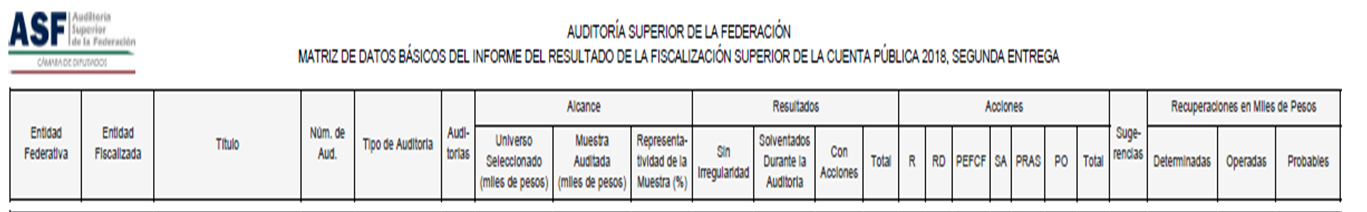 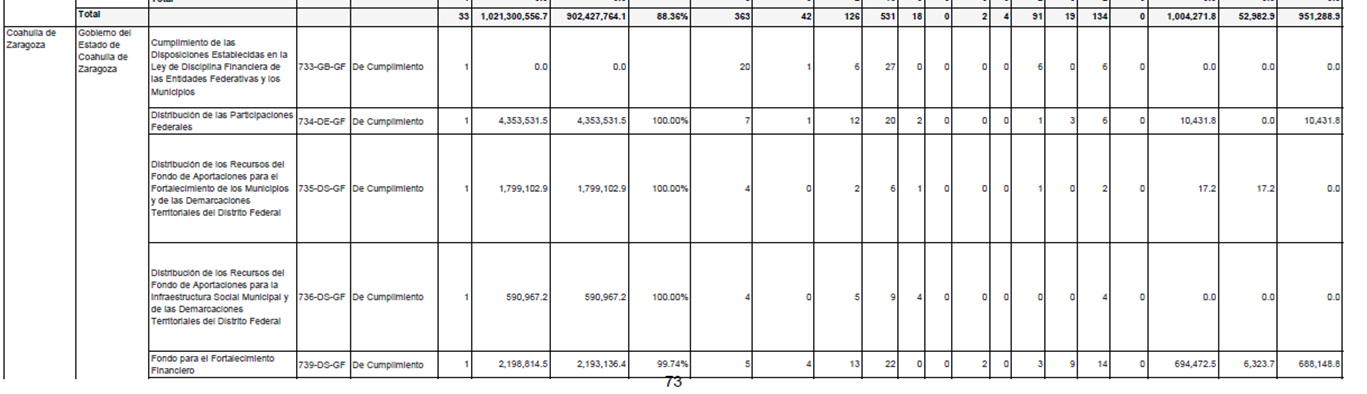 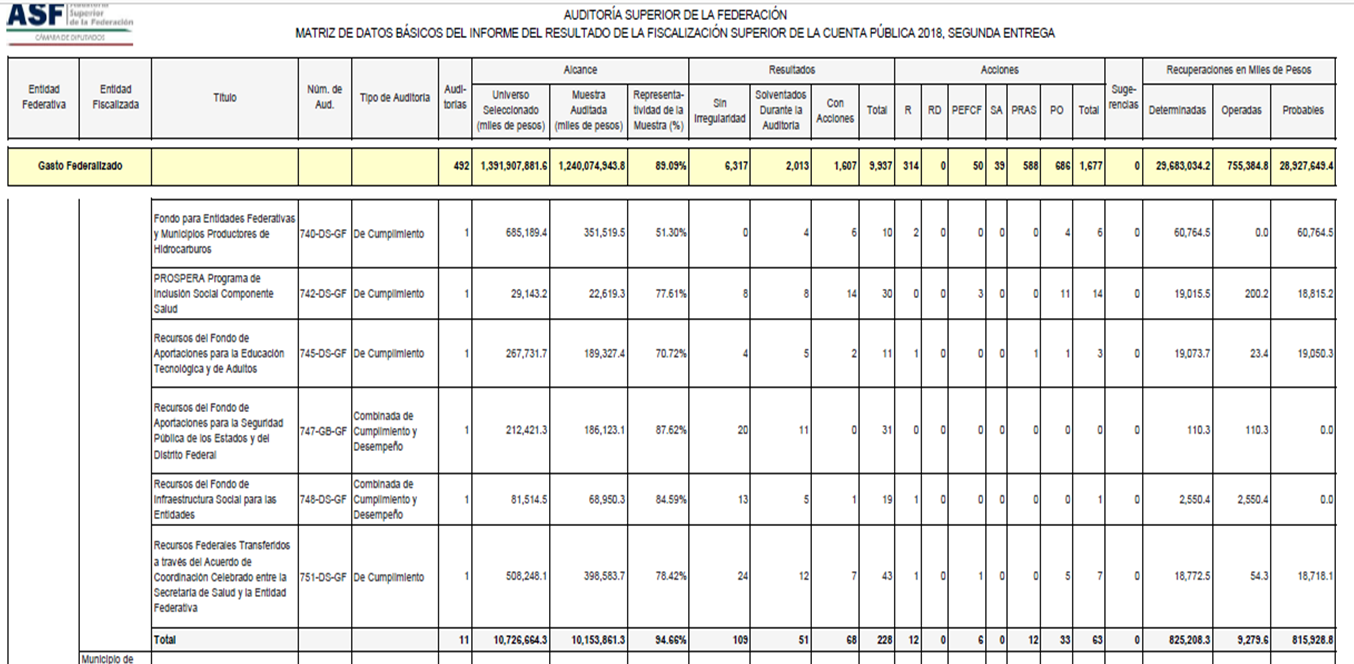 Que al Gobierno del Estado se  le  practicaron 11 auditorías, sobre el  gasto federalizado, de las que se determinan    68 resultados   y se emiten  63  acciones   por un importe de   $825 millones  208 mil  300 pesos, que representa el  8 por ciento de los recursos auditados: sin embargo quedan pendiente de solventar $815 millones 928 mil 800 pesos, de lo auditado,  lo que significa un   98. % . Las  63  acciones señaladas son: 12  Recomendaciones (R),  es decir, sugerencia de carácter preventivo que la Auditoría  formula a la entidad fiscalizada para que fortalezca el control interno, en los procesos administrativos.6 de Promoción del ejercicio de la Facultad de Comprobación Fiscal (PEFCF), acción que informa a la autoridad tributaria sobre una posible evasión fiscal detectada en la Auditoría, o bien por la presunción de errores aritméticos u omisiones en las declaraciones, solicitudes o avisos fiscales revisados.12 de Promoción de Responsabilidad Administrativa Sancionatoria  (PRAS),  que emite la Auditoría  y comunica al Órgano Interno de Control en la entidad fiscalizada a efecto de que inicie las investigaciones correspondientes de la irregularidad detectada.Y 33 Pliegos de Observaciones (PO),  que es el instrumento jurídico mediante el cual la Auditoría Superior,   da a conocer a las entidades fiscalizadas las observaciones de carácter económico, derivadas de las auditorias, en las que se determine un presunto daño o perjuicio, o ambos, a la Hacienda Pública Federal.En la misma página 74, se muestran los  resultados de las auditorías practicada a todos y cada uno de  los municipios: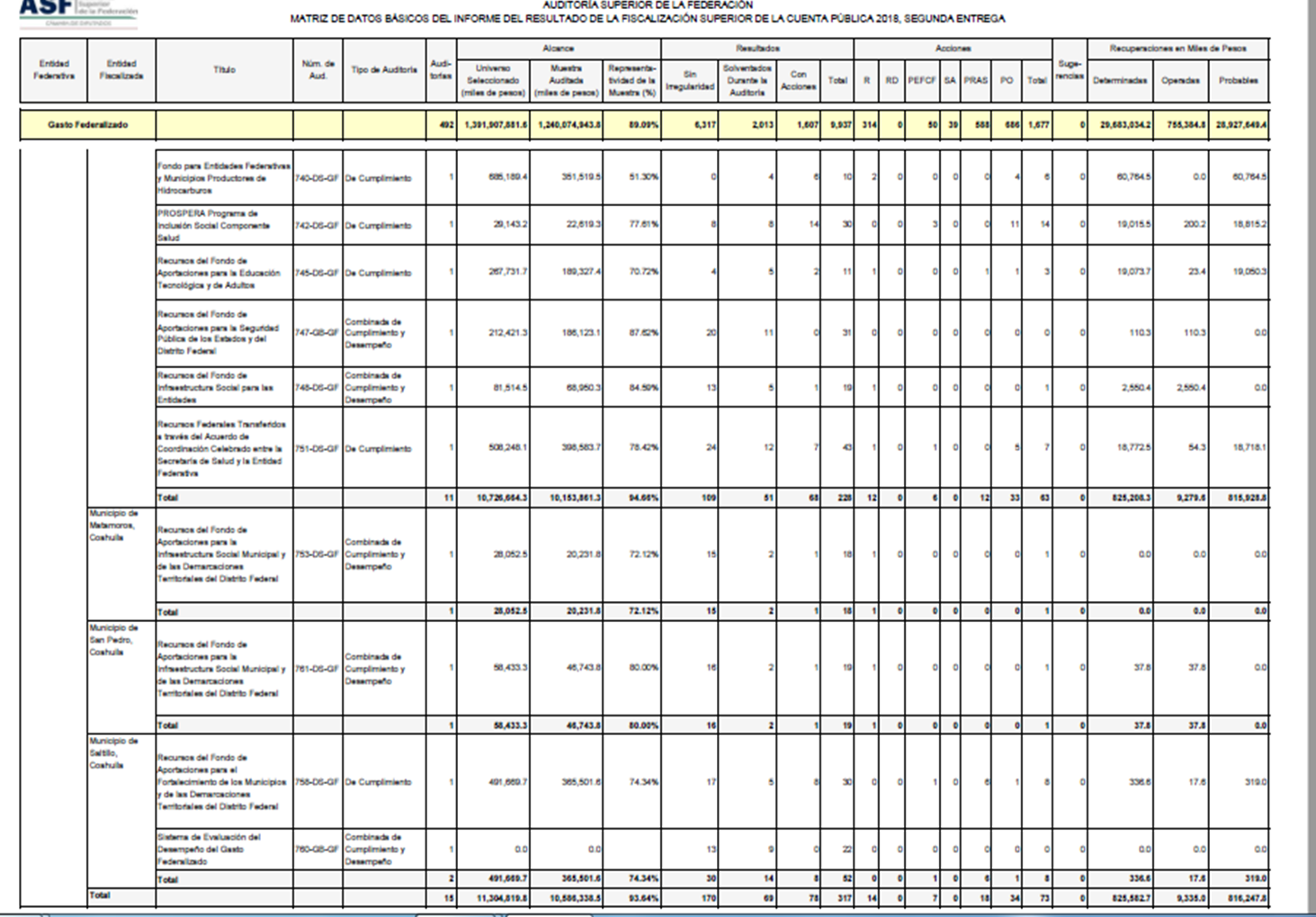 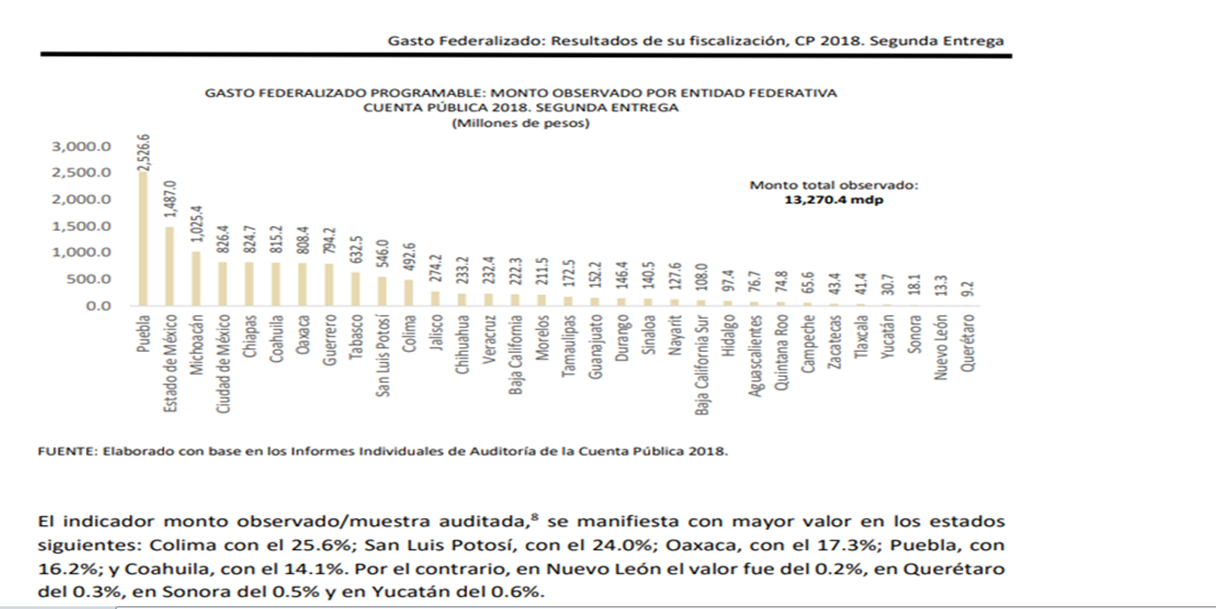 De acuerdo a  la Auditoría Superior de la Federación, Coahuila se ubica en el sexto lugar de entre los estados con mayor importe observado por  más de 800 millones de pesos, según el informe que presentó el órgano fiscalizador correspondiente a la segunda entrega de informe sobre la revisión de la Cuenta Pública del 2018. Las irregularidades observadas van desde la disposición de recursos que se depositaron en cuentas bancarias diferentes a las aprobadas y el pago de obras no ejecutadas o de mala calidad, además de deficiencias en el pago de personal, entre otras.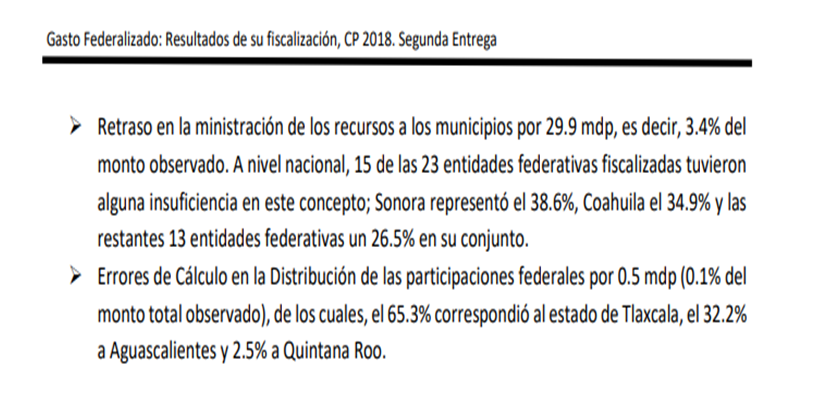 Es momento de hacer las siguientes reflexiones: La base de un estado, en este caso, de una entidad federativa, radica en lo sólido de sus instituciones democráticas, en la transparencia y honradez de sus autoridades y, en la eficiencia de las mismas.El estado funciona con recursos,  con el dinero de los contribuyentes. El presupuesto debe manejarse con prudencia, racionalidad, eficiencia y  transparencia. Al respecto, la Suprema Corte de Justicia de la Nación emitió el siguiente criterio, que resulta muy oportuno por su relación con lo expuesto en este Pronunciamiento.Novena ÉpocaRegistro: 166422Instancia: Primera SalaTesis AisladaFuente: Semanario Judicial de la Federación y su GacetaXXX, Septiembre de 2009Materia(s): ConstitucionalTesis: 1a. CXLV/2009Página: 2712GASTO PÚBLICO. EL ARTÍCULO 134 DE LA CONSTITUCIÓN POLÍTICA DE LOS ESTADOS UNIDOS MEXICANOS: Primer concepto que se debe respetar es la Legalidad, en tanto que debe estar prescrito en el Presupuesto de Egresos o, en su defecto, en una ley expedida por el Congreso de la Unión, lo cual significa  su ejecución. Número 2.- Honradez, implica que no debe llevarse a cabo de manera abusiva, ni para un destino diverso al programado,  también el presupuesto se debe ejercer con eficiencia, en el entendido de que la autoridad debe disponer de los medios que estime convenientes para el ejercicio del gasto público y que se logre el fin para el cual se programó y se destinó. Con eficiencia es el número 4.- ya que es indispensable contar con la capacidad suficiente para lograr las metas estimadas. También con   Economía, en el sentido de que el gasto público debe ejercerse recta y prudentemente, lo cual implica que los servidores públicos siempre deben buscar las mejores condiciones de contratación para el Estado; y, 6º  Transparencia, para permitir y  hacer del conocimiento público el ejercicio del gasto estatal.Como Grupo Parlamentario hemos insistido a lo largo de esta Legislatura en demandar transparencia y eficiencia en el manejo del erario coahuilense y hemos invitado de mil formas al Secretario de Finanzas, con oportunidad, argumentos, fundamentos y elementos hemos requerido información a la SEFIN en temas como la megadeuda,  como los proveedores,  como las participaciones a los municipios y las ADEFAS, solo por citar algunos.No se trataba de acusar la comisión de delitos o de conductas irregulares, por el contrario, la idea era, es y seguirá  siendo, la rendición de cuentas y la transparencia. Cumplir con la ley, y además, en todo momento, hemos dado al Secretario de Finanzas y a  su personal la oportunidad de defenderse, de aclarar, de demostrar que las cosas no son así o que ya se subsanaron. No existe politización  ni estrategia de golpeteo electoral cuando se pide solamente la expresión y acreditación de la verdad de la información que debe ser pública, y al mismo tiempo, se concede a la contraparte todo el espacio y oportunidad para aclarar las cosas.Tampoco existe politización cuando, con la ley en la mano, señalas que existen modificaciones presupuestales no autorizadas por este Congreso  o retenciones indebidas de participaciones a los municipios, pues aun en esos casos, la contraparte tiene la oportunidad de aclarar las cosas,  si es que hay algo que aclarar.Coahuila es un estado con una mega deuda, un pasivo de más de 37 mil millones de pesos. Desde 2011 hasta la fecha, de acuerdo a la información existente, hemos pagado  en promedio más de 25 mil millones al  servicio de la deuda.  Este servicio anual, que es en promedio de 3 mil millones, significa precisamente  esos: 3 mil millones menos a nuestro presupuesto que se pudieron haber destinado a obra pública,  programas sociales, servicios básicos de salud, apoyo a emprendedores, a la educación, etcétera.  Cualquiera de nosotros puede sentarse con una libreta en  mano y calcular libremente todo lo que se pudo haber hecho con esos 3 mil millones anuales. Lo antes señalado  nos obliga con más razón a ser prudentes, eficientes, analíticos, austeros, pero sobre todo, honrados y transparentes en el manejo del  presupuesto.Desde luego conocemos los plazos de  ley para que el gobierno subsane las observaciones  que ya se mencionaban  en  la cuenta pública 2018, conocemos que incluso en pleno proceso de fincamiento de responsabilidad se puede salir adelante subsanando lo observado. Pero el tema compañeros, el tema es que como entidad deberíamos, justo por lo limitado de nuestros recursos, ser ejemplo nacional de la eficiencia en el manejo del presupuesto. De un manejo transparente de las finanzas. Tenemos la esperanza de que en este ejercicio fiscal 2020, el Gobierno del Estado se ponga la camiseta de la eficiencia presupuestal, de la austeridad comprobada, de la eficacia en la aplicación del gasto  y de la transparencia en bien de todos los coahuilenses, y que cada centavo del erario se destine a inversión  prioritaria,  con estricto apego a la legalidad. Por lo antes expuesto, quienes suscribimos la presente, nos pronunciamos para que este gobierno realice un cambio radical en su manera de administrar los recursos del erario y que a partir de este  ejercicio próximo 2020, todos en Coahuila podamos ver con plena transparencia que el dinero del contribuyente se administra con eficiencia, honradez y austeridad.ATENTAMENTE“POR UNA PATRIA ORDENADA Y GENEROSA Y UNA VIDA MEJOR Y MÁS DIGNA PARA TODOS”GRUPO PARLAMENTARIO “DEL PARTIDO ACCION NACIONAL”Saltillo, Coahuila de Zaragoza,  13  de noviembre de 2019POR EL GRUPO PARLAMENTARIO “DEL PARTIDO ACCIÓN NACIONAL”DIP. MARÍA EUGENIA CÁZARES MARTÍNEZ.DIP. GERARDO ABRAHAM AGUADO GÓMEZ.  	DIP. MARCELO DE JESÚS TORRES COFIÑO.DIP. BLANCA EPPEN CANALES          	DIP. FERNANDO IZAGUIRRE VALDESDIP. ROSA NILDA GONZALEZ NORIEGA	DIP. GABRIELA ZAPOPAN GARZA GALVÁNDIP. JUAN ANTONIO GARCÍA VILLA    	DIP. JUAN CARLOS GUERRA LÓPEZ NEGRETE.Es cuanto, Presidente, gracias por su atención. Diputado Presidente Jaime Bueno Zertuche:Agotados los puntos del Orden del Día, siendo las 14 horas con 29 minutos del día 13 de noviembre del año 2019, se da por concluida esta Décima Primera Sesión del Segundo Período Ordinario de Sesiones del Segundo Año de Ejercicio Constitucional de la Sexagésima Primera Legislatura del Congreso del Estado. Se cita a las Diputadas y Diputados para sesionar a las 10:00 horas del día viernes 29 de noviembre del año 2019. A todas y a todos muchas gracias y muy buena tarde. DIP. JUAN CARLOS GUERRA LÓPEZ NEGRETE.SECRETARIODIP. JESÚS ANDRÉS LOYA CARDONA.SECRETARIO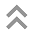 NOMBRE Y FIRMAVOTOVOTOVOTORESERVA DE ARTÍCULOSRESERVA DE ARTÍCULOSDIP. JAIME BUENO ZERTUCHE(COORDINADOR)A FAVOREN CONTRAABSTENCIÓNSICUALESDIP. JAIME BUENO ZERTUCHE(COORDINADOR)DIP. MARCELO DE JESÚS TORRES COFIÑO(SECRETARIO)A FAVOREN CONTRAABSTENCIÓNSICUALESDIP. MARCELO DE JESÚS TORRES COFIÑO(SECRETARIO)DIP. LUCÍA AZUCENA RAMOS RAMOSA FAVOREN CONTRAABSTENCIÓNSICUALESDIP. LUCÍA AZUCENA RAMOS RAMOSDIP. GERARDO ABRAHAM AGUADO GÓMEZA FAVOREN CONTRAABSTENCIÓNSICUALESDIP. GERARDO ABRAHAM AGUADO GÓMEZDIP. EMILIO ALEJANDRO DE HOYOS MONTEMAYORA FAVOREN CONTRAABSTENCIÓNSICUALESDIP. EMILIO ALEJANDRO DE HOYOS MONTEMAYORDIP. JOSÉ BENITO RAMÍREZ ROSASA FAVOREN CONTRAABSTENCIÓNSICUALESDIP. JOSÉ BENITO RAMÍREZ ROSASDIP.  CLAUDIA ISELA RAMÍREZ PINEDAA FAVOREN CONTRAABSTENCIÓNSICUALESDIP.  CLAUDIA ISELA RAMÍREZ PINEDADIP. EDGAR GERARDO SÁNCHEZ GARZAA FAVOREN CONTRAABSTENCIÓNSICUALESDIP. EDGAR GERARDO SÁNCHEZ GARZADisposición vigentePropuestaArtículo 319 (Bloqueo de tránsito en vía pública o retención de vehículo de servicio público)Se impondrá de uno a tres años de prisión y de cien a trescientos días multa, o de seis meses a dos años de libertad supervisada y de cien a doscientos días multa, a quien:I.	(Bloqueo de vía pública)A propósito, y en grupo de cinco o más personas, obstruya el paso de vehículos por una vía pública del Estado o de sus municipios y amenace a los conductores con lesionar su libertad deambulatoria, su integridad corporal, patrimonio u otro bien jurídico, si intentan pasar.II.	(Retención de vehículos de transporte de servicio público) A propósito, y en grupo de tres o más personas, pare a un vehículo de servicio público de pasajeros o de cosas, en una vía pública del Estado o de sus municipios, y amenace a sus ocupantes con lesionar su libertad deambulatoria, su integridad corporal, su patrimonio u otro bien jurídico.Artículo 319 (Bloqueo de tránsito en vía pública o retención de vehículo de servicio público)Se impondrá de uno a tres años de prisión y de cien a trescientos días multa, o de seis meses a dos años de libertad supervisada y de cien a doscientos días multa, a quien:I.	(Bloqueo de vía pública)A propósito, y en grupo de cinco o más personas, obstruya el paso de vehículos por una vía pública del Estado o de sus municipios y amenace a los conductores con lesionar su libertad deambulatoria, su integridad corporal, patrimonio u otro bien jurídico, si intentan pasar.II.	(Retención de vehículos de transporte de servicio público) A propósito, y en grupo de tres o más personas, pare a un vehículo de servicio público de pasajeros o de cosas, en una vía pública del Estado o de sus municipios, y amenace a sus ocupantes con lesionar su libertad deambulatoria, su integridad corporal, su patrimonio u otro bien jurídico.NOMBRE Y FIRMAVOTOVOTOVOTORESERVA DE ARTÍCULOSRESERVA DE ARTÍCULOSDIP. JAIME BUENO ZERTUCHE(COORDINADOR)A FAVOREN CONTRAABSTENCIÓNSICUALESDIP. JAIME BUENO ZERTUCHE(COORDINADOR)DIP. MARCELO DE JESÚS TORRES COFIÑO(SECRETARIO)A FAVOREN CONTRAABSTENCIÓNSICUALESDIP. MARCELO DE JESÚS TORRES COFIÑO(SECRETARIO)DIP. LUCÍA AZUCENA RAMOS RAMOSA FAVOREN CONTRAABSTENCIÓNSICUALESDIP. LUCÍA AZUCENA RAMOS RAMOSDIP. GERARDO ABRAHAM AGUADO GÓMEZA FAVOREN CONTRAABSTENCIÓNSICUALESDIP. GERARDO ABRAHAM AGUADO GÓMEZDIP. EMILIO ALEJANDRO DE HOYOS MONTEMAYORA FAVOREN CONTRAABSTENCIÓNSICUALESDIP. EMILIO ALEJANDRO DE HOYOS MONTEMAYORDIP. JOSÉ BENITO RAMÍREZ ROSASA FAVOREN CONTRAABSTENCIÓNSICUALESDIP. JOSÉ BENITO RAMÍREZ ROSASDIP.  CLAUDIA ISELA RAMÍREZ PINEDAA FAVOREN CONTRAABSTENCIÓNSICUALESDIP.  CLAUDIA ISELA RAMÍREZ PINEDADIP. EDGAR GERARDO SÁNCHEZ GARZAA FAVOREN CONTRAABSTENCIÓNSICUALESDIP. EDGAR GERARDO SÁNCHEZ GARZANOMBRE Y FIRMAVOTOVOTOVOTORESERVA DE ARTÍCULOSRESERVA DE ARTÍCULOSDIP. JOSÉ BENITO RAMÍREZ ROSAS(COORDINADOR)A FAVOREN CONTRAABSTENCIÓNSÍCUALESDIP. JOSÉ BENITO RAMÍREZ ROSAS(COORDINADOR)DIP. ZULMMA VERENICE GUERRERO CÁZARES(SECRETARIA)A FAVOREN CONTRAABSTENCIÓNSÍCUALESDIP. ZULMMA VERENICE GUERRERO CÁZARES(SECRETARIA)DIP. JOSEFINA GARZA BARRERAA FAVOREN CONTRAABSTENCIÓNSÍCUALESDIP. JOSEFINA GARZA BARRERADIP. ROSA NILDA GONZÁLEZ NORIEGAA FAVOREN CONTRAABSTENCIÓNSÍCUALESDIP. ROSA NILDA GONZÁLEZ NORIEGADIP. FERNANDO IZAGUIRRE VALDÉSA FAVOREN CONTRAABSTENCIÓNSÍCUALESDIP. FERNANDO IZAGUIRRE VALDÉSNOMBRE Y FIRMAVOTOVOTOVOTORESERVA DE ARTÍCULOSRESERVA DE ARTÍCULOSDIP. JOSÉ BENITO RAMÍREZ ROSAS(COORDINADOR)A FAVOREN CONTRAABSTENCIÓNSÍCUÁLESDIP. JOSÉ BENITO RAMÍREZ ROSAS(COORDINADOR)DIP. ZULMMA VERENICE GUERRERO CÁZARES(SECRETARIA)A FAVOREN CONTRAABSTENCIÓNSÍCUÁLESDIP. ZULMMA VERENICE GUERRERO CÁZARES(SECRETARIA)DIP. JOSEFINA GARZA BARRERAA FAVOREN CONTRAABSTENCIÓNSÍCUÁLESDIP. JOSEFINA GARZA BARRERADIP. ROSA NILDA GONZÁLEZ NORIEGAA FAVOREN CONTRAABSTENCIÓNSÍCUÁLESDIP. ROSA NILDA GONZÁLEZ NORIEGADIP. FERNANDO IZAGUIRRE VALDÉSA FAVOREN CONTRAABSTENCIÓNSÍCUÁLESDIP. FERNANDO IZAGUIRRE VALDÉSNOMBRE Y FIRMAVOTOVOTOVOTORESERVA DE ARTÍCULOSRESERVA DE ARTÍCULOSDIP. JOSÉ BENITO RAMÍREZ ROSAS(COORDINADOR)A FAVOREN CONTRAABSTENCIÓNSÍCUALESDIP. JOSÉ BENITO RAMÍREZ ROSAS(COORDINADOR)DIP. ZULMMA VERENICE GUERRERO CÁZARES(SECRETARIA)A FAVOREN CONTRAABSTENCIÓNSÍCUALESDIP. ZULMMA VERENICE GUERRERO CÁZARES(SECRETARIA)DIP. JOSEFINA GARZA BARRERAA FAVOREN CONTRAABSTENCIÓNSÍCUALESDIP. JOSEFINA GARZA BARRERADIP. ROSA NILDA GONZÁLEZ NORIEGAA FAVOREN CONTRAABSTENCIÓNSÍCUALESDIP. ROSA NILDA GONZÁLEZ NORIEGADIP. FERNANDO IZAGUIRRE VALDÉSA FAVOREN CONTRAABSTENCIÓNSÍCUALESDIP. FERNANDO IZAGUIRRE VALDÉS